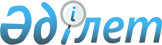 Кент және ауылдық округтердің 2018-2020 жылдарға арналған бюджеттері туралы
					
			Мерзімі біткен
			
			
		
					Қызылорда облысы Жаңақорған аудандық мәслихатының 2017 жылғы 27 желтоқсандағы № 05-16/199 шешімі. Қызылорда облысының Әділет департаментінде 2018 жылғы 8 қаңтарда № 6126 болып тіркелді. Мерзімі біткендіктен қолданыс тоқтатылды
      "Қазақстан Республикасының Бюджет кодексі" Қазақстан Республикасының 2008 жылғы 4 желтоқсандағы кодексінің 75 бабының 2 тармағына, "Қазақстан Республикасындағы жергілікті мемлекеттік басқару және өзін-өзі басқару туралы" Қазақстан Республикасының 2001 жылғы 23 қаңтардағы Заңының 6-бабының 1-тармағының 1) тармақшасына сәйкес, Жаңақорған аудандық мәслихаты ШЕШІМ ҚАБЫЛДАДЫ:
      1. "Кент және ауылдық округтердің 2018-2020 жылдарға арналған бюджеттері 1, 2, 3, 4, 5, 6, 7, 8, 9, 10, 11-қосымшаларға сәйкес, оның ішінде 2018 жылға мынадай көлемдерде бекітілсін:
      1) кірістер – 2 558 193,7 мың теңге, оның ішінде: 
      Жаңақорған кенті – 1 288 237 мың теңге;
      Шалқия кенті – 97 578,2 мың теңге;
      Келінтөбе ауылдық округі – 126 240 мың теңге;
      Аққорған ауылдық округі – 214 819,5 мың теңге;
      Қожакент ауылдық округі – 112 593 мың теңге;
      Сунақата ауылдық округі – 94 284 мың теңге;
      Төменарық ауылдық округі – 171 310 мың теңге;
      Сүттіқұдық ауылдық округі – 126 909 мың теңге;
      Ақүйік ауылдық округі – 120 633 мың теңге;
      Бесарық ауылдық округі – 126 222 мың теңге;
      Жаңарық ауылдық округі – 79 368 мың теңге;
      салықтық түсімдер – 120 102,3 мың теңге, оның ішінде:
      Жаңақорған кенті – 81 623 мың теңге;
      Шалқия кенті – 5 777,3 мың теңге;
      Келінтөбе ауылдық округі – 4 317 мың теңге;
      Аққорған ауылдық округі – 3 310 мың теңге;
      Қожакент ауылдық округі – 3 952 мың теңге;
      Сунақата ауылдық округі – 3 305 мың теңге;
      Төменарық ауылдық округі – 4 469 мың теңге;
      Сүттіқұдық ауылдық округі – 2 987 мың теңге;
      Ақүйік ауылдық округі – 4 819 мың теңге;
      Бесарық ауылдық округі – 3 133 мың теңге;
      Жаңарық ауылдық округі – 2 410 мың теңге;
      салықтық емес түсімдер – 855,7 мың теңге, оның ішінде:
      Жаңақорған кенті – 346,9 мың теңге;
      Шалқия кенті – 31,2 мың теңге;
      Келінтөбе ауылдық округі – 31,2 мың теңге;
      Аққорған ауылдық округі – 31,2 мың теңге;
      Қожакент ауылдық округі – 88,2 мың теңге;
      Сунақата ауылдық округі – 31,2 мың теңге;
      Төменарық ауылдық округі – 91,2 мың теңге;
      Сүттіқұдық ауылдық округі – 31,2 мың теңге;
      Ақүйік ауылдық округі – 31,2 мың теңге;
      Бесарық ауылдық округі – 67,2 мың теңге;
      Жаңарық ауылдық округі – 75 мың теңге;
      негізгі капиталды сатудан түсетін түсімдер – 1 113 мың теңге, оның ішінде:
      Сүттіқұдық ауылдық округі – 1 113 мың теңге; 
      трансферттер түсімі – 2 436 122,7 мың теңге, оның ішінде:
      Жаңақорған кенті – 1 206 267,1 мың теңге;
      Шалқия кенті – 91 769,7 мың теңге;
      Келінтөбе ауылдық округі – 121 891,8 мың теңге;
      Аққорған ауылдық округі – 211 478,3 мың теңге;
      Қожакент ауылдық округі – 108 552,8 мың теңге;
      Сунақата ауылдық округі – 90 947,8 мың теңге;
      Төменарық ауылдық округі – 166 749,8 мың теңге;
      Сүттіқұдық ауылдық округі – 122 777,8 мың теңге;
      Ақүйік ауылдық округі – 115 782,8 мың теңге;
      Бесарық ауылдық округі – 123 021,8 мың теңге;
      Жаңарық ауылдық округі – 76 883 мың теңге;
      2) шығындар – 2 558 524,6 мың теңге, оның ішінде: 
      Жаңақорған кенті – 1 288 347,2 мың теңге, 
      Шалқия кенті – 97 578,9 мың теңге;
      Келінтөбе ауылдық округі – 126 240 мың теңге;
      Аққорған ауылдық округі – 214 828,3 мың теңге;
      Қожакент ауылдық округі – 112 593,3 мың теңге;
      Сунақата ауылдық округі – 94 287,9 мың теңге;
      Төменарық ауылдық округі – 171 310 мың теңге;
      Сүттіқұдық ауылдық округі – 127 110,6 мың теңге;
      Ақүйік ауылдық округі – 120 633,3 мың теңге;
      Бесарық ауылдық округі – 126 227,1 мың теңге;
      Жаңарық ауылдық округі – 79 368 мың теңге;
      3) таза бюджеттік кредиттеу – 0, оның ішінде:
      бюджеттік кредиттер – 0;
      бюджеттік кредиттерді өтеу – 0;
      4) қаржы активтерімен жасалатын операциялар бойынша сальдо – 0, оның ішінде:
      қаржы активтерін сатып алу – 0;
      мемлекеттің қаржы активтерін сатудан түсетін түсімдер – 0;
      5) бюджет тапшылығы (профициті) – 0;
      6) бюджет тапшылығын қаржыландыру (профицитті пайдалану) – 0;
      7) бюджет қаражатының пайдаланатын қалдықтары – 330,9 мың теңге.
      Ескерту. 1-тармақ жаңа редакцияда - Қызылорда облысы Жаңақорған аудандық мәслихатының 26.12.2018 № 288 шешімімен (01.01.2018 бастап қолданысқа енгізіледі).


      2. 2018 жылға арналған аудандық бюджеттен кенттер, ауылдық округтер бюджеттеріне берілетін субвенциялар көлемі 2 088 869,0 мың теңге сомасында бекітілсін, оның ішінде:
      Жаңақорған кенті 1 000 696,1 мың теңге;
      Шалқия кенті 82 200,5 мың теңге;
      Келінтөбе ауылдық округі 105 453,8 мың теңге;
      Аққорған ауылдық округі 166 035,8 мың теңге;
      Қожакент ауылдық округі 103 863,8 мың теңге;
      Сунақата ауылдық округі 83 387,8 мың теңге;
      Төменарық ауылдық округі 144 152,8 мың теңге;
      Сүттіқұдық ауылдық округі 113 881,8 мың теңге;
      Ақүйік ауылдық округі 101 079,8 мың теңге;
      Бесарық ауылдық округі 115 689,8 мың теңге;
      Жаңарық ауылдық округі 72 427,0 мың теңге.
      3. Осы шешім 2018 жылғы 1 қаңтардан бастап қолданысқа енгізіледі және ресми жариялауға жатады.   2018 жылға арналған Жаңақорған кенті бюджеті
      Ескерту. 1-қосымша жаңа редакцияда - Қызылорда облысы Жаңақорған аудандық мәслихатының 26.12.2018 № 288 шешімімен (01.01.2018 бастап қолданысқа енгізіледі). 2019 жылға арналған Жаңақорған кенті бюджеті 2020 жылға арналған Жаңақорған кенті бюджеті 2018 жылға арналған Шалқия кенті бюджеті
      Ескерту. 4-қосымша жаңа редакцияда - Қызылорда облысы Жаңақорған аудандық мәслихатының 26.12.2018 № 288 шешімімен (01.01.2018 бастап қолданысқа енгізіледі). 2019 жылға арналған Шалқия кенті бюджеті 2020 жылға арналған Шалқия кенті бюджеті 2018 жылға арналған Келінтөбе ауылдық округі бюджеті
      Ескерту. 7-қосымша жаңа редакцияда - Қызылорда облысы Жаңақорған аудандық мәслихатының 26.12.2018 № 288 шешімімен (01.01.2018 бастап қолданысқа енгізіледі). 2019 жылға арналған Келінтөбе ауылдық округі бюджеті 2020 жылға арналған Келінтөбе ауылдық округі бюджеті 2018 жылға арналған Аққорған ауылдық округі бюджеті
      Ескерту. 10-қосымша жаңа редакцияда - Қызылорда облысы Жаңақорған аудандық мәслихатының 26.12.2018 № 288 шешімімен (01.01.2018 бастап қолданысқа енгізіледі). 2019 жылға арналған Аққорған ауылдық округі бюджеті 2020 жылға арналған Аққорған ауылдық округі бюджеті 2018 жылға арналған Қожакент ауылдық округі бюджеті
      Ескерту. 13-қосымша жаңа редакцияда - Қызылорда облысы Жаңақорған аудандық мәслихатының 26.12.2018 № 288 шешімімен (01.01.2018 бастап қолданысқа енгізіледі). 2019 жылға арналған Қожакент ауылдық округі бюджеті 2020 жылға арналған Қожакент ауылдық округі бюджеті 2018 жылға арналған Сунақата ауылдық округі бюджеті
      Ескерту. 16-қосымша жаңа редакцияда - Қызылорда облысы Жаңақорған аудандық мәслихатының 26.12.2018 № 288 шешімімен (01.01.2018 бастап қолданысқа енгізіледі). 2019 жылға арналған Сунақата ауылдық округі бюджеті 2020 жылға арналған Сунақата ауылдық округі бюджеті 2018 жылға арналған Төменарық ауылдық округі бюджеті
      Ескерту. 19-қосымша жаңа редакцияда - Қызылорда облысы Жаңақорған аудандық мәслихатының 26.12.2018 № 288 шешімімен (01.01.2018 бастап қолданысқа енгізіледі). 2019 жылға арналған Төменарық ауылдық округі бюджеті 2020 жылға арналған Төменарық ауылдық округі бюджеті 2018 жылға арналған Сүттіқұдық ауылдық округі бюджеті
      Ескерту. 22-қосымша жаңа редакцияда - Қызылорда облысы Жаңақорған аудандық мәслихатының 26.12.2018 № 288 шешімімен (01.01.2018 бастап қолданысқа енгізіледі). 2019 жылға арналған Сүттіқұдық ауылдық округі бюджеті 2020 жылға арналған Сүттіқұдық ауылдық округі бюджеті 2018 жылға арналған Ақүйік ауылдық округі бюджеті
      Ескерту. 25-қосымша жаңа редакцияда - Қызылорда облысы Жаңақорған аудандық мәслихатының 26.12.2018 № 288 шешімімен (01.01.2018 бастап қолданысқа енгізіледі). 2019 жылға арналған Ақүйік ауылдық округі бюджеті 2020 жылға арналған Ақүйік ауылдық округі бюджеті 2018 жылға арналған Бесарық ауылдық округі бюджеті
      Ескерту. 28-қосымша жаңа редакцияда - Қызылорда облысы Жаңақорған аудандық мәслихатының 26.12.2018 № 288 шешімімен (01.01.2018 бастап қолданысқа енгізіледі). 2019 жылға арналған Бесарық ауылдық округі бюджеті 2020 жылға арналған Бесарық ауылдық округі бюджеті 2018 жылға арналған Жаңарық ауылдық округі бюджеті
      Ескерту. 31-қосымша жаңа редакцияда - Қызылорда облысы Жаңақорған аудандық мәслихатының 26.12.2018 № 288 шешімімен (01.01.2018 бастап қолданысқа енгізіледі). 2019 жылға арналған Жаңарық ауылдық округі бюджеті 2020 жылға арналған Жаңарық ауылдық округі бюджеті
					© 2012. Қазақстан Республикасы Әділет министрлігінің «Қазақстан Республикасының Заңнама және құқықтық ақпарат институты» ШЖҚ РМК
				
      Жаңақорған аудандық мәслихатыныңкезектен тыс ХІХ сессиясының төрағасы

Т. Қалдыбаев

       Жаңақорған аудандықмәслихатының хатшысы

Е.Ильясов
 Жаңақорған аудандық мәслихатының 2017 жылғы 27 желтоқсандағы №05-16/199 шешіміне 1 қосымша 
Санаты
Санаты
Санаты
Санаты
Санаты
Сомасы, мың теңге
Сыныбы
Сыныбы
Сыныбы
Сыныбы
Сомасы, мың теңге
Ішкі сыныбы
Ішкі сыныбы
Ішкі сыныбы
Сомасы, мың теңге
I. КІРІСТЕР
I. КІРІСТЕР
1 288 237
1
Салықтық түсімдер
Салықтық түсімдер
81 623
01
Табыс салығы
Табыс салығы
52 395
2
Жеке табыс салығы
Жеке табыс салығы
52 395
04
Меншiкке салынатын салықтар
Меншiкке салынатын салықтар
29 228
1
Мүлiкке салынатын салықтар
Мүлiкке салынатын салықтар
1 578
3
Жер салығы
Жер салығы
1 277
4
Көлiк құралдарына салынатын салық
Көлiк құралдарына салынатын салық
26 373
2
Салықтық емес түсiмдер
Салықтық емес түсiмдер
346,9
01
Мемлекеттік меншіктен түсетін кірістер
Мемлекеттік меншіктен түсетін кірістер
100
5
Мемлекет меншігіндегі мүлікті жалға беруден түсетін кірістер
Мемлекет меншігіндегі мүлікті жалға беруден түсетін кірістер
100
04
Мемлекеттік бюджеттен қаржыландырылатын, сондай-ақ Қазақстан Республикасы Ұлттық Банкінің бюджетінен (шығыстар сметасынан) қамтылатын және қаржыландырылатын мемлекеттік мекемелер салатын айыппұлдар, өсімпұлдар, санкциялар, өндіріп алулар
Мемлекеттік бюджеттен қаржыландырылатын, сондай-ақ Қазақстан Республикасы Ұлттық Банкінің бюджетінен (шығыстар сметасынан) қамтылатын және қаржыландырылатын мемлекеттік мекемелер салатын айыппұлдар, өсімпұлдар, санкциялар, өндіріп алулар
246,9
1
Мұнай секторы ұйымдарынан түсетін түсімдерді қоспағанда, мемлекеттік бюджеттен қаржыландырылатын, сондай-ақ Қазақстан Республикасы Ұлттық Банкінің бюджетінен (шығыстар сметасынан) қамтылатын және қаржыландырылатын мемлекеттік мекемелер салатын айыппұлдар, өсімпұлдар, санкциялар, өндіріп алулар
Мұнай секторы ұйымдарынан түсетін түсімдерді қоспағанда, мемлекеттік бюджеттен қаржыландырылатын, сондай-ақ Қазақстан Республикасы Ұлттық Банкінің бюджетінен (шығыстар сметасынан) қамтылатын және қаржыландырылатын мемлекеттік мекемелер салатын айыппұлдар, өсімпұлдар, санкциялар, өндіріп алулар
246,9
4
Трансферттердің түсімдері
Трансферттердің түсімдері
1 206 267,1
02
Мемлекеттiк басқарудың жоғары тұрған органдарынан түсетiн трансферттер
Мемлекеттiк басқарудың жоғары тұрған органдарынан түсетiн трансферттер
1 206 267,1
3
Аудандардың (облыстық маңызы бар қаланың) бюджетінен трансферттер
Аудандардың (облыстық маңызы бар қаланың) бюджетінен трансферттер
1 206 267,1
Функционалдық топ
Функционалдық топ
Функционалдық топ
Функционалдық топ
Функционалдық топ
Сомасы, мың теңге
Функционалдық кіші топ
Функционалдық кіші топ
Функционалдық кіші топ
Функционалдық кіші топ
Сомасы, мың теңге
Бюджеттік бағдарламалардың әкімшісі
Бюджеттік бағдарламалардың әкімшісі
Бюджеттік бағдарламалардың әкімшісі
Сомасы, мың теңге
Бағдарлама
Бағдарлама
Сомасы, мың теңге
Атауы
Сомасы, мың теңге
II. ШЫҒЫНДАР
1 288 347,2
01
Жалпы сипаттағы мемлекеттiк қызметтер
102 019
1
Мемлекеттiк басқарудың жалпы функцияларын орындайтын өкiлдi, атқарушы және басқа органдар
102 019
124
Аудандық маңызы бар қала, ауыл, кент, ауылдық округ әкімінің аппараты
102 019
001
Аудандық маңызы бар қала, ауыл, кент, ауылдық округ әкімінің қызметін қамтамасыз ету жөніндегі қызметтер
62 751
022
Мемлекеттік органның күрделі шығыстары
9 152
032
Ведомстволық бағынысты мемлекеттік мекемелердің және ұйымдардың күрделі шығыстары
30 116
04
Бiлiм беру
942 941,2
1
Мектепке дейiнгi тәрбие және оқыту
934 384,2
124
Аудандық маңызы бар қала, ауыл, кент, ауылдық округ әкімінің аппараты
934 384,2
004
Мектепке дейінгі тәрбиелеу және оқыту және мектепке дейінгі тәрбиелеу және оқыту ұйымдарында медициналық қызмет көрсетуді ұйымдастыру
934 384,2
2
Бастауыш, негізгі орта және жалпы орта білім беру
8 557
124
Аудандық маңызы бар қала, ауыл, кент, ауылдық округ әкімінің аппараты
8 557
005
Ауылдық жерлерде оқушыларды жақын жердегі мектепке дейін тегін алып баруды және одан алып қайтуды ұйымдастыру
8 557
06
Әлеуметтiк көмек және әлеуметтiк қамсыздандыру
30 731
2
Әлеуметтiк көмек
30 731
124
Аудандық маңызы бар қала, ауыл, кент, ауылдық округ әкімінің аппараты
30 731
003
Мұқтаж азаматтарға үйде әлеуметтік көмек көрсету
30 731
07
Тұрғын үй-коммуналдық шаруашылық
140 611
3
Елді-мекендерді көркейту
140 611
124
Аудандық маңызы бар қала, ауыл, кент, ауылдық округ әкімінің аппараты
140 611
008
Елді мекендерде көшелерді жарықтандыру
48 605
009
Елді мекендердің санитариясын қамтамасыз ету
18 600
011
Елді мекендерді абаттандыру мен көгалдандыру
73 406
08
Мәдениет, спорт, туризм және ақпараттық кеңістiк
16 717
1
Мәдениет саласындағы қызмет
16 717
124
Аудандық маңызы бар қала, ауыл, кент, ауылдық округ әкімінің аппараты
16 717
006
Жергілікті деңгейде мәдени-демалыс жұмысын қолдау
16 717
12
Көлiк және коммуникация
23 933
1
Автомобиль көлiгi
23 933
124
Аудандық маңызы бар қала, ауыл, кент, ауылдық округ әкімінің аппараты
23 933
045
Елді-мекендер көшелеріндегі автомобиль жолдарын күрделі және орташа жөндеу
23 933
13
Басқалар
31 395
9
Басқалар
31 395
124
Аудандық маңызы бар қала, ауыл, кент, ауылдық округ әкімінің аппараты
31 395
040
Өңірлерді дамытудың 2020 жылға дейінгі бағдарламасы шеңберінде өңірлерді экономикалық дамытуға жәрдемдесу бойынша шараларды іске асыруға ауылдық елді мекендерді жайластыруды шешуге арналған іс-шараларды іске асыру
31 395
8
Бюджет қаражатының пайдаланылатын қалдықтары
110,2
01
Бюджет қаражаты қалдықтары
110,2
1
Бюджет қаражатының бос қалдықтары
110,2Жаңақорған аудандық мәслихатының 2017 жылғы 27 желтоқсандағы №05-16/199 шешіміне 2 қосымша 
Санаты
Санаты
Санаты
Сомасы, мың теңге
Сыныбы
Сыныбы
Сыныбы
Сыныбы
Сомасы, мың теңге
Ішкі сыныбы
Ішкі сыныбы
Ішкі сыныбы
Сомасы, мың теңге
I. КІРІСТЕР
I. КІРІСТЕР
1 160 186
1
Салықтық түсімдер
Салықтық түсімдер
84 234
01
Табыс салығы
Табыс салығы
52 395
2
Жеке табыс салығы
Жеке табыс салығы
52395
04
Меншiкке салынатын салықтар
Меншiкке салынатын салықтар
31 839
1
Мүлiкке салынатын салықтар
Мүлiкке салынатын салықтар
1 578
3
Жер салығы
Жер салығы
3 889
4
Көлiк құралдарына салынатын салық
Көлiк құралдарына салынатын салық
26 372
2
Салықтық емес түсiмдер
Салықтық емес түсiмдер
347
01
Мемлекеттік меншіктен түсетін кірістер
Мемлекеттік меншіктен түсетін кірістер
100
5
Мемлекет меншігіндегі мүлікті жалға беруден түсетін кірістер
Мемлекет меншігіндегі мүлікті жалға беруден түсетін кірістер
100
04
Мемлекеттік бюджеттен қаржыландырылатын, сондай-ақ Қазақстан Республикасы Ұлттық Банкінің бюджетінен (шығыстар сметасынан) қамтылатын және қаржыландырылатын мемлекеттік мекемелер салатын айыппұлдар, өсімпұлдар, санкциялар, өндіріп алулар
Мемлекеттік бюджеттен қаржыландырылатын, сондай-ақ Қазақстан Республикасы Ұлттық Банкінің бюджетінен (шығыстар сметасынан) қамтылатын және қаржыландырылатын мемлекеттік мекемелер салатын айыппұлдар, өсімпұлдар, санкциялар, өндіріп алулар
247
1
Мұнай секторы ұйымдарынан түсетін түсімдерді қоспағанда, мемлекеттік бюджеттен қаржыландырылатын, сондай-ақ Қазақстан Республикасы Ұлттық Банкінің бюджетінен (шығыстар сметасынан) қамтылатын және қаржыландырылатын мемлекеттік мекемелер салатын айыппұлдар, өсімпұлдар, санкциялар, өндіріп алулар
Мұнай секторы ұйымдарынан түсетін түсімдерді қоспағанда, мемлекеттік бюджеттен қаржыландырылатын, сондай-ақ Қазақстан Республикасы Ұлттық Банкінің бюджетінен (шығыстар сметасынан) қамтылатын және қаржыландырылатын мемлекеттік мекемелер салатын айыппұлдар, өсімпұлдар, санкциялар, өндіріп алулар
247
4
Трансферттердің түсімдері
Трансферттердің түсімдері
1 075 605
02
Мемлекеттiк басқарудың жоғары тұрған органдарынан түсетiн трансферттер
Мемлекеттiк басқарудың жоғары тұрған органдарынан түсетiн трансферттер
1 075 605
3
Аудандардың (облыстық маңызы бар қаланың) бюджетінен трансферттер
Аудандардың (облыстық маңызы бар қаланың) бюджетінен трансферттер
1 075 605
Функционалдық топ 
Функционалдық топ 
Функционалдық топ 
Функционалдық топ 
Функционалдық топ 
Сомасы, мың теңге
Функционалдық кіші топ 
Функционалдық кіші топ 
Функционалдық кіші топ 
Функционалдық кіші топ 
Сомасы, мың теңге
Бюджеттік бағдарламалардың әкімшісі 
Бюджеттік бағдарламалардың әкімшісі 
Бюджеттік бағдарламалардың әкімшісі 
Сомасы, мың теңге
Бағдарлама 
Бағдарлама 
Сомасы, мың теңге
Атауы
Сомасы, мың теңге
II. ШЫҒЫНДАР
1 160 186
01
Жалпы сипаттағы мемлекеттiк қызметтер
61 007
1
Мемлекеттiк басқарудың жалпы функцияларын орындайтын өкiлдi, атқарушы және басқа органдар
61 007
124
Аудандық маңызы бар қала, ауыл, кент, ауылдық округ әкімінің аппараты 
61 007
001
Аудандық маңызы бар қала, ауыл, кент, ауылдық округ әкімінің қызметін қамтамасыз ету жөніндегі қызметтер
51 810
022
Мемлекеттік органның күрделі шығыстары
1 803
032
Ведомстволық бағынысты мемлекеттік мекемелердің және ұйымдардың күрделі шығыстары
7 394
04
Бiлiм беру
874 366
1
Мектепке дейiнгi тәрбие және оқыту
865 655
124
Аудандық маңызы бар қала, ауыл, кент, ауылдық округ әкімінің аппараты 
865 655
004
Мектепке дейінгі тәрбиелеу және оқыту және мектепке дейінгі тәрбиелеу және оқыту ұйымдарында медициналық қызмет көрсетуді ұйымдастыру
865 655
2
Бастауыш, негізгі орта және жалпы орта білім беру
8 711
124
Аудандық маңызы бар қала, ауыл, кент, ауылдық округ әкімінің аппараты 
8 711
005
Ауылдық жерлерде оқушыларды жақын жердегі мектепке дейін тегін алып баруды және одан алып қайтуды ұйымдастыру
8 711
06
Әлеуметтiк көмек және әлеуметтiк қамсыздандыру
30 947
2
Әлеуметтiк көмек
30 947
124
Аудандық маңызы бар қала, ауыл, кент, ауылдық округ әкімінің аппараты 
30 947
003
Мұқтаж азаматтарға үйде әлеуметтік көмек көрсету
30 947
07
Тұрғын үй-коммуналдық шаруашылық
149 970
3
Елді-мекендерді көркейту
149 970
124
Аудандық маңызы бар қала, ауыл, кент, ауылдық округ әкімінің аппараты 
149 970
008
Елді мекендерде көшелерді жарықтандыру
42 926
011
Елді мекендерді абаттандыру мен көгалдандыру
107 044
08
Мәдениет, спорт, туризм және ақпараттық кеңістiк
18 265
1
Мәдениет саласындағы қызмет
18 265
124
Аудандық маңызы бар қала, ауыл, кент, ауылдық округ әкімінің аппараты 
18 265
006
Жергілікті деңгейде мәдени-демалыс жұмысын қолдау
18 265
13
Басқалар
25 631
9
Басқалар
25 631
124
Аудандық маңызы бар қала, ауыл, кент, ауылдық округ әкімінің аппараты 
25 631
040
Өңірлерді дамытудың 2020 жылға дейінгі бағдарламасы шеңберінде өңірлерді экономикалық дамытуға жәрдемдесу бойынша шараларды іске асыруға ауылдық елді мекендерді жайластыруды шешуге арналған іс-шараларды іске асыру
25 631Жаңақорған аудандық мәслихатының 2017 жылғы 27 желтоқсандағы №05-16/199 шешіміне 3 қосымша 
Санаты
Санаты
Санаты
Санаты
Сомасы, мың теңге
Сомасы, мың теңге
Сыныбы
Сыныбы
Сыныбы
Сомасы, мың теңге
Сомасы, мың теңге
Ішкі сыныбы
Ішкі сыныбы
Сомасы, мың теңге
Сомасы, мың теңге
I. КІРІСТЕР
1 181 069
1 181 069
1
Салықтық түсімдер
84 234
84 234
01
Табыс салығы
52 395
52 395
2
Жеке табыс салығы
52 395
52 395
04
Меншiкке салынатын салықтар
31 839
31 839
1
Мүлiкке салынатын салықтар
1 578
1 578
3
Жер салығы
3 889
3 889
4
Көлiк құралдарына салынатын салық
26 372
26 372
2
Салықтық емес түсiмдер
347
347
01
Мемлекеттік меншіктен түсетін кірістер
100
100
5
Мемлекет меншігіндегі мүлікті жалға беруден түсетін кірістер
100
100
04
Мемлекеттік бюджеттен қаржыландырылатын, сондай-ақ Қазақстан Республикасы Ұлттық Банкінің бюджетінен (шығыстар сметасынан) қамтылатын және қаржыландырылатын мемлекеттік мекемелер салатын айыппұлдар, өсімпұлдар, санкциялар, өндіріп алулар
247
247
1
Мұнай секторы ұйымдарынан түсетін түсімдерді қоспағанда, мемлекеттік бюджеттен қаржыландырылатын, сондай-ақ Қазақстан Республикасы Ұлттық Банкінің бюджетінен (шығыстар сметасынан) қамтылатын және қаржыландырылатын мемлекеттік мекемелер салатын айыппұлдар, өсімпұлдар, санкциялар, өндіріп алулар
247
247
4
Трансферттердің түсімдері
1 096 488
1 096 488
02
Мемлекеттiк басқарудың жоғары тұрған органдарынан түсетiн трансферттер
1 096 488
1 096 488
3
Аудандардың (облыстық маңызы бар қаланың) бюджетінен трансферттер
1 096 488
1 096 488
Функционалдық топ
Функционалдық топ
Функционалдық топ
Функционалдық топ
Сомасы, мың теңге
Функционалдық кіші топ 
Функционалдық кіші топ 
Функционалдық кіші топ 
Функционалдық кіші топ 
Сомасы, мың теңге
Бюджеттік бағдарламалардың әкімшісі 
Бюджеттік бағдарламалардың әкімшісі 
Бюджеттік бағдарламалардың әкімшісі 
Сомасы, мың теңге
Бағдарлама 
Бағдарлама 
Сомасы, мың теңге
Атауы
Сомасы, мың теңге
II. ШЫҒЫНДАР
1 181 069
01
Жалпы сипаттағы мемлекеттiк қызметтер
62 105
1
Мемлекеттiк басқарудың жалпы функцияларын орындайтын өкiлдi, атқарушы және басқа органдар
62 105
124
Аудандық маңызы бар қала, ауыл, кент, ауылдық округ әкімінің аппараты 
62 105
001
Аудандық маңызы бар қала, ауыл, кент, ауылдық округ әкімінің қызметін қамтамасыз ету жөніндегі қызметтер
52 743
022
Мемлекеттік органның күрделі шығыстары
1 835
032
Ведомстволық бағынысты мемлекеттік мекемелердің және ұйымдардың күрделі шығыстары
7 527
04
Бiлiм беру
890 104
1
Мектепке дейiнгi тәрбие және оқыту
881 236
124
Аудандық маңызы бар қала, ауыл, кент, ауылдық округ әкімінің аппараты 
881 236
004
Мектепке дейінгі тәрбиелеу және оқыту және мектепке дейінгі тәрбиелеу және оқыту ұйымдарында медициналық қызмет көрсетуді ұйымдастыру
881 236
2
Бастауыш, негізгі орта және жалпы орта білім беру
8 868
124
Аудандық маңызы бар қала, ауыл, кент, ауылдық округ әкімінің аппараты 
8 868
005
Ауылдық жерлерде оқушыларды жақын жердегі мектепке дейін тегін алып баруды және одан алып қайтуды ұйымдастыру
8 868
06
Әлеуметтiк көмек және әлеуметтiк қамсыздандыру
31 504
2
Әлеуметтiк көмек
31 504
124
Аудандық маңызы бар қала, ауыл, кент, ауылдық округ әкімінің аппараты 
31 504
003
Мұқтаж азаматтарға үйде әлеуметтік көмек көрсету
31 504
07
Тұрғын үй-коммуналдық шаруашылық
152 669
3
Елді-мекендерді көркейту
152 669
124
Аудандық маңызы бар қала, ауыл, кент, ауылдық округ әкімінің аппараты 
152 669
008
Елді мекендерде көшелерді жарықтандыру
43 700
011
Елді мекендерді абаттандыру мен көгалдандыру
108 969
08
Мәдениет, спорт, туризм және ақпараттық кеңістiк
18 594
1
Мәдениет саласындағы қызмет
18 594
124
Аудандық маңызы бар қала, ауыл, кент, ауылдық округ әкімінің аппараты 
18 594
006
Жергілікті деңгейде мәдени-демалыс жұмысын қолдау
18 594
13
Басқалар
26 093
9
Басқалар
26 093
124
Аудандық маңызы бар қала, ауыл, кент, ауылдық округ әкімінің аппараты 
26 093
040
Өңірлерді дамытудың 2020 жылға дейінгі бағдарламасы шеңберінде өңірлерді экономикалық дамытуға жәрдемдесу бойынша шараларды іске асыруға ауылдық елді мекендерді жайластыруды шешуге арналған іс-шараларды іске асыру
26 093Жаңақорған аудандық мәслихатының 2017 жылғы 27 желтоқсандағы №05-16/199 шешіміне 4 қосымша 
Санаты
Санаты
Санаты
Санаты
Санаты
Сомасы, мың теңге
Сыныбы
Сыныбы
Сыныбы
Сыныбы
Сомасы, мың теңге
Ішкі сыныбы
Ішкі сыныбы
Ішкі сыныбы
Сомасы, мың теңге
I. КІРІСТЕР
I. КІРІСТЕР
97 578,2
1
Салықтық түсімдер
Салықтық түсімдер
5 777,3
01
Табыс салығы
Табыс салығы
617,4
2
Жеке табыс салығы
Жеке табыс салығы
617,4
04
Меншiкке салынатын салықтар
Меншiкке салынатын салықтар
5 159,9
1
Мүлiкке салынатын салықтар
Мүлiкке салынатын салықтар
50,4
3
Жер салығы
Жер салығы
184
4
Көлiк құралдарына салынатын салық
Көлiк құралдарына салынатын салық
4 925,5
2
Салықтық емес түсiмдер
Салықтық емес түсiмдер
31,2
04
Мемлекеттік бюджеттен қаржыландырылатын, сондай-ақ Қазақстан Республикасы Ұлттық Банкінің бюджетінен (шығыстар сметасынан) қамтылатын және қаржыландырылатын мемлекеттік мекемелер салатын айыппұлдар, өсімпұлдар, санкциялар, өндіріп алулар
Мемлекеттік бюджеттен қаржыландырылатын, сондай-ақ Қазақстан Республикасы Ұлттық Банкінің бюджетінен (шығыстар сметасынан) қамтылатын және қаржыландырылатын мемлекеттік мекемелер салатын айыппұлдар, өсімпұлдар, санкциялар, өндіріп алулар
31,2
1
Мұнай секторы ұйымдарынан түсетін түсімдерді қоспағанда, мемлекеттік бюджеттен қаржыландырылатын, сондай-ақ Қазақстан Республикасы Ұлттық Банкінің бюджетінен (шығыстар сметасынан) қамтылатын және қаржыландырылатын мемлекеттік мекемелер салатын айыппұлдар, өсімпұлдар, санкциялар, өндіріп алулар
Мұнай секторы ұйымдарынан түсетін түсімдерді қоспағанда, мемлекеттік бюджеттен қаржыландырылатын, сондай-ақ Қазақстан Республикасы Ұлттық Банкінің бюджетінен (шығыстар сметасынан) қамтылатын және қаржыландырылатын мемлекеттік мекемелер салатын айыппұлдар, өсімпұлдар, санкциялар, өндіріп алулар
31,2
4
Трансферттердің түсімдері
Трансферттердің түсімдері
91 769,7
02
Мемлекеттiк басқарудың жоғары тұрған органдарынан түсетiн трансферттер
Мемлекеттiк басқарудың жоғары тұрған органдарынан түсетiн трансферттер
91 769,7
3
Аудандардың (облыстық маңызы бар қаланың) бюджетінен трансферттер
Аудандардың (облыстық маңызы бар қаланың) бюджетінен трансферттер
91 769,7
Функционалдық топ
Функционалдық топ
Функционалдық топ
Функционалдық топ
Функционалдық топ
Сомасы, мың теңге
Функционалдық кіші топ
Функционалдық кіші топ
Функционалдық кіші топ
Функционалдық кіші топ
Сомасы, мың теңге
Бюджеттік бағдарламалардың әкімшісі
Бюджеттік бағдарламалардың әкімшісі
Бюджеттік бағдарламалардың әкімшісі
Сомасы, мың теңге
Бағдарлама
Бағдарлама
Сомасы, мың теңге
Атауы
Сомасы, мың теңге
II. ШЫҒЫНДАР
97 578,9
01
Жалпы сипаттағы мемлекеттiк қызметтер
28 296,9
1
Мемлекеттiк басқарудың жалпы функцияларын орындайтын өкiлдi, атқарушы және басқа органдар
28 296,9
124
Аудандық маңызы бар қала, ауыл, кент, ауылдық округ әкімінің аппараты
28 296,9
001
Аудандық маңызы бар қала, ауыл, кент, ауылдық округ әкімінің қызметін қамтамасыз ету жөніндегі қызметтер
25 601,9
022
Мемлекеттік органның күрделі шығыстары
1 601
032
Ведомстволық бағынысты мемлекеттік мекемелердің және ұйымдардың күрделі шығыстары
1 094
04
Бiлiм беру
54 192
1
Мектепке дейiнгi тәрбие және оқыту
54 192
124
Аудандық маңызы бар қала, ауыл, кент, ауылдық округ әкімінің аппараты
54 192
004
Мектепке дейінгі тәрбиелеу және оқыту және мектепке дейінгі тәрбиелеу және оқыту ұйымдарында медициналық қызмет көрсетуді ұйымдастыру
54 192
05
Денсаулық сақтау
4
9
Денсаулық сақтау саласындағы өзге де қызметтер
4
124
Аудандық маңызы бар қала, ауыл, кент, ауылдық округ әкімінің аппараты
4
002
Шұғыл жағдайларда науқасы ауыр адамдарды дәрігерлік көмек көрсететін жақын жердегі денсаулық сақтау ұйымына жеткізуді ұйымдастыру
4
06
Әлеуметтiк көмек және әлеуметтiк қамсыздандыру
1 490
2
Әлеуметтiк көмек
1 490
124
Аудандық маңызы бар қала, ауыл, кент, ауылдық округ әкімінің аппараты
1 490
003
Мұқтаж азаматтарға үйде әлеуметтік көмек көрсету
1 490
07
Тұрғын үй-коммуналдық шаруашылық
4 612
3
Елді-мекендерді көркейту
4 612
124
Аудандық маңызы бар қала, ауыл, кент, ауылдық округ әкімінің аппараты
4 612
008
Елді мекендерде көшелерді жарықтандыру
2 218
009
Елді мекендердің санитариясын қамтамасыз ету
240
011
Елді мекендерді абаттандыру мен көгалдандыру
2 154
08
Мәдениет, спорт, туризм және ақпараттық кеңістiк
6 197
1
Мәдениет саласындағы қызмет
5 970
124
Аудандық маңызы бар қала, ауыл, кент, ауылдық округ әкімінің аппараты
5 970
006
Жергілікті деңгейде мәдени-демалыс жұмысын қолдау
5 970
2
Спорт
227
124
Аудандық маңызы бар қала, ауыл, кент, ауылдық округ әкімінің аппараты
227
028
Жергілікті деңгейде дене шынықтыру-сауықтыру және спорттық іс-шараларды өткізу
227
13
Басқалар
2 787
9
Басқалар
2 787
124
Аудандық маңызы бар қала, ауыл, кент, ауылдық округ әкімінің аппараты
2 787
040
Өңірлерді дамытудың 2020 жылға дейінгі бағдарламасы шеңберінде өңірлерді экономикалық дамытуға жәрдемдесу бойынша шараларды іске асыруға ауылдық елді мекендерді жайластыруды шешуге арналған іс-шараларды іске асыру
2 787
8
Бюджет қаражатының пайдаланылатын қалдықтары
0,7
01
Бюджет қаражаты қалдықтары
0,7
1
Бюджет қаражатының бос қалдықтары
0,7Жаңақорған аудандық мәслихатының 2017 жылғы 27 желтоқсандағы №05-16/199 шешіміне 5 қосымша 
Санаты 
Санаты 
Санаты 
Санаты 
Санаты 
Сомасы, мың теңге
Сыныбы 
Сыныбы 
Сыныбы 
Сыныбы 
Сомасы, мың теңге
Ішкі сыныбы 
Ішкі сыныбы 
Ішкі сыныбы 
Сомасы, мың теңге
I. КІРІСТЕР
I. КІРІСТЕР
89 469
1
Салықтық түсімдер
Салықтық түсімдер
6 501
01
Табыс салығы
Табыс салығы
120
2
Жеке табыс салығы
Жеке табыс салығы
120
04
Меншiкке салынатын салықтар
Меншiкке салынатын салықтар
6 381
1
Мүлiкке салынатын салықтар
Мүлiкке салынатын салықтар
51
3
Жер салығы
Жер салығы
1 316
4
Көлiк құралдарына салынатын салық
Көлiк құралдарына салынатын салық
5 014
2
Салықтық емес түсiмдер
Салықтық емес түсiмдер
31
04
Мемлекеттік бюджеттен қаржыландырылатын, сондай-ақ Қазақстан Республикасы Ұлттық Банкінің бюджетінен (шығыстар сметасынан) қамтылатын және қаржыландырылатын мемлекеттік мекемелер салатын айыппұлдар, өсімпұлдар, санкциялар, өндіріп алулар
Мемлекеттік бюджеттен қаржыландырылатын, сондай-ақ Қазақстан Республикасы Ұлттық Банкінің бюджетінен (шығыстар сметасынан) қамтылатын және қаржыландырылатын мемлекеттік мекемелер салатын айыппұлдар, өсімпұлдар, санкциялар, өндіріп алулар
31
1
Мұнай секторы ұйымдарынан түсетін түсімдерді қоспағанда, мемлекеттік бюджеттен қаржыландырылатын, сондай-ақ Қазақстан Республикасы Ұлттық Банкінің бюджетінен (шығыстар сметасынан) қамтылатын және қаржыландырылатын мемлекеттік мекемелер салатын айыппұлдар, өсімпұлдар, санкциялар, өндіріп алулар
Мұнай секторы ұйымдарынан түсетін түсімдерді қоспағанда, мемлекеттік бюджеттен қаржыландырылатын, сондай-ақ Қазақстан Республикасы Ұлттық Банкінің бюджетінен (шығыстар сметасынан) қамтылатын және қаржыландырылатын мемлекеттік мекемелер салатын айыппұлдар, өсімпұлдар, санкциялар, өндіріп алулар
31
4
Трансферттердің түсімдері
Трансферттердің түсімдері
82937
02
Мемлекеттiк басқарудың жоғары тұрған органдарынан түсетiн трансферттер
Мемлекеттiк басқарудың жоғары тұрған органдарынан түсетiн трансферттер
82937
3
Аудандардың (облыстық маңызы бар қаланың) бюджетінен трансферттер
Аудандардың (облыстық маңызы бар қаланың) бюджетінен трансферттер
82937
Функционалдық топ 
Функционалдық топ 
Функционалдық топ 
Функционалдық топ 
Функционалдық топ 
Сомасы, мың теңге
Функционалдық кіші топ 
Функционалдық кіші топ 
Функционалдық кіші топ 
Функционалдық кіші топ 
Сомасы, мың теңге
Бюджеттік бағдарламалардың әкімшісі 
Бюджеттік бағдарламалардың әкімшісі 
Бюджеттік бағдарламалардың әкімшісі 
Сомасы, мың теңге
Бағдарлама 
Бағдарлама 
Сомасы, мың теңге
Атауы
Сомасы, мың теңге
II. ШЫҒЫНДАР
89 469
01
Жалпы сипаттағы мемлекеттiк қызметтер
24 053
1
Мемлекеттiк басқарудың жалпы функцияларын орындайтын өкiлдi, атқарушы және басқа органдар
24 053
124
Аудандық маңызы бар қала, ауыл, кент, ауылдық округ әкімінің аппараты 
24 053
001
Аудандық маңызы бар қала, ауыл, кент, ауылдық округ әкімінің қызметін қамтамасыз ету жөніндегі қызметтер
22 506
022
Мемлекеттік органның күрделі шығыстары
1 361
032
Ведомстволық бағынысты мемлекеттік мекемелердің және ұйымдардың күрделі шығыстары
186
04
Бiлiм беру
48 894
1
Мектепке дейiнгi тәрбие және оқыту
48 894
124
Аудандық маңызы бар қала, ауыл, кент, ауылдық округ әкімінің аппараты 
48 894
004
Мектепке дейінгі тәрбиелеу және оқыту және мектепке дейінгі тәрбиелеу және оқыту ұйымдарында медициналық қызмет көрсетуді ұйымдастыру
48 894
05
Денсаулық сақтау
4
9
Денсаулық сақтау саласындағы өзге де қызметтер
4
124
Аудандық маңызы бар қала, ауыл, кент, ауылдық округ әкімінің аппараты 
4
002
Шұғыл жағдайларда науқасы ауыр адамдарды дәрігерлік көмек көрсететін жақын жердегі денсаулық сақтау ұйымына жеткізуді ұйымдастыру
4
06
Әлеуметтiк көмек және әлеуметтiк қамсыздандыру
1 850
2
Әлеуметтiк көмек
1 850
124
Аудандық маңызы бар қала, ауыл, кент, ауылдық округ әкімінің аппараты 
1 850
003
Мұқтаж азаматтарға үйде әлеуметтік көмек көрсету
1 850
07
Тұрғын үй-коммуналдық шаруашылық
3 866
3
Елді-мекендерді көркейту
3 866
124
Аудандық маңызы бар қала, ауыл, кент, ауылдық округ әкімінің аппараты 
3 866
008
Елді мекендерде көшелерді жарықтандыру
2 258
011
Елді мекендерді абаттандыру мен көгалдандыру
1 608
08
Мәдениет, спорт, туризм және ақпараттық кеңістiк
7 721
1
Мәдениет саласындағы қызмет
7 490
124
Аудандық маңызы бар қала, ауыл, кент, ауылдық округ әкімінің аппараты 
7 490
006
Жергілікті деңгейде мәдени-демалыс жұмысын қолдау
7 490
2
Спорт
231
124
Аудандық маңызы бар қала, ауыл, кент, ауылдық округ әкімінің аппараты 
231
028
Жергілікті деңгейде дене шынықтыру-сауықтыру және спорттық іс-шараларды өткізу
231
13
Басқалар
3 081
9
Басқалар
3 081
124
Аудандық маңызы бар қала, ауыл, кент, ауылдық округ әкімінің аппараты 
3 081
040
Өңірлерді дамытудың 2020 жылға дейінгі бағдарламасы шеңберінде өңірлерді экономикалық дамытуға жәрдемдесу бойынша шараларды іске асыруға ауылдық елді мекендерді жайластыруды шешуге арналған іс-шараларды іске асыру
3 081Жаңақорған аудандық мәслихатының 2017 жылғы 27 желтоқсандағы №05-16/199 шешіміне 6 қосымша 
Санаты 
Санаты 
Санаты 
Санаты 
Санаты 
Сомасы, мың теңге
Сыныбы 
Сыныбы 
Сыныбы 
Сыныбы 
Сомасы, мың теңге
Ішкі сыныбы 
Ішкі сыныбы 
Ішкі сыныбы 
Сомасы, мың теңге
I. КІРІСТЕР
I. КІРІСТЕР
91 051
1
Салықтық түсімдер
Салықтық түсімдер
6 618
01
Табыс салығы
Табыс салығы
122
2
Жеке табыс салығы
Жеке табыс салығы
122
04
Меншiкке салынатын салықтар
Меншiкке салынатын салықтар
6 496
1
Мүлiкке салынатын салықтар
Мүлiкке салынатын салықтар
52
3
Жер салығы
Жер салығы
1 340
4
Көлiк құралдарына салынатын салық
Көлiк құралдарына салынатын салық
5 104
2
Салықтық емес түсiмдер
Салықтық емес түсiмдер
31
04
Мемлекеттік бюджеттен қаржыландырылатын, сондай-ақ Қазақстан Республикасы Ұлттық Банкінің бюджетінен (шығыстар сметасынан) қамтылатын және қаржыландырылатын мемлекеттік мекемелер салатын айыппұлдар, өсімпұлдар, санкциялар, өндіріп алулар
Мемлекеттік бюджеттен қаржыландырылатын, сондай-ақ Қазақстан Республикасы Ұлттық Банкінің бюджетінен (шығыстар сметасынан) қамтылатын және қаржыландырылатын мемлекеттік мекемелер салатын айыппұлдар, өсімпұлдар, санкциялар, өндіріп алулар
31
1
Мұнай секторы ұйымдарынан түсетін түсімдерді қоспағанда, мемлекеттік бюджеттен қаржыландырылатын, сондай-ақ Қазақстан Республикасы Ұлттық Банкінің бюджетінен (шығыстар сметасынан) қамтылатын және қаржыландырылатын мемлекеттік мекемелер салатын айыппұлдар, өсімпұлдар, санкциялар, өндіріп алулар
Мұнай секторы ұйымдарынан түсетін түсімдерді қоспағанда, мемлекеттік бюджеттен қаржыландырылатын, сондай-ақ Қазақстан Республикасы Ұлттық Банкінің бюджетінен (шығыстар сметасынан) қамтылатын және қаржыландырылатын мемлекеттік мекемелер салатын айыппұлдар, өсімпұлдар, санкциялар, өндіріп алулар
31
4
Трансферттердің түсімдері
Трансферттердің түсімдері
84 402
02
Мемлекеттiк басқарудың жоғары тұрған органдарынан түсетiн трансферттер
Мемлекеттiк басқарудың жоғары тұрған органдарынан түсетiн трансферттер
84 402
3
Аудандардың (облыстық маңызы бар қаланың) бюджетінен трансферттер
Аудандардың (облыстық маңызы бар қаланың) бюджетінен трансферттер
84 402
Функционалдық топ 
Функционалдық топ 
Функционалдық топ 
Функционалдық топ 
Функционалдық топ 
Сомасы, мың теңге
Функционалдық кіші топ 
Функционалдық кіші топ 
Функционалдық кіші топ 
Функционалдық кіші топ 
Сомасы, мың теңге
Бюджеттік бағдарламалардың әкімшісі 
Бюджеттік бағдарламалардың әкімшісі 
Бюджеттік бағдарламалардың әкімшісі 
Сомасы, мың теңге
Бағдарлама 
Бағдарлама 
Сомасы, мың теңге
Атауы
Сомасы, мың теңге
II. ШЫҒЫНДАР
91 051
01
Жалпы сипаттағы мемлекеттiк қызметтер
24 458
1
Мемлекеттiк басқарудың жалпы функцияларын орындайтын өкiлдi, атқарушы және басқа органдар
24 458
124
Аудандық маңызы бар қала, ауыл, кент, ауылдық округ әкімінің аппараты 
24 458
001
Аудандық маңызы бар қала, ауыл, кент, ауылдық округ әкімінің қызметін қамтамасыз ету жөніндегі қызметтер
22 911
022
Мемлекеттік органның күрделі шығыстары
1 361
032
Ведомстволық бағынысты мемлекеттік мекемелердің және ұйымдардың күрделі шығыстары
186
04
Бiлiм беру
49 774
1
Мектепке дейiнгi тәрбие және оқыту
49 774
124
Аудандық маңызы бар қала, ауыл, кент, ауылдық округ әкімінің аппараты 
49 774
004
Мектепке дейінгі тәрбиелеу және оқыту және мектепке дейінгі тәрбиелеу және оқыту ұйымдарында медициналық қызмет көрсетуді ұйымдастыру
49 774
05
Денсаулық сақтау
4
9
Денсаулық сақтау саласындағы өзге де қызметтер
4
124
Аудандық маңызы бар қала, ауыл, кент, ауылдық округ әкімінің аппараты 
4
002
Шұғыл жағдайларда науқасы ауыр адамдарды дәрігерлік көмек көрсететін жақын жердегі денсаулық сақтау ұйымына жеткізуді ұйымдастыру
4
06
Әлеуметтiк көмек және әлеуметтiк қамсыздандыру
1 883
2
Әлеуметтiк көмек
1 883
124
Аудандық маңызы бар қала, ауыл, кент, ауылдық округ әкімінің аппараты 
1 883
003
Мұқтаж азаматтарға үйде әлеуметтік көмек көрсету
1 883
07
Тұрғын үй-коммуналдық шаруашылық
3 936
3
Елді-мекендерді көркейту
3 936
124
Аудандық маңызы бар қала, ауыл, кент, ауылдық округ әкімінің аппараты 
3 936
008
Елді мекендерде көшелерді жарықтандыру
2 299
011
Елді мекендерді абаттандыру мен көгалдандыру
1 637
08
Мәдениет, спорт, туризм және ақпараттық кеңістiк
7 860
1
Мәдениет саласындағы қызмет
7 625
124
Аудандық маңызы бар қала, ауыл, кент, ауылдық округ әкімінің аппараты 
7 625
006
Жергілікті деңгейде мәдени-демалыс жұмысын қолдау
7 625
2
Спорт
235
124
Аудандық маңызы бар қала, ауыл, кент, ауылдық округ әкімінің аппараты 
235
028
Жергілікті деңгейде дене шынықтыру-сауықтыру және спорттық іс-шараларды өткізу
235
13
Басқалар
3 136
9
Басқалар
3 136
124
Аудандық маңызы бар қала, ауыл, кент, ауылдық округ әкімінің аппараты 
3 136
040
Өңірлерді дамытудың 2020 жылға дейінгі бағдарламасы шеңберінде өңірлерді экономикалық дамытуға жәрдемдесу бойынша шараларды іске асыруға ауылдық елді мекендерді жайластыруды шешуге арналған іс-шараларды іске асыру
3 136Жаңақорған аудандық мәслихатының 2017 жылғы 27 желтоқсандағы №05-16/199 шешіміне 7 қосымша 
Санаты
Санаты
Санаты
Санаты
Санаты
Сомасы, мың теңге
Сыныбы
Сыныбы
Сыныбы
Сыныбы
Сомасы, мың теңге
Ішкі сыныбы
Ішкі сыныбы
Ішкі сыныбы
Сомасы, мың теңге
I. КІРІСТЕР
I. КІРІСТЕР
126 240
1
Салықтық түсімдер
Салықтық түсімдер
4 317
01
Табыс салығы
Табыс салығы
150
2
Жеке табыс салығы
Жеке табыс салығы
150
04
Меншiкке салынатын салықтар
Меншiкке салынатын салықтар
4 167
1
Мүлiкке салынатын салықтар
Мүлiкке салынатын салықтар
48
3
Жер салығы
Жер салығы
311
4
Көлiк құралдарына салынатын салық
Көлiк құралдарына салынатын салық
3 808
2
Салықтық емес түсiмдер
Салықтық емес түсiмдер
31,2
04
Мемлекеттік бюджеттен қаржыландырылатын, сондай-ақ Қазақстан Республикасы Ұлттық Банкінің бюджетінен (шығыстар сметасынан) қамтылатын және қаржыландырылатын мемлекеттік мекемелер салатын айыппұлдар, өсімпұлдар, санкциялар, өндіріп алулар
Мемлекеттік бюджеттен қаржыландырылатын, сондай-ақ Қазақстан Республикасы Ұлттық Банкінің бюджетінен (шығыстар сметасынан) қамтылатын және қаржыландырылатын мемлекеттік мекемелер салатын айыппұлдар, өсімпұлдар, санкциялар, өндіріп алулар
31,2
1
Мұнай секторы ұйымдарынан түсетін түсімдерді қоспағанда, мемлекеттік бюджеттен қаржыландырылатын, сондай-ақ Қазақстан Республикасы Ұлттық Банкінің бюджетінен (шығыстар сметасынан) қамтылатын және қаржыландырылатын мемлекеттік мекемелер салатын айыппұлдар, өсімпұлдар, санкциялар, өндіріп алулар
Мұнай секторы ұйымдарынан түсетін түсімдерді қоспағанда, мемлекеттік бюджеттен қаржыландырылатын, сондай-ақ Қазақстан Республикасы Ұлттық Банкінің бюджетінен (шығыстар сметасынан) қамтылатын және қаржыландырылатын мемлекеттік мекемелер салатын айыппұлдар, өсімпұлдар, санкциялар, өндіріп алулар
31,2
4
Трансферттердің түсімдері
Трансферттердің түсімдері
121 891,8
02
Мемлекеттiк басқарудың жоғары тұрған органдарынан түсетiн трансферттер
Мемлекеттiк басқарудың жоғары тұрған органдарынан түсетiн трансферттер
121 891,8
3
Аудандардың (облыстық маңызы бар қаланың) бюджетінен трансферттер
Аудандардың (облыстық маңызы бар қаланың) бюджетінен трансферттер
121 891,8
Функционалдық топ
Функционалдық топ
Функционалдық топ
Функционалдық топ
Функционалдық топ
Сомасы, мың теңге
Функционалдық кіші топ
Функционалдық кіші топ
Функционалдық кіші топ
Функционалдық кіші топ
Сомасы, мың теңге
Бюджеттік бағдарламалардың әкімшісі
Бюджеттік бағдарламалардың әкімшісі
Бюджеттік бағдарламалардың әкімшісі
Сомасы, мың теңге
Бағдарлама
Бағдарлама
Сомасы, мың теңге
Атауы
Сомасы, мың теңге
II. ШЫҒЫНДАР
126 240
01
Жалпы сипаттағы мемлекеттiк қызметтер
40 369
1
Мемлекеттiк басқарудың жалпы функцияларын орындайтын өкiлдi, атқарушы және басқа органдар
40 369
124
Аудандық маңызы бар қала, ауыл, кент, ауылдық округ әкімінің аппараты
40369
001
Аудандық маңызы бар қала, ауыл, кент, ауылдық округ әкімінің қызметін қамтамасыз ету жөніндегі қызметтер
24 506
022
Мемлекеттік органның күрделі шығыстары
654
032
Ведомстволық бағынысты мемлекеттік мекемелердің және ұйымдардың күрделі шығыстары
15 209
04
Бiлiм беру
58 030
1
Мектепке дейiнгi тәрбие және оқыту
58 030
124
Аудандық маңызы бар қала, ауыл, кент, ауылдық округ әкімінің аппараты
58 030
004
Мектепке дейінгі тәрбиелеу және оқыту және мектепке дейінгі тәрбиелеу және оқыту ұйымдарында медициналық қызмет көрсетуді ұйымдастыру
58 030
06
Әлеуметтiк көмек және әлеуметтiк қамсыздандыру
4 354
2
Әлеуметтiк көмек
4 354
124
Аудандық маңызы бар қала, ауыл, кент, ауылдық округ әкімінің аппараты
4 354
003
Мұқтаж азаматтарға үйде әлеуметтік көмек көрсету
4 354
07
Тұрғын үй-коммуналдық шаруашылық
8 315
3
Елді-мекендерді көркейту
8 315
124
Аудандық маңызы бар қала, ауыл, кент, ауылдық округ әкімінің аппараты
8 315
008
Елді мекендерде көшелерді жарықтандыру
2 514
011
Елді мекендерді абаттандыру мен көгалдандыру
5 801
08
Мәдениет, спорт, туризм және ақпараттық кеңістiк
11 166
1
Мәдениет саласындағы қызмет
10 939
124
Аудандық маңызы бар қала, ауыл, кент, ауылдық округ әкімінің аппараты
10 939
006
Жергілікті деңгейде мәдени-демалыс жұмысын қолдау
10 939
2
Спорт
227
124
Аудандық маңызы бар қала, ауыл, кент, ауылдық округ әкімінің аппараты
227
028
Жергілікті деңгейде дене шынықтыру-сауықтыру және спорттық іс-шараларды өткізу
227
13
Басқалар
4 006
9
Басқалар
4 006
124
Аудандық маңызы бар қала, ауыл, кент, ауылдық округ әкімінің аппараты
4 006
040
Өңірлерді дамытудың 2020 жылға дейінгі бағдарламасы шеңберінде өңірлерді экономикалық дамытуға жәрдемдесу бойынша шараларды іске асыруға ауылдық елді мекендерді жайластыруды шешуге арналған іс-шараларды іске асыру
4 006Жаңақорған аудандық мәслихатының 2017 жылғы 27 желтоқсандағы №05-16/199 шешіміне 8 қосымша 
Санаты
Санаты
Санаты
Сомасы, мың теңге
Сыныбы
Сыныбы
Сыныбы
Сыныбы
Сомасы, мың теңге
Ішкі сыныбы
Ішкі сыныбы
Ішкі сыныбы
Сомасы, мың теңге
I. КІРІСТЕР
I. КІРІСТЕР
112 596
1
Салықтық түсімдер
Салықтық түсімдер
4 037
01
Табыс салығы
Табыс салығы
164
2
Жеке табыс салығы
Жеке табыс салығы
164
04
Меншiкке салынатын салықтар
Меншiкке салынатын салықтар
3 873
1
Мүлiкке салынатын салықтар
Мүлiкке салынатын салықтар
94
3
Жер салығы
Жер салығы
311
4
Көлiк құралдарына салынатын салық
Көлiк құралдарына салынатын салық
3 468
2
Салықтық емес түсiмдер
Салықтық емес түсiмдер
31
04
Мемлекеттік бюджеттен қаржыландырылатын, сондай-ақ Қазақстан Республикасы Ұлттық Банкінің бюджетінен (шығыстар сметасынан) қамтылатын және қаржыландырылатын мемлекеттік мекемелер салатын айыппұлдар, өсімпұлдар, санкциялар, өндіріп алулар
Мемлекеттік бюджеттен қаржыландырылатын, сондай-ақ Қазақстан Республикасы Ұлттық Банкінің бюджетінен (шығыстар сметасынан) қамтылатын және қаржыландырылатын мемлекеттік мекемелер салатын айыппұлдар, өсімпұлдар, санкциялар, өндіріп алулар
31
1
Мұнай секторы ұйымдарынан түсетін түсімдерді қоспағанда, мемлекеттік бюджеттен қаржыландырылатын, сондай-ақ Қазақстан Республикасы Ұлттық Банкінің бюджетінен (шығыстар сметасынан) қамтылатын және қаржыландырылатын мемлекеттік мекемелер салатын айыппұлдар, өсімпұлдар, санкциялар, өндіріп алулар
Мұнай секторы ұйымдарынан түсетін түсімдерді қоспағанда, мемлекеттік бюджеттен қаржыландырылатын, сондай-ақ Қазақстан Республикасы Ұлттық Банкінің бюджетінен (шығыстар сметасынан) қамтылатын және қаржыландырылатын мемлекеттік мекемелер салатын айыппұлдар, өсімпұлдар, санкциялар, өндіріп алулар
31
4
Трансферттердің түсімдері
Трансферттердің түсімдері
108 527
02
Мемлекеттiк басқарудың жоғары тұрған органдарынан түсетiн трансферттер
Мемлекеттiк басқарудың жоғары тұрған органдарынан түсетiн трансферттер
108 527
3
Аудандардың (облыстық маңызы бар қаланың) бюджетінен трансферттер
Аудандардың (облыстық маңызы бар қаланың) бюджетінен трансферттер
108 527
Функционалдық топ 
Функционалдық топ 
Функционалдық топ 
Функционалдық топ 
Функционалдық топ 
Сомасы, мың теңге
Функционалдық кіші топ 
Функционалдық кіші топ 
Функционалдық кіші топ 
Функционалдық кіші топ 
Сомасы, мың теңге
Бюджеттік бағдарламалардың әкімшісі 
Бюджеттік бағдарламалардың әкімшісі 
Бюджеттік бағдарламалардың әкімшісі 
Сомасы, мың теңге
Бағдарлама 
Бағдарлама 
Сомасы, мың теңге
Атауы
Сомасы, мың теңге
II. ШЫҒЫНДАР
112 596
01
Жалпы сипаттағы мемлекеттiк қызметтер
24 569
1
Мемлекеттiк басқарудың жалпы функцияларын орындайтын өкiлдi, атқарушы және басқа органдар
24 569
124
Аудандық маңызы бар қала, ауыл, кент, ауылдық округ әкімінің аппараты 
24 569
001
Аудандық маңызы бар қала, ауыл, кент, ауылдық округ әкімінің қызметін қамтамасыз ету жөніндегі қызметтер
22 348
022
Мемлекеттік органның күрделі шығыстары
666
032
Ведомстволық бағынысты мемлекеттік мекемелердің және ұйымдардың күрделі шығыстары
1 555
04
Бiлiм беру
58 518
1
Мектепке дейiнгi тәрбие және оқыту
58 518
124
Аудандық маңызы бар қала, ауыл, кент, ауылдық округ әкімінің аппараты 
58 518
004
Мектепке дейінгі тәрбиелеу және оқыту және мектепке дейінгі тәрбиелеу және оқыту ұйымдарында медициналық қызмет көрсетуді ұйымдастыру
58 518
06
Әлеуметтiк көмек және әлеуметтiк қамсыздандыру
4 432
2
Әлеуметтiк көмек
4 432
124
Аудандық маңызы бар қала, ауыл, кент, ауылдық округ әкімінің аппараты 
4 432
003
Мұқтаж азаматтарға үйде әлеуметтік көмек көрсету
4 432
07
Тұрғын үй-коммуналдық шаруашылық
8 465
3
Елді-мекендерді көркейту
8 465
124
Аудандық маңызы бар қала, ауыл, кент, ауылдық округ әкімінің аппараты 
8 465
008
Елді мекендерде көшелерді жарықтандыру
2 559
011
Елді мекендерді абаттандыру мен көгалдандыру
5 906
08
Мәдениет, спорт, туризм және ақпараттық кеңістiк
12 534
1
Мәдениет саласындағы қызмет
12 302
124
Аудандық маңызы бар қала, ауыл, кент, ауылдық округ әкімінің аппараты 
12 302
006
Жергілікті деңгейде мәдени-демалыс жұмысын қолдау
12 302
2
Спорт
232
124
Аудандық маңызы бар қала, ауыл, кент, ауылдық округ әкімінің аппараты 
232
028
Жергілікті деңгейде дене шынықтыру-сауықтыру және спорттық іс-шараларды өткізу
232
13
Басқалар
4 078
9
Басқалар
4 078
124
Аудандық маңызы бар қала, ауыл, кент, ауылдық округ әкімінің аппараты 
4 078
040
Өңірлерді дамытудың 2020 жылға дейінгі бағдарламасы шеңберінде өңірлерді экономикалық дамытуға жәрдемдесу бойынша шараларды іске асыруға ауылдық елді мекендерді жайластыруды шешуге арналған іс-шараларды іске асыру
4 078Жаңақорған аудандық мәслихатының 2017 жылғы 27 желтоқсандағы №05-16/199 шешіміне 9 қосымша 
Санаты
Санаты
Санаты
Сомасы, мың теңге
Сыныбы
Сыныбы
Сыныбы
Сыныбы
Сомасы, мың теңге
Ішкі сыныбы
Ішкі сыныбы
Ішкі сыныбы
Сомасы, мың теңге
I. КІРІСТЕР
I. КІРІСТЕР
112 595
1
Салықтық түсімдер
Салықтық түсімдер
4 037
01
Табыс салығы
Табыс салығы
164
2
Жеке табыс салығы
Жеке табыс салығы
164
04
Меншiкке салынатын салықтар
Меншiкке салынатын салықтар
3 873
1
Мүлiкке салынатын салықтар
Мүлiкке салынатын салықтар
94
3
Жер салығы
Жер салығы
311
4
Көлiк құралдарына салынатын салық
Көлiк құралдарына салынатын салық
3 468
2
Салықтық емес түсiмдер
Салықтық емес түсiмдер
31
04
Мемлекеттік бюджеттен қаржыландырылатын, сондай-ақ Қазақстан Республикасы Ұлттық Банкінің бюджетінен (шығыстар сметасынан) қамтылатын және қаржыландырылатын мемлекеттік мекемелер салатын айыппұлдар, өсімпұлдар, санкциялар, өндіріп алулар
Мемлекеттік бюджеттен қаржыландырылатын, сондай-ақ Қазақстан Республикасы Ұлттық Банкінің бюджетінен (шығыстар сметасынан) қамтылатын және қаржыландырылатын мемлекеттік мекемелер салатын айыппұлдар, өсімпұлдар, санкциялар, өндіріп алулар
31
1
Мұнай секторы ұйымдарынан түсетін түсімдерді қоспағанда, мемлекеттік бюджеттен қаржыландырылатын, сондай-ақ Қазақстан Республикасы Ұлттық Банкінің бюджетінен (шығыстар сметасынан) қамтылатын және қаржыландырылатын мемлекеттік мекемелер салатын айыппұлдар, өсімпұлдар, санкциялар, өндіріп алулар
Мұнай секторы ұйымдарынан түсетін түсімдерді қоспағанда, мемлекеттік бюджеттен қаржыландырылатын, сондай-ақ Қазақстан Республикасы Ұлттық Банкінің бюджетінен (шығыстар сметасынан) қамтылатын және қаржыландырылатын мемлекеттік мекемелер салатын айыппұлдар, өсімпұлдар, санкциялар, өндіріп алулар
31
4
Трансферттердің түсімдері
Трансферттердің түсімдері
108 527
02
Мемлекеттiк басқарудың жоғары тұрған органдарынан түсетiн трансферттер
Мемлекеттiк басқарудың жоғары тұрған органдарынан түсетiн трансферттер
108 527
3
Аудандардың (облыстық маңызы бар қаланың) бюджетінен трансферттер
Аудандардың (облыстық маңызы бар қаланың) бюджетінен трансферттер
108 527
Функционалдық топ 
Функционалдық топ 
Функционалдық топ 
Функционалдық топ 
Функционалдық топ 
Сомасы, мың теңге
Функционалдық кіші топ 
Функционалдық кіші топ 
Функционалдық кіші топ 
Функционалдық кіші топ 
Сомасы, мың теңге
Бюджеттік бағдарламалардың әкімшісі 
Бюджеттік бағдарламалардың әкімшісі 
Бюджеттік бағдарламалардың әкімшісі 
Сомасы, мың теңге
Бағдарлама 
Бағдарлама 
Сомасы, мың теңге
Атауы
Сомасы, мың теңге
II. ШЫҒЫНДАР
112 595
01
Жалпы сипаттағы мемлекеттiк қызметтер
24 569
1
Мемлекеттiк басқарудың жалпы функцияларын орындайтын өкiлдi, атқарушы және басқа органдар
24 569
124
Аудандық маңызы бар қала, ауыл, кент, ауылдық округ әкімінің аппараты 
24 569
001
Аудандық маңызы бар қала, ауыл, кент, ауылдық округ әкімінің қызметін қамтамасыз ету жөніндегі қызметтер
22 348
022
Мемлекеттік органның күрделі шығыстары
666
032
Ведомстволық бағынысты мемлекеттік мекемелердің және ұйымдардың күрделі шығыстары
1 555
04
Бiлiм беру
58 518
1
Мектепке дейiнгi тәрбие және оқыту
58 518
124
Аудандық маңызы бар қала, ауыл, кент, ауылдық округ әкімінің аппараты 
58 518
004
Мектепке дейінгі тәрбиелеу және оқыту және мектепке дейінгі тәрбиелеу және оқыту ұйымдарында медициналық қызмет көрсетуді ұйымдастыру
58 518
06
Әлеуметтiк көмек және әлеуметтiк қамсыздандыру
4 432
2
Әлеуметтiк көмек
4 432
124
Аудандық маңызы бар қала, ауыл, кент, ауылдық округ әкімінің аппараты 
4 432
003
Мұқтаж азаматтарға үйде әлеуметтік көмек көрсету
4 432
07
Тұрғын үй-коммуналдық шаруашылық
8 465
3
Елді-мекендерді көркейту
8 465
124
Аудандық маңызы бар қала, ауыл, кент, ауылдық округ әкімінің аппараты 
8 465
008
Елді мекендерде көшелерді жарықтандыру
2 559
011
Елді мекендерді абаттандыру мен көгалдандыру
5 906
08
Мәдениет, спорт, туризм және ақпараттық кеңістiк
12 533
1
Мәдениет саласындағы қызмет
12 302
124
Аудандық маңызы бар қала, ауыл, кент, ауылдық округ әкімінің аппараты 
12 302
006
Жергілікті деңгейде мәдени-демалыс жұмысын қолдау
12 302
2
Спорт
231
124
Аудандық маңызы бар қала, ауыл, кент, ауылдық округ әкімінің аппараты 
231
028
Жергілікті деңгейде дене шынықтыру-сауықтыру және спорттық іс-шараларды өткізу
231
13
Басқалар
4 078
9
Басқалар
4 078
124
Аудандық маңызы бар қала, ауыл, кент, ауылдық округ әкімінің аппараты 
4 078
040
Өңірлерді дамытудың 2020 жылға дейінгі бағдарламасы шеңберінде өңірлерді экономикалық дамытуға жәрдемдесу бойынша шараларды іске асыруға ауылдық елді мекендерді жайластыруды шешуге арналған іс-шараларды іске асыру
4 078Жаңақорған аудандық мәслихатының 2017 жылғы 27 желтоқсандағы №05-16/199 шешіміне №10 қосымша 
Санаты
Санаты
Санаты
Санаты
Санаты
Сомасы, мың теңге
Сыныбы
Сыныбы
Сыныбы
Сыныбы
Сомасы, мың теңге
Ішкі сыныбы
Ішкі сыныбы
Ішкі сыныбы
Сомасы, мың теңге
I. КІРІСТЕР
I. КІРІСТЕР
214 819,5
1
Салықтық түсімдер
Салықтық түсімдер
3 310
01
Табыс салығы
Табыс салығы
150
2
Жеке табыс салығы
Жеке табыс салығы
150
04
Меншiкке салынатын салықтар
Меншiкке салынатын салықтар
3 160
1
Мүлiкке салынатын салықтар
Мүлiкке салынатын салықтар
80
3
Жер салығы
Жер салығы
127
4
Көлiк құралдарына салынатын салық
Көлiк құралдарына салынатын салық
2 953
2
Салықтық емес түсiмдер
Салықтық емес түсiмдер
31,2
04
Мемлекеттік бюджеттен қаржыландырылатын, сондай-ақ Қазақстан Республикасы Ұлттық Банкінің бюджетінен (шығыстар сметасынан) қамтылатын және қаржыландырылатын мемлекеттік мекемелер салатын айыппұлдар, өсімпұлдар, санкциялар, өндіріп алулар
Мемлекеттік бюджеттен қаржыландырылатын, сондай-ақ Қазақстан Республикасы Ұлттық Банкінің бюджетінен (шығыстар сметасынан) қамтылатын және қаржыландырылатын мемлекеттік мекемелер салатын айыппұлдар, өсімпұлдар, санкциялар, өндіріп алулар
31,2
1
Мұнай секторы ұйымдарынан түсетін түсімдерді қоспағанда, мемлекеттік бюджеттен қаржыландырылатын, сондай-ақ Қазақстан Республикасы Ұлттық Банкінің бюджетінен (шығыстар сметасынан) қамтылатын және қаржыландырылатын мемлекеттік мекемелер салатын айыппұлдар, өсімпұлдар, санкциялар, өндіріп алулар
Мұнай секторы ұйымдарынан түсетін түсімдерді қоспағанда, мемлекеттік бюджеттен қаржыландырылатын, сондай-ақ Қазақстан Республикасы Ұлттық Банкінің бюджетінен (шығыстар сметасынан) қамтылатын және қаржыландырылатын мемлекеттік мекемелер салатын айыппұлдар, өсімпұлдар, санкциялар, өндіріп алулар
31,2
4
Трансферттердің түсімдері
Трансферттердің түсімдері
211 478,3
02
Мемлекеттiк басқарудың жоғары тұрған органдарынан түсетiн трансферттер
Мемлекеттiк басқарудың жоғары тұрған органдарынан түсетiн трансферттер
211 478,3
3
Аудандардың (облыстық маңызы бар қаланың) бюджетінен трансферттер
Аудандардың (облыстық маңызы бар қаланың) бюджетінен трансферттер
211 478,3
Функционалдық топ
Функционалдық топ
Функционалдық топ
Функционалдық топ
Функционалдық топ
Сомасы, мың теңге
Функционалдық кіші топ
Функционалдық кіші топ
Функционалдық кіші топ
Функционалдық кіші топ
Сомасы, мың теңге
Бюджеттік бағдарламалардың әкімшісі
Бюджеттік бағдарламалардың әкімшісі
Бюджеттік бағдарламалардың әкімшісі
Сомасы, мың теңге
Бағдарлама
Бағдарлама
Сомасы, мың теңге
Атауы
Сомасы, мың теңге
II. ШЫҒЫНДАР
214 828,3
01
Жалпы сипаттағы мемлекеттiк қызметтер
35 296,5
1
Мемлекеттiк басқарудың жалпы функцияларын орындайтын өкiлдi, атқарушы және басқа органдар
35 296,5
124
Аудандық маңызы бар қала, ауыл, кент, ауылдық округ әкімінің аппараты
35 296,5
001
Аудандық маңызы бар қала, ауыл, кент, ауылдық округ әкімінің қызметін қамтамасыз ету жөніндегі қызметтер
32 165,5
022
Мемлекеттік органның күрделі шығыстары
2 301
032
Ведомстволық бағынысты мемлекеттік мекемелердің және ұйымдардың күрделі шығыстары
830
04
Бiлiм беру
146 840
1
Мектепке дейiнгi тәрбие және оқыту
146 840
124
Аудандық маңызы бар қала, ауыл, кент, ауылдық округ әкімінің аппараты
146 840
004
Мектепке дейінгі тәрбиелеу және оқыту және мектепке дейінгі тәрбиелеу және оқыту ұйымдарында медициналық қызмет көрсетуді ұйымдастыру
146 840
06
Әлеуметтiк көмек және әлеуметтiк қамсыздандыру
3 321
2
Әлеуметтiк көмек
3 321
124
Аудандық маңызы бар қала, ауыл, кент, ауылдық округ әкімінің аппараты
3 321
003
Мұқтаж азаматтарға үйде әлеуметтік көмек көрсету
3 321
07
Тұрғын үй-коммуналдық шаруашылық
15 109,8
3
Елді-мекендерді көркейту
15 109,8
124
Аудандық маңызы бар қала, ауыл, кент, ауылдық округ әкімінің аппараты
15 109,8
008
Елді мекендерде көшелерді жарықтандыру
2 206
011
Елді мекендерді абаттандыру мен көгалдандыру
12 903,8
08
Мәдениет, спорт, туризм және ақпараттық кеңістiк
9 812
1
Мәдениет саласындағы қызмет
9 585
124
Аудандық маңызы бар қала, ауыл, кент, ауылдық округ әкімінің аппараты
9 585
006
Жергілікті деңгейде мәдени-демалыс жұмысын қолдау
9 585
2
Спорт
227
124
Аудандық маңызы бар қала, ауыл, кент, ауылдық округ әкімінің аппараты
227
028
Жергілікті деңгейде дене шынықтыру-сауықтыру және спорттық іс-шараларды өткізу
227
13
Басқалар
4 449
9
Басқалар
4 449
124
Аудандық маңызы бар қала, ауыл, кент, ауылдық округ әкімінің аппараты
4 449
040
Өңірлерді дамытудың 2020 жылға дейінгі бағдарламасы шеңберінде өңірлерді экономикалық дамытуға жәрдемдесу бойынша шараларды іске асыруға ауылдық елді мекендерді жайластыруды шешуге арналған іс-шараларды іске асыру
4 449
8
Бюджет қаражатының пайдаланылатын қалдықтары
8,8
01
Бюджет қаражаты қалдықтары
8,8
1
Бюджет қаражатының бос қалдықтары
8,8Жаңақорған аудандық мәслихатының 2017 жылғы 27 желтоқсандағы №05-16/199 шешіміне 11 қосымша 
Санаты
Санаты
Санаты
Сомасы, мың теңге
Сыныбы
Сыныбы
Сыныбы
Сыныбы
Сомасы, мың теңге
Ішкі сыныбы
Ішкі сыныбы
Ішкі сыныбы
Сомасы, мың теңге
I. КІРІСТЕР
I. КІРІСТЕР
173 231
1
Салықтық түсімдер
Салықтық түсімдер
3 509
01
Табыс салығы
Табыс салығы
159
2
Жеке табыс салығы
Жеке табыс салығы
159
04
Меншiкке салынатын салықтар
Меншiкке салынатын салықтар
3 350
1
Мүлiкке салынатын салықтар
Мүлiкке салынатын салықтар
85
3
Жер салығы
Жер салығы
135
4
Көлiк құралдарына салынатын салық
Көлiк құралдарына салынатын салық
3 130
2
Салықтық емес түсiмдер
Салықтық емес түсiмдер
31
04
Мемлекеттік бюджеттен қаржыландырылатын, сондай-ақ Қазақстан Республикасы Ұлттық Банкінің бюджетінен (шығыстар сметасынан) қамтылатын және қаржыландырылатын мемлекеттік мекемелер салатын айыппұлдар, өсімпұлдар, санкциялар, өндіріп алулар
Мемлекеттік бюджеттен қаржыландырылатын, сондай-ақ Қазақстан Республикасы Ұлттық Банкінің бюджетінен (шығыстар сметасынан) қамтылатын және қаржыландырылатын мемлекеттік мекемелер салатын айыппұлдар, өсімпұлдар, санкциялар, өндіріп алулар
31
1
Мұнай секторы ұйымдарынан түсетін түсімдерді қоспағанда, мемлекеттік бюджеттен қаржыландырылатын, сондай-ақ Қазақстан Республикасы Ұлттық Банкінің бюджетінен (шығыстар сметасынан) қамтылатын және қаржыландырылатын мемлекеттік мекемелер салатын айыппұлдар, өсімпұлдар, санкциялар, өндіріп алулар
Мұнай секторы ұйымдарынан түсетін түсімдерді қоспағанда, мемлекеттік бюджеттен қаржыландырылатын, сондай-ақ Қазақстан Республикасы Ұлттық Банкінің бюджетінен (шығыстар сметасынан) қамтылатын және қаржыландырылатын мемлекеттік мекемелер салатын айыппұлдар, өсімпұлдар, санкциялар, өндіріп алулар
31
4
Трансферттердің түсімдері
Трансферттердің түсімдері
169 691
02
Мемлекеттiк басқарудың жоғары тұрған органдарынан түсетiн трансферттер
Мемлекеттiк басқарудың жоғары тұрған органдарынан түсетiн трансферттер
169 691
3
Аудандардың (облыстық маңызы бар қаланың) бюджетінен трансферттер
Аудандардың (облыстық маңызы бар қаланың) бюджетінен трансферттер
169 691
Функционалдық топ 
Функционалдық топ 
Функционалдық топ 
Функционалдық топ 
Функционалдық топ 
Сомасы, мың теңге
Функционалдық кіші топ 
Функционалдық кіші топ 
Функционалдық кіші топ 
Функционалдық кіші топ 
Сомасы, мың теңге
Бюджеттік бағдарламалардың әкімшісі 
Бюджеттік бағдарламалардың әкімшісі 
Бюджеттік бағдарламалардың әкімшісі 
Сомасы, мың теңге
Бағдарлама 
Бағдарлама 
Сомасы, мың теңге
Атауы
Сомасы, мың теңге
II. ШЫҒЫНДАР
173 231
01
Жалпы сипаттағы мемлекеттiк қызметтер
30 406
1
Мемлекеттiк басқарудың жалпы функцияларын орындайтын өкiлдi, атқарушы және басқа органдар
30 406
124
Аудандық маңызы бар қала, ауыл, кент, ауылдық округ әкімінің аппараты 
30 406
001
Аудандық маңызы бар қала, ауыл, кент, ауылдық округ әкімінің қызметін қамтамасыз ету жөніндегі қызметтер
27 670
022
Мемлекеттік органның күрделі шығыстары
2 439
032
Ведомстволық бағынысты мемлекеттік мекемелердің және ұйымдардың күрделі шығыстары
297
04
Бiлiм беру
108 905
1
Мектепке дейiнгi тәрбие және оқыту
108 905
124
Аудандық маңызы бар қала, ауыл, кент, ауылдық округ әкімінің аппараты 
108 905
004
Мектепке дейінгі тәрбиелеу және оқыту және мектепке дейінгі тәрбиелеу және оқыту ұйымдарында медициналық қызмет көрсетуді ұйымдастыру
108 905
06
Әлеуметтiк көмек және әлеуметтiк қамсыздандыру
3 387
2
Әлеуметтiк көмек
3 387
124
Аудандық маңызы бар қала, ауыл, кент, ауылдық округ әкімінің аппараты 
3 387
003
Мұқтаж азаматтарға үйде әлеуметтік көмек көрсету
3 387
07
Тұрғын үй-коммуналдық шаруашылық
14 691
3
Елді-мекендерді көркейту
14 691
124
Аудандық маңызы бар қала, ауыл, кент, ауылдық округ әкімінің аппараты 
14 691
008
Елді мекендерде көшелерді жарықтандыру
1 538
011
Елді мекендерді абаттандыру мен көгалдандыру
13 153
08
Мәдениет, спорт, туризм және ақпараттық кеңістiк
11 304
1
Мәдениет саласындағы қызмет
11 072
124
Аудандық маңызы бар қала, ауыл, кент, ауылдық округ әкімінің аппараты 
11 072
006
Жергілікті деңгейде мәдени-демалыс жұмысын қолдау
11 072
2
Спорт
232
124
Аудандық маңызы бар қала, ауыл, кент, ауылдық округ әкімінің аппараты 
232
028
Жергілікті деңгейде дене шынықтыру-сауықтыру және спорттық іс-шараларды өткізу
232
13
Басқалар
4 538
9
Басқалар
4 538
124
Аудандық маңызы бар қала, ауыл, кент, ауылдық округ әкімінің аппараты 
4 538
040
Өңірлерді дамытудың 2020 жылға дейінгі бағдарламасы шеңберінде өңірлерді экономикалық дамытуға жәрдемдесу бойынша шараларды іске асыруға ауылдық елді мекендерді жайластыруды шешуге арналған іс-шараларды іске асыру
4 538Жаңақорған аудандық мәслихатының 2017 жылғы 27 желтоқсандағы №05-16/199 шешіміне 12 қосымша 
Санаты
Санаты
Санаты
Санаты
Санаты
Сомасы, мың теңге
Сыныбы
Сыныбы
Сыныбы
Сыныбы
Сомасы, мың теңге
Ішкі сыныбы
Ішкі сыныбы
Ішкі сыныбы
Сомасы, мың теңге
I. КІРІСТЕР
I. КІРІСТЕР
176 696
1
Салықтық түсімдер
Салықтық түсімдер
3 719
01
Табыс салығы
Табыс салығы
169
2
Жеке табыс салығы
Жеке табыс салығы
169
04
Меншiкке салынатын салықтар
Меншiкке салынатын салықтар
3 551
1
Мүлiкке салынатын салықтар
Мүлiкке салынатын салықтар
90
3
Жер салығы
Жер салығы
143
4
Көлiк құралдарына салынатын салық
Көлiк құралдарына салынатын салық
3 318
2
Салықтық емес түсiмдер
Салықтық емес түсiмдер
31
04
Мемлекеттік бюджеттен қаржыландырылатын, сондай-ақ Қазақстан Республикасы Ұлттық Банкінің бюджетінен (шығыстар сметасынан) қамтылатын және қаржыландырылатын мемлекеттік мекемелер салатын айыппұлдар, өсімпұлдар, санкциялар, өндіріп алулар
Мемлекеттік бюджеттен қаржыландырылатын, сондай-ақ Қазақстан Республикасы Ұлттық Банкінің бюджетінен (шығыстар сметасынан) қамтылатын және қаржыландырылатын мемлекеттік мекемелер салатын айыппұлдар, өсімпұлдар, санкциялар, өндіріп алулар
31
1
Мұнай секторы ұйымдарынан түсетін түсімдерді қоспағанда, мемлекеттік бюджеттен қаржыландырылатын, сондай-ақ Қазақстан Республикасы Ұлттық Банкінің бюджетінен (шығыстар сметасынан) қамтылатын және қаржыландырылатын мемлекеттік мекемелер салатын айыппұлдар, өсімпұлдар, санкциялар, өндіріп алулар
Мұнай секторы ұйымдарынан түсетін түсімдерді қоспағанда, мемлекеттік бюджеттен қаржыландырылатын, сондай-ақ Қазақстан Республикасы Ұлттық Банкінің бюджетінен (шығыстар сметасынан) қамтылатын және қаржыландырылатын мемлекеттік мекемелер салатын айыппұлдар, өсімпұлдар, санкциялар, өндіріп алулар
31
4
Трансферттердің түсімдері
Трансферттердің түсімдері
172 945
02
Мемлекеттiк басқарудың жоғары тұрған органдарынан түсетiн трансферттер
Мемлекеттiк басқарудың жоғары тұрған органдарынан түсетiн трансферттер
172 945
3
Аудандардың (облыстық маңызы бар қаланың) бюджетінен трансферттер
Аудандардың (облыстық маңызы бар қаланың) бюджетінен трансферттер
172 945
Функционалдық топ 
Функционалдық топ 
Функционалдық топ 
Функционалдық топ 
Функционалдық топ 
Сомасы, мың теңге
Функционалдық кіші топ 
Функционалдық кіші топ 
Функционалдық кіші топ 
Функционалдық кіші топ 
Сомасы, мың теңге
Бюджеттік бағдарламалардың әкімшісі 
Бюджеттік бағдарламалардың әкімшісі 
Бюджеттік бағдарламалардың әкімшісі 
Сомасы, мың теңге
Бағдарлама 
Бағдарлама 
Сомасы, мың теңге
Атауы
Сомасы, мың теңге
II. ШЫҒЫНДАР
176 696
01
Жалпы сипаттағы мемлекеттiк қызметтер
31 014
1
Мемлекеттiк басқарудың жалпы функцияларын орындайтын өкiлдi, атқарушы және басқа органдар
31 014
124
Аудандық маңызы бар қала, ауыл, кент, ауылдық округ әкімінің аппараты 
31 014
001
Аудандық маңызы бар қала, ауыл, кент, ауылдық округ әкімінің қызметін қамтамасыз ету жөніндегі қызметтер
28 223
022
Мемлекеттік органның күрделі шығыстары
2 488
032
Ведомстволық бағынысты мемлекеттік мекемелердің және ұйымдардың күрделі шығыстары
303
04
Бiлiм беру
111 083
1
Мектепке дейiнгi тәрбие және оқыту
111 083
124
Аудандық маңызы бар қала, ауыл, кент, ауылдық округ әкімінің аппараты 
111 083
004
Мектепке дейінгі тәрбиелеу және оқыту және мектепке дейінгі тәрбиелеу және оқыту ұйымдарында медициналық қызмет көрсетуді ұйымдастыру
111 083
06
Әлеуметтiк көмек және әлеуметтiк қамсыздандыру
3 455
2
Әлеуметтiк көмек
3 455
124
Аудандық маңызы бар қала, ауыл, кент, ауылдық округ әкімінің аппараты 
3 455
003
Мұқтаж азаматтарға үйде әлеуметтік көмек көрсету
3 455
07
Тұрғын үй-коммуналдық шаруашылық
14 985
3
Елді-мекендерді көркейту
14 985
124
Аудандық маңызы бар қала, ауыл, кент, ауылдық округ әкімінің аппараты 
14 985
008
Елді мекендерде көшелерді жарықтандыру
1 569
011
Елді мекендерді абаттандыру мен көгалдандыру
13 416
08
Мәдениет, спорт, туризм және ақпараттық кеңістiк
11 530
1
Мәдениет саласындағы қызмет
11 294
124
Аудандық маңызы бар қала, ауыл, кент, ауылдық округ әкімінің аппараты 
11 294
006
Жергілікті деңгейде мәдени-демалыс жұмысын қолдау
11 294
2
Спорт
236
124
Аудандық маңызы бар қала, ауыл, кент, ауылдық округ әкімінің аппараты 
236
028
Жергілікті деңгейде дене шынықтыру-сауықтыру және спорттық іс-шараларды өткізу
236
13
Басқалар
4 629
9
Басқалар
4 629
124
Аудандық маңызы бар қала, ауыл, кент, ауылдық округ әкімінің аппараты 
4 629
040
Өңірлерді дамытудың 2020 жылға дейінгі бағдарламасы шеңберінде өңірлерді экономикалық дамытуға жәрдемдесу бойынша шараларды іске асыруға ауылдық елді мекендерді жайластыруды шешуге арналған іс-шараларды іске асыру
4 629Жаңақорған аудандық мәслихатының 2017 жылғы 27 желтоқсандағы №05-16/199 шешіміне 13 қосымша 
Санаты
Санаты
Санаты
Санаты
Санаты
Сомасы, мың теңге
Сыныбы
Сыныбы
Сыныбы
Сыныбы
Сомасы, мың теңге
Ішкі сыныбы
Ішкі сыныбы
Ішкі сыныбы
Сомасы, мың теңге
I. КІРІСТЕР
I. КІРІСТЕР
112 593
1
Салықтық түсімдер
Салықтық түсімдер
3 952
01
Табыс салығы
Табыс салығы
170
2
Жеке табыс салығы
Жеке табыс салығы
170
04
Меншiкке салынатын салықтар
Меншiкке салынатын салықтар
3 782
1
Мүлiкке салынатын салықтар
Мүлiкке салынатын салықтар
42
3
Жер салығы
Жер салығы
314
4
Көлiк құралдарына салынатын салық
Көлiк құралдарына салынатын салық
3 426
2
Салықтық емес түсiмдер
Салықтық емес түсiмдер
88,2
04
Мемлекеттік бюджеттен қаржыландырылатын, сондай-ақ Қазақстан Республикасы Ұлттық Банкінің бюджетінен (шығыстар сметасынан) қамтылатын және қаржыландырылатын мемлекеттік мекемелер салатын айыппұлдар, өсімпұлдар, санкциялар, өндіріп алулар
Мемлекеттік бюджеттен қаржыландырылатын, сондай-ақ Қазақстан Республикасы Ұлттық Банкінің бюджетінен (шығыстар сметасынан) қамтылатын және қаржыландырылатын мемлекеттік мекемелер салатын айыппұлдар, өсімпұлдар, санкциялар, өндіріп алулар
31,2
1
Мұнай секторы ұйымдарынан түсетін түсімдерді қоспағанда, мемлекеттік бюджеттен қаржыландырылатын, сондай-ақ Қазақстан Республикасы Ұлттық Банкінің бюджетінен (шығыстар сметасынан) қамтылатын және қаржыландырылатын мемлекеттік мекемелер салатын айыппұлдар, өсімпұлдар, санкциялар, өндіріп алулар
Мұнай секторы ұйымдарынан түсетін түсімдерді қоспағанда, мемлекеттік бюджеттен қаржыландырылатын, сондай-ақ Қазақстан Республикасы Ұлттық Банкінің бюджетінен (шығыстар сметасынан) қамтылатын және қаржыландырылатын мемлекеттік мекемелер салатын айыппұлдар, өсімпұлдар, санкциялар, өндіріп алулар
31,2
06
Басқа да салықтық емес түсімдер
Басқа да салықтық емес түсімдер
57
1
Басқа да салықтық емес түсімдер
Басқа да салықтық емес түсімдер
57
4
Трансферттердің түсімдері
Трансферттердің түсімдері
108 552,8
02
Мемлекеттiк басқарудың жоғары тұрған органдарынан түсетiн трансферттер
Мемлекеттiк басқарудың жоғары тұрған органдарынан түсетiн трансферттер
108 552,8
3
Аудандардың (облыстық маңызы бар қаланың) бюджетінен трансферттер
Аудандардың (облыстық маңызы бар қаланың) бюджетінен трансферттер
108 552,8
Функционалдық топ
Функционалдық топ
Функционалдық топ
Функционалдық топ
Функционалдық топ
Сомасы, мың теңге
Функционалдық кіші топ
Функционалдық кіші топ
Функционалдық кіші топ
Функционалдық кіші топ
Сомасы, мың теңге
Бюджеттік бағдарламалардың әкімшісі
Бюджеттік бағдарламалардың әкімшісі
Бюджеттік бағдарламалардың әкімшісі
Сомасы, мың теңге
Бағдарлама
Бағдарлама
Сомасы, мың теңге
Атауы
Сомасы, мың теңге
II. ШЫҒЫНДАР
112 593,3
01
Жалпы сипаттағы мемлекеттiк қызметтер
29 750
1
Мемлекеттiк басқарудың жалпы функцияларын орындайтын өкiлдi, атқарушы және басқа органдар
29 750
124
Аудандық маңызы бар қала, ауыл, кент, ауылдық округ әкімінің аппараты
29 750
001
Аудандық маңызы бар қала, ауыл, кент, ауылдық округ әкімінің қызметін қамтамасыз ету жөніндегі қызметтер
24 972
022
Мемлекеттік органның күрделі шығыстары
1 852
032
Ведомстволық бағынысты мемлекеттік мекемелердің және ұйымдардың күрделі шығыстары
2 926
04
Бiлiм беру
58 167
1
Мектепке дейiнгi тәрбие және оқыту
58 167
124
Аудандық маңызы бар қала, ауыл, кент, ауылдық округ әкімінің аппараты
58 167
004
Мектепке дейінгі тәрбиелеу және оқыту және мектепке дейінгі тәрбиелеу және оқыту ұйымдарында медициналық қызмет көрсетуді ұйымдастыру
58 167
06
Әлеуметтiк көмек және әлеуметтiк қамсыздандыру
1 745
2
Әлеуметтiк көмек
1 745
124
Аудандық маңызы бар қала, ауыл, кент, ауылдық округ әкімінің аппараты
1 745
003
Мұқтаж азаматтарға үйде әлеуметтік көмек көрсету
1 745
07
Тұрғын үй-коммуналдық шаруашылық
10 306,3
3
Елді-мекендерді көркейту
10 306,3
124
Аудандық маңызы бар қала, ауыл, кент, ауылдық округ әкімінің аппараты
10 306,3
008
Елді мекендерде көшелерді жарықтандыру
1 652
011
Елді мекендерді абаттандыру мен көгалдандыру
8 654,3
08
Мәдениет, спорт, туризм және ақпараттық кеңістiк
9 408
1
Мәдениет саласындағы қызмет
9 181
124
Аудандық маңызы бар қала, ауыл, кент, ауылдық округ әкімінің аппараты
9 181
006
Жергілікті деңгейде мәдени-демалыс жұмысын қолдау
9 181
2
Спорт
227
124
Аудандық маңызы бар қала, ауыл, кент, ауылдық округ әкімінің аппараты
227
028
Жергілікті деңгейде дене шынықтыру-сауықтыру және спорттық іс-шараларды өткізу
227
13
Басқалар
3 217
9
Басқалар
3 217
124
Аудандық маңызы бар қала, ауыл, кент, ауылдық округ әкімінің аппараты
3 217
040
Өңірлерді дамытудың 2020 жылға дейінгі бағдарламасы шеңберінде өңірлерді экономикалық дамытуға жәрдемдесу бойынша шараларды іске асыруға ауылдық елді мекендерді жайластыруды шешуге арналған іс-шараларды іске асыру
3 217
8
Бюджет қаражатының пайдаланылатын қалдықтары
0,3
01
Бюджет қаражаты қалдықтары
0,3
1
Бюджет қаражатының бос қалдықтары
0,3Жаңақорған аудандық мәслихатының 2017 жылғы 27 желтоқсандағы №05-16/199 шешіміне 14 қосымша 
Санаты
Санаты
Санаты
Сомасы, мың теңге
Сыныбы
Сыныбы
Сыныбы
Сыныбы
Сомасы, мың теңге
Ішкі сыныбы
Ішкі сыныбы
Ішкі сыныбы
Сомасы, мың теңге
I. КІРІСТЕР
I. КІРІСТЕР
112 738
1
Салықтық түсімдер
Салықтық түсімдер
4 019
01
Табыс салығы
Табыс салығы
173
2
Жеке табыс салығы
Жеке табыс салығы
173
04
Меншiкке салынатын салықтар
Меншiкке салынатын салықтар
3 846
1
Мүлiкке салынатын салықтар
Мүлiкке салынатын салықтар
42
3
Жер салығы
Жер салығы
324
4
Көлiк құралдарына салынатын салық
Көлiк құралдарына салынатын салық
3 479
2
Салықтық емес түсiмдер
Салықтық емес түсiмдер
32
04
Мемлекеттік бюджеттен қаржыландырылатын, сондай-ақ Қазақстан Республикасы Ұлттық Банкінің бюджетінен (шығыстар сметасынан) қамтылатын және қаржыландырылатын мемлекеттік мекемелер салатын айыппұлдар, өсімпұлдар, санкциялар, өндіріп алулар
Мемлекеттік бюджеттен қаржыландырылатын, сондай-ақ Қазақстан Республикасы Ұлттық Банкінің бюджетінен (шығыстар сметасынан) қамтылатын және қаржыландырылатын мемлекеттік мекемелер салатын айыппұлдар, өсімпұлдар, санкциялар, өндіріп алулар
32
1
Мұнай секторы ұйымдарынан түсетін түсімдерді қоспағанда, мемлекеттік бюджеттен қаржыландырылатын, сондай-ақ Қазақстан Республикасы Ұлттық Банкінің бюджетінен (шығыстар сметасынан) қамтылатын және қаржыландырылатын мемлекеттік мекемелер салатын айыппұлдар, өсімпұлдар, санкциялар, өндіріп алулар
Мұнай секторы ұйымдарынан түсетін түсімдерді қоспағанда, мемлекеттік бюджеттен қаржыландырылатын, сондай-ақ Қазақстан Республикасы Ұлттық Банкінің бюджетінен (шығыстар сметасынан) қамтылатын және қаржыландырылатын мемлекеттік мекемелер салатын айыппұлдар, өсімпұлдар, санкциялар, өндіріп алулар
32
4
Трансферттердің түсімдері
Трансферттердің түсімдері
108 688
02
Мемлекеттiк басқарудың жоғары тұрған органдарынан түсетiн трансферттер
Мемлекеттiк басқарудың жоғары тұрған органдарынан түсетiн трансферттер
108 688
3
Аудандардың (облыстық маңызы бар қаланың) бюджетінен трансферттер
Аудандардың (облыстық маңызы бар қаланың) бюджетінен трансферттер
108 688
Функционалдық топ 
Функционалдық топ 
Функционалдық топ 
Функционалдық топ 
Функционалдық топ 
Сомасы, мың теңге
Функционалдық кіші топ 
Функционалдық кіші топ 
Функционалдық кіші топ 
Функционалдық кіші топ 
Сомасы, мың теңге
Бюджеттік бағдарламалардың әкімшісі 
Бюджеттік бағдарламалардың әкімшісі 
Бюджеттік бағдарламалардың әкімшісі 
Сомасы, мың теңге
Бағдарлама 
Бағдарлама 
Сомасы, мың теңге
Атауы
Сомасы, мың теңге
II. ШЫҒЫНДАР
112 738
01
Жалпы сипаттағы мемлекеттiк қызметтер
23 952
1
Мемлекеттiк басқарудың жалпы функцияларын орындайтын өкiлдi, атқарушы және басқа органдар
23 952
124
Аудандық маңызы бар қала, ауыл, кент, ауылдық округ әкімінің аппараты 
23 952
001
Аудандық маңызы бар қала, ауыл, кент, ауылдық округ әкімінің қызметін қамтамасыз ету жөніндегі қызметтер
23 952
04
Бiлiм беру
61 537
1
Мектепке дейiнгi тәрбие және оқыту
61 537
124
Аудандық маңызы бар қала, ауыл, кент, ауылдық округ әкімінің аппараты 
61 537
004
Мектепке дейінгі тәрбиелеу және оқыту және мектепке дейінгі тәрбиелеу және оқыту ұйымдарында медициналық қызмет көрсетуді ұйымдастыру
61 537
06
Әлеуметтiк көмек және әлеуметтiк қамсыздандыру
1 843
2
Әлеуметтiк көмек
1 843
124
Аудандық маңызы бар қала, ауыл, кент, ауылдық округ әкімінің аппараты 
1 843
003
Мұқтаж азаматтарға үйде әлеуметтік көмек көрсету
1 843
07
Тұрғын үй-коммуналдық шаруашылық
11 028
3
Елді-мекендерді көркейту
11 028
124
Аудандық маңызы бар қала, ауыл, кент, ауылдық округ әкімінің аппараты 
11 028
008
Елді мекендерде көшелерді жарықтандыру
1 768
011
Елді мекендерді абаттандыру мен көгалдандыру
9 260
08
Мәдениет, спорт, туризм және ақпараттық кеңістiк
10 936
1
Мәдениет саласындағы қызмет
10 693
124
Аудандық маңызы бар қала, ауыл, кент, ауылдық округ әкімінің аппараты 
10 693
006
Жергілікті деңгейде мәдени-демалыс жұмысын қолдау
10 693
2
Спорт
243
124
Аудандық маңызы бар қала, ауыл, кент, ауылдық округ әкімінің аппараты 
243
028
Жергілікті деңгейде дене шынықтыру-сауықтыру және спорттық іс-шараларды өткізу
243
13
Басқалар
3 442
9
Басқалар
3 442
124
Аудандық маңызы бар қала, ауыл, кент, ауылдық округ әкімінің аппараты 
3 442
040
Өңірлерді дамытудың 2020 жылға дейінгі бағдарламасы шеңберінде өңірлерді экономикалық дамытуға жәрдемдесу бойынша шараларды іске асыруға ауылдық елді мекендерді жайластыруды шешуге арналған іс-шараларды іске асыру
3 442Жаңақорған аудандық мәслихатының 2017 жылғы 27 желтоқсандағы №05-16/199 шешіміне 15 қосымша 
Санаты
Санаты
Санаты
Сомасы, мың теңге
Сыныбы
Сыныбы
Сыныбы
Сыныбы
Сомасы, мың теңге
Ішкі сыныбы
Ішкі сыныбы
Ішкі сыныбы
Сомасы, мың теңге
I. КІРІСТЕР
I. КІРІСТЕР
120 628
1
Салықтық түсімдер
Салықтық түсімдер
4 091
01
Табыс салығы
Табыс салығы
176
2
Жеке табыс салығы
Жеке табыс салығы
176
04
Меншiкке салынатын салықтар
Меншiкке салынатын салықтар
3 915
1
Мүлiкке салынатын салықтар
Мүлiкке салынатын салықтар
43
3
Жер салығы
Жер салығы
330
4
Көлiк құралдарына салынатын салық
Көлiк құралдарына салынатын салық
3 542
2
Салықтық емес түсiмдер
Салықтық емес түсiмдер
32
04
Мемлекеттік бюджеттен қаржыландырылатын, сондай-ақ Қазақстан Республикасы Ұлттық Банкінің бюджетінен (шығыстар сметасынан) қамтылатын және қаржыландырылатын мемлекеттік мекемелер салатын айыппұлдар, өсімпұлдар, санкциялар, өндіріп алулар
Мемлекеттік бюджеттен қаржыландырылатын, сондай-ақ Қазақстан Республикасы Ұлттық Банкінің бюджетінен (шығыстар сметасынан) қамтылатын және қаржыландырылатын мемлекеттік мекемелер салатын айыппұлдар, өсімпұлдар, санкциялар, өндіріп алулар
32
04
1
Мұнай секторы ұйымдарынан түсетін түсімдерді қоспағанда, мемлекеттік бюджеттен қаржыландырылатын, сондай-ақ Қазақстан Республикасы Ұлттық Банкінің бюджетінен (шығыстар сметасынан) қамтылатын және қаржыландырылатын мемлекеттік мекемелер салатын айыппұлдар, өсімпұлдар, санкциялар, өндіріп алулар
Мұнай секторы ұйымдарынан түсетін түсімдерді қоспағанда, мемлекеттік бюджеттен қаржыландырылатын, сондай-ақ Қазақстан Республикасы Ұлттық Банкінің бюджетінен (шығыстар сметасынан) қамтылатын және қаржыландырылатын мемлекеттік мекемелер салатын айыппұлдар, өсімпұлдар, санкциялар, өндіріп алулар
32
4
Трансферттердің түсімдері
Трансферттердің түсімдері
116 505
02
Мемлекеттiк басқарудың жоғары тұрған органдарынан түсетiн трансферттер
Мемлекеттiк басқарудың жоғары тұрған органдарынан түсетiн трансферттер
116 505
3
Аудандардың (облыстық маңызы бар қаланың) бюджетінен трансферттер
Аудандардың (облыстық маңызы бар қаланың) бюджетінен трансферттер
116 505
Функционалдық топ 
Функционалдық топ 
Функционалдық топ 
Функционалдық топ 
Функционалдық топ 
Сомасы, мың теңге
Функционалдық кіші топ 
Функционалдық кіші топ 
Функционалдық кіші топ 
Функционалдық кіші топ 
Сомасы, мың теңге
Бюджеттік бағдарламалардың әкімшісі 
Бюджеттік бағдарламалардың әкімшісі 
Бюджеттік бағдарламалардың әкімшісі 
Сомасы, мың теңге
Бағдарлама 
Бағдарлама 
Сомасы, мың теңге
Атауы
Сомасы, мың теңге
II. ШЫҒЫНДАР
120 628
01
Жалпы сипаттағы мемлекеттiк қызметтер
25 629
1
Мемлекеттiк басқарудың жалпы функцияларын орындайтын өкiлдi, атқарушы және басқа органдар
25 629
124
Аудандық маңызы бар қала, ауыл, кент, ауылдық округ әкімінің аппараты 
25 629
001
Аудандық маңызы бар қала, ауыл, кент, ауылдық округ әкімінің қызметін қамтамасыз ету жөніндегі қызметтер
25 629
022
Мемлекеттік органның күрделі шығыстары
0
032
Ведомстволық бағынысты мемлекеттік мекемелердің және ұйымдардың күрделі шығыстары
0
04
Бiлiм беру
65 844
1
Мектепке дейiнгi тәрбие және оқыту
65 844
124
Аудандық маңызы бар қала, ауыл, кент, ауылдық округ әкімінің аппараты 
65 844
004
Мектепке дейінгі тәрбиелеу және оқыту және мектепке дейінгі тәрбиелеу және оқыту ұйымдарында медициналық қызмет көрсетуді ұйымдастыру
65 844
06
Әлеуметтiк көмек және әлеуметтiк қамсыздандыру
1 972
2
Әлеуметтiк көмек
1 972
124
Аудандық маңызы бар қала, ауыл, кент, ауылдық округ әкімінің аппараты 
1 972
003
Мұқтаж азаматтарға үйде әлеуметтік көмек көрсету
1 972
07
Тұрғын үй-коммуналдық шаруашылық
11 799
3
Елді-мекендерді көркейту
11 799
124
Аудандық маңызы бар қала, ауыл, кент, ауылдық округ әкімінің аппараты 
11 799
008
Елді мекендерде көшелерді жарықтандыру
1 891
011
Елді мекендерді абаттандыру мен көгалдандыру
9 908
08
Мәдениет, спорт, туризм және ақпараттық кеңістiк
11 701
1
Мәдениет саласындағы қызмет
11 441
124
Аудандық маңызы бар қала, ауыл, кент, ауылдық округ әкімінің аппараты 
11 441
006
Жергілікті деңгейде мәдени-демалыс жұмысын қолдау
11 441
2
Спорт
260
124
Аудандық маңызы бар қала, ауыл, кент, ауылдық округ әкімінің аппараты 
260
028
Жергілікті деңгейде дене шынықтыру-сауықтыру және спорттық іс-шараларды өткізу
260
13
Басқалар
3 683
9
Басқалар
3 683
124
Аудандық маңызы бар қала, ауыл, кент, ауылдық округ әкімінің аппараты 
3 683
040
Өңірлерді дамытудың 2020 жылға дейінгі бағдарламасы шеңберінде өңірлерді экономикалық дамытуға жәрдемдесу бойынша шараларды іске асыруға ауылдық елді мекендерді жайластыруды шешуге арналған іс-шараларды іске асыру
3 683Жаңақорған аудандық мәслихатының 2017 жылғы 27 желтоқсандағы №05-16/199 шешіміне 16 қосымша 
Санаты
Санаты
Санаты
Санаты
Санаты
Сомасы, мың теңге
Сыныбы
Сыныбы
Сыныбы
Сыныбы
Сомасы, мың теңге
Ішкі сыныбы
Ішкі сыныбы
Ішкі сыныбы
Сомасы, мың теңге
I. КІРІСТЕР
I. КІРІСТЕР
94 284
1
Салықтық түсімдер
Салықтық түсімдер
3 305
01
Табыс салығы
Табыс салығы
184
2
Жеке табыс салығы
Жеке табыс салығы
184
04
Меншiкке салынатын салықтар
Меншiкке салынатын салықтар
3 121
1
Мүлiкке салынатын салықтар
Мүлiкке салынатын салықтар
58
3
Жер салығы
Жер салығы
319
4
Көлiк құралдарына салынатын салық
Көлiк құралдарына салынатын салық
2 744
2
Салықтық емес түсiмдер
Салықтық емес түсiмдер
31,2
04
Мемлекеттік бюджеттен қаржыландырылатын, сондай-ақ Қазақстан Республикасы Ұлттық Банкінің бюджетінен (шығыстар сметасынан) қамтылатын және қаржыландырылатын мемлекеттік мекемелер салатын айыппұлдар, өсімпұлдар, санкциялар, өндіріп алулар
Мемлекеттік бюджеттен қаржыландырылатын, сондай-ақ Қазақстан Республикасы Ұлттық Банкінің бюджетінен (шығыстар сметасынан) қамтылатын және қаржыландырылатын мемлекеттік мекемелер салатын айыппұлдар, өсімпұлдар, санкциялар, өндіріп алулар
31,2
1
Мұнай секторы ұйымдарынан түсетін түсімдерді қоспағанда, мемлекеттік бюджеттен қаржыландырылатын, сондай-ақ Қазақстан Республикасы Ұлттық Банкінің бюджетінен (шығыстар сметасынан) қамтылатын және қаржыландырылатын мемлекеттік мекемелер салатын айыппұлдар, өсімпұлдар, санкциялар, өндіріп алулар
Мұнай секторы ұйымдарынан түсетін түсімдерді қоспағанда, мемлекеттік бюджеттен қаржыландырылатын, сондай-ақ Қазақстан Республикасы Ұлттық Банкінің бюджетінен (шығыстар сметасынан) қамтылатын және қаржыландырылатын мемлекеттік мекемелер салатын айыппұлдар, өсімпұлдар, санкциялар, өндіріп алулар
31,2
4
Трансферттердің түсімдері
Трансферттердің түсімдері
90 947,8
02
Мемлекеттiк басқарудың жоғары тұрған органдарынан түсетiн трансферттер
Мемлекеттiк басқарудың жоғары тұрған органдарынан түсетiн трансферттер
90 947,8
3
Аудандардың (облыстық маңызы бар қаланың) бюджетінен трансферттер
Аудандардың (облыстық маңызы бар қаланың) бюджетінен трансферттер
90 947,8
Функционалдық топ
Функционалдық топ
Функционалдық топ
Функционалдық топ
Функционалдық топ
Сомасы, мың теңге
Функционалдық кіші топ
Функционалдық кіші топ
Функционалдық кіші топ
Функционалдық кіші топ
Сомасы, мың теңге
Бюджеттік бағдарламалардың әкімшісі
Бюджеттік бағдарламалардың әкімшісі
Бюджеттік бағдарламалардың әкімшісі
Сомасы, мың теңге
Бағдарлама
Бағдарлама
Сомасы, мың теңге
Атауы
Сомасы, мың теңге
II. ШЫҒЫНДАР
94 287,9
01
Жалпы сипаттағы мемлекеттiк қызметтер
22 395,9
1
Мемлекеттiк басқарудың жалпы функцияларын орындайтын өкiлдi, атқарушы және басқа органдар
22 395,9
124
Аудандық маңызы бар қала, ауыл, кент, ауылдық округ әкімінің аппараты
22 395,9
001
Аудандық маңызы бар қала, ауыл, кент, ауылдық округ әкімінің қызметін қамтамасыз ету жөніндегі қызметтер
21 047,9
022
Мемлекеттік органның күрделі шығыстары
559
032
Ведомстволық бағынысты мемлекеттік мекемелердің және ұйымдардың күрделі шығыстары
789
04
Бiлiм беру
46 683
1
Мектепке дейiнгi тәрбие және оқыту
46 683
124
Аудандық маңызы бар қала, ауыл, кент, ауылдық округ әкімінің аппараты
46 683
004
Мектепке дейінгі тәрбиелеу және оқыту және мектепке дейінгі тәрбиелеу және оқыту ұйымдарында медициналық қызмет көрсетуді ұйымдастыру
46 683
06
Әлеуметтiк көмек және әлеуметтiк қамсыздандыру
3 144
2
Әлеуметтiк көмек
3 144
124
Аудандық маңызы бар қала, ауыл, кент, ауылдық округ әкімінің аппараты
3 144
003
Мұқтаж азаматтарға үйде әлеуметтік көмек көрсету
3 144
07
Тұрғын үй-коммуналдық шаруашылық
13 083
3
Елді-мекендерді көркейту
13 083
124
Аудандық маңызы бар қала, ауыл, кент, ауылдық округ әкімінің аппараты
13 083
008
Елді мекендерде көшелерді жарықтандыру
5 044
011
Елді мекендерді абаттандыру мен көгалдандыру
8 039
08
Мәдениет, спорт, туризм және ақпараттық кеңістiк
7 861
1
Мәдениет саласындағы қызмет
7 634
124
Аудандық маңызы бар қала, ауыл, кент, ауылдық округ әкімінің аппараты
7 634
006
Жергілікті деңгейде мәдени-демалыс жұмысын қолдау
7 634
2
Спорт
227
124
Аудандық маңызы бар қала, ауыл, кент, ауылдық округ әкімінің аппараты
227
028
Жергілікті деңгейде дене шынықтыру-сауықтыру және спорттық іс-шараларды өткізу
227
13
Басқалар
1 121
9
Басқалар
1 121
124
Аудандық маңызы бар қала, ауыл, кент, ауылдық округ әкімінің аппараты
1 121
040
Өңірлерді дамытудың 2020 жылға дейінгі бағдарламасы шеңберінде өңірлерді экономикалық дамытуға жәрдемдесу бойынша шараларды іске асыруға ауылдық елді мекендерді жайластыруды шешуге арналған іс-шараларды іске асыру
1 121
8
Бюджет қаражатының пайдаланылатын қалдықтары
3,9
01
Бюджет қаражаты қалдықтары
3,9
1
Бюджет қаражатының бос қалдықтары
3,9Жаңақорған аудандық мәслихатының 2017 жылғы 27 желтоқсандағы №05-16/199 шешіміне 17 қосымша 
Санаты
Санаты
Санаты
Сомасы, мың теңге
Сыныбы
Сыныбы
Сыныбы
Сыныбы
Сомасы, мың теңге
Ішкі сыныбы
Ішкі сыныбы
Ішкі сыныбы
Сомасы, мың теңге
I. КІРІСТЕР
I. КІРІСТЕР
88 304
1
Салықтық түсімдер
Салықтық түсімдер
3 282
01
Табыс салығы
Табыс салығы
184
2
Жеке табыс салығы
Жеке табыс салығы
184
04
Меншiкке салынатын салықтар
Меншiкке салынатын салықтар
3 098
1
Мүлiкке салынатын салықтар
Мүлiкке салынатын салықтар
35
3
Жер салығы
Жер салығы
319
4
Көлiк құралдарына салынатын салық
Көлiк құралдарына салынатын салық
2 744
2
Салықтық емес түсiмдер
Салықтық емес түсiмдер
31
04
Мемлекеттік бюджеттен қаржыландырылатын, сондай-ақ Қазақстан Республикасы Ұлттық Банкінің бюджетінен (шығыстар сметасынан) қамтылатын және қаржыландырылатын мемлекеттік мекемелер салатын айыппұлдар, өсімпұлдар, санкциялар, өндіріп алулар
Мемлекеттік бюджеттен қаржыландырылатын, сондай-ақ Қазақстан Республикасы Ұлттық Банкінің бюджетінен (шығыстар сметасынан) қамтылатын және қаржыландырылатын мемлекеттік мекемелер салатын айыппұлдар, өсімпұлдар, санкциялар, өндіріп алулар
31
1
Мұнай секторы ұйымдарынан түсетін түсімдерді қоспағанда, мемлекеттік бюджеттен қаржыландырылатын, сондай-ақ Қазақстан Республикасы Ұлттық Банкінің бюджетінен (шығыстар сметасынан) қамтылатын және қаржыландырылатын мемлекеттік мекемелер салатын айыппұлдар, өсімпұлдар, санкциялар, өндіріп алулар
Мұнай секторы ұйымдарынан түсетін түсімдерді қоспағанда, мемлекеттік бюджеттен қаржыландырылатын, сондай-ақ Қазақстан Республикасы Ұлттық Банкінің бюджетінен (шығыстар сметасынан) қамтылатын және қаржыландырылатын мемлекеттік мекемелер салатын айыппұлдар, өсімпұлдар, санкциялар, өндіріп алулар
31
4
Трансферттердің түсімдері
Трансферттердің түсімдері
84 991
02
Мемлекеттiк басқарудың жоғары тұрған органдарынан түсетiн трансферттер
Мемлекеттiк басқарудың жоғары тұрған органдарынан түсетiн трансферттер
84 991
3
Аудандардың (облыстық маңызы бар қаланың) бюджетінен трансферттер
Аудандардың (облыстық маңызы бар қаланың) бюджетінен трансферттер
84 991
Функционалдық топ 
Функционалдық топ 
Функционалдық топ 
Функционалдық топ 
Функционалдық топ 
Сомасы, мың теңге
Функционалдық кіші топ 
Функционалдық кіші топ 
Функционалдық кіші топ 
Функционалдық кіші топ 
Сомасы, мың теңге
Бюджеттік бағдарламалардың әкімшісі 
Бюджеттік бағдарламалардың әкімшісі 
Бюджеттік бағдарламалардың әкімшісі 
Сомасы, мың теңге
Бағдарлама 
Бағдарлама 
Сомасы, мың теңге
Атауы
Сомасы, мың теңге
II. ШЫҒЫНДАР
88 304
01
Жалпы сипаттағы мемлекеттiк қызметтер
20 138
1
Мемлекеттiк басқарудың жалпы функцияларын орындайтын өкiлдi, атқарушы және басқа органдар
20 138
124
Аудандық маңызы бар қала, ауыл, кент, ауылдық округ әкімінің аппараты 
20 138
001
Аудандық маңызы бар қала, ауыл, кент, ауылдық округ әкімінің қызметін қамтамасыз ету жөніндегі қызметтер
18 766
022
Мемлекеттік органның күрделі шығыстары
569
032
Ведомстволық бағынысты мемлекеттік мекемелердің және ұйымдардың күрделі шығыстары
803
04
Бiлiм беру
45 979
1
Мектепке дейiнгi тәрбие және оқыту
45 979
124
Аудандық маңызы бар қала, ауыл, кент, ауылдық округ әкімінің аппараты 
45 979
004
Мектепке дейінгі тәрбиелеу және оқыту және мектепке дейінгі тәрбиелеу және оқыту ұйымдарында медициналық қызмет көрсетуді ұйымдастыру
45 979
06
Әлеуметтiк көмек және әлеуметтiк қамсыздандыру
3 463
2
Әлеуметтiк көмек
3 463
124
Аудандық маңызы бар қала, ауыл, кент, ауылдық округ әкімінің аппараты 
3 463
003
Мұқтаж азаматтарға үйде әлеуметтік көмек көрсету
3 463
07
Тұрғын үй-коммуналдық шаруашылық
6 889
3
Елді-мекендерді көркейту
6 889
124
Аудандық маңызы бар қала, ауыл, кент, ауылдық округ әкімінің аппараты 
6 889
008
Елді мекендерде көшелерді жарықтандыру
1 603
011
Елді мекендерді абаттандыру мен көгалдандыру
5 286
08
Мәдениет, спорт, туризм және ақпараттық кеңістiк
9 339
1
Мәдениет саласындағы қызмет
9 108
124
Аудандық маңызы бар қала, ауыл, кент, ауылдық округ әкімінің аппараты 
9 108
006
Жергілікті деңгейде мәдени-демалыс жұмысын қолдау
9 108
2
Спорт
231
124
Аудандық маңызы бар қала, ауыл, кент, ауылдық округ әкімінің аппараты 
231
028
Жергілікті деңгейде дене шынықтыру-сауықтыру және спорттық іс-шараларды өткізу
231
13
Басқалар
2 496
9
Басқалар
2 496
124
Аудандық маңызы бар қала, ауыл, кент, ауылдық округ әкімінің аппараты 
2 496
040
Өңірлерді дамытудың 2020 жылға дейінгі бағдарламасы шеңберінде өңірлерді экономикалық дамытуға жәрдемдесу бойынша шараларды іске асыруға ауылдық елді мекендерді жайластыруды шешуге арналған іс-шараларды іске асыру
2 496Жаңақорған аудандық мәслихатының 2017 жылғы 27 желтоқсандағы №05-16/199 шешіміне 18 қосымша 
Санаты
Санаты
Санаты
Сомасы, мың теңге
Сыныбы
Сыныбы
Сыныбы
Сыныбы
Сомасы, мың теңге
Ішкі сыныбы
Ішкі сыныбы
Ішкі сыныбы
Сомасы, мың теңге
I. КІРІСТЕР
I. КІРІСТЕР
89 896
1
Салықтық түсімдер
Салықтық түсімдер
3 281
01
Табыс салығы
Табыс салығы
184
2
Жеке табыс салығы
Жеке табыс салығы
184
04
Меншiкке салынатын салықтар
Меншiкке салынатын салықтар
3 097
1
Мүлiкке салынатын салықтар
Мүлiкке салынатын салықтар
35
3
Жер салығы
Жер салығы
319
4
Көлiк құралдарына салынатын салық
Көлiк құралдарына салынатын салық
2 744
2
Салықтық емес түсiмдер
Салықтық емес түсiмдер
32
04
Мемлекеттік бюджеттен қаржыландырылатын, сондай-ақ Қазақстан Республикасы Ұлттық Банкінің бюджетінен (шығыстар сметасынан) қамтылатын және қаржыландырылатын мемлекеттік мекемелер салатын айыппұлдар, өсімпұлдар, санкциялар, өндіріп алулар
Мемлекеттік бюджеттен қаржыландырылатын, сондай-ақ Қазақстан Республикасы Ұлттық Банкінің бюджетінен (шығыстар сметасынан) қамтылатын және қаржыландырылатын мемлекеттік мекемелер салатын айыппұлдар, өсімпұлдар, санкциялар, өндіріп алулар
32
1
Мұнай секторы ұйымдарынан түсетін түсімдерді қоспағанда, мемлекеттік бюджеттен қаржыландырылатын, сондай-ақ Қазақстан Республикасы Ұлттық Банкінің бюджетінен (шығыстар сметасынан) қамтылатын және қаржыландырылатын мемлекеттік мекемелер салатын айыппұлдар, өсімпұлдар, санкциялар, өндіріп алулар
Мұнай секторы ұйымдарынан түсетін түсімдерді қоспағанда, мемлекеттік бюджеттен қаржыландырылатын, сондай-ақ Қазақстан Республикасы Ұлттық Банкінің бюджетінен (шығыстар сметасынан) қамтылатын және қаржыландырылатын мемлекеттік мекемелер салатын айыппұлдар, өсімпұлдар, санкциялар, өндіріп алулар
32
4
Трансферттердің түсімдері
Трансферттердің түсімдері
86 582
02
Мемлекеттiк басқарудың жоғары тұрған органдарынан түсетiн трансферттер
Мемлекеттiк басқарудың жоғары тұрған органдарынан түсетiн трансферттер
86 582
3
Аудандардың (облыстық маңызы бар қаланың) бюджетінен трансферттер
Аудандардың (облыстық маңызы бар қаланың) бюджетінен трансферттер
86 582
Функционалдық топ 
Функционалдық топ 
Функционалдық топ 
Функционалдық топ 
Функционалдық топ 
Сомасы, мың теңге
Функционалдық кіші топ 
Функционалдық кіші топ 
Функционалдық кіші топ 
Функционалдық кіші топ 
Сомасы, мың теңге
Бюджеттік бағдарламалардың әкімшісі 
Бюджеттік бағдарламалардың әкімшісі 
Бюджеттік бағдарламалардың әкімшісі 
Сомасы, мың теңге
Бағдарлама 
Бағдарлама 
Сомасы, мың теңге
Атауы
Сомасы, мың теңге
II. ШЫҒЫНДАР
89 896
01
Жалпы сипаттағы мемлекеттiк қызметтер
20 501
1
Мемлекеттiк басқарудың жалпы функцияларын орындайтын өкiлдi, атқарушы және басқа органдар
20 501
124
Аудандық маңызы бар қала, ауыл, кент, ауылдық округ әкімінің аппараты 
20 501
001
Аудандық маңызы бар қала, ауыл, кент, ауылдық округ әкімінің қызметін қамтамасыз ету жөніндегі қызметтер
19 104
022
Мемлекеттік органның күрделі шығыстары
579
032
Ведомстволық бағынысты мемлекеттік мекемелердің және ұйымдардың күрделі шығыстары
818
04
Бiлiм беру
46 807
1
Мектепке дейiнгi тәрбие және оқыту
46 807
124
Аудандық маңызы бар қала, ауыл, кент, ауылдық округ әкімінің аппараты 
46 807
004
Мектепке дейінгі тәрбиелеу және оқыту және мектепке дейінгі тәрбиелеу және оқыту ұйымдарында медициналық қызмет көрсетуді ұйымдастыру
46 807
06
Әлеуметтiк көмек және әлеуметтiк қамсыздандыру
3 526
2
Әлеуметтiк көмек
3 526
124
Аудандық маңызы бар қала, ауыл, кент, ауылдық округ әкімінің аппараты 
3 526
003
Мұқтаж азаматтарға үйде әлеуметтік көмек көрсету
3 526
07
Тұрғын үй-коммуналдық шаруашылық
7 014
3
Елді-мекендерді көркейту
7 014
124
Аудандық маңызы бар қала, ауыл, кент, ауылдық округ әкімінің аппараты 
7 014
008
Елді мекендерде көшелерді жарықтандыру
1 632
011
Елді мекендерді абаттандыру мен көгалдандыру
5 382
08
Мәдениет, спорт, туризм және ақпараттық кеңістiк
9 507
1
Мәдениет саласындағы қызмет
9 272
124
Аудандық маңызы бар қала, ауыл, кент, ауылдық округ әкімінің аппараты 
9 272
006
Жергілікті деңгейде мәдени-демалыс жұмысын қолдау
9 272
2
Спорт
235
124
Аудандық маңызы бар қала, ауыл, кент, ауылдық округ әкімінің аппараты 
235
028
Жергілікті деңгейде дене шынықтыру-сауықтыру және спорттық іс-шараларды өткізу
235
13
Басқалар
2 541
9
Басқалар
2 541
124
Аудандық маңызы бар қала, ауыл, кент, ауылдық округ әкімінің аппараты 
2 541
040
Өңірлерді дамытудың 2020 жылға дейінгі бағдарламасы шеңберінде өңірлерді экономикалық дамытуға жәрдемдесу бойынша шараларды іске асыруға ауылдық елді мекендерді жайластыруды шешуге арналған іс-шараларды іске асыру
2 541Жаңақорған аудандық мәслихатының 2017 жылғы 27 желтоқсандағы №05-16/199 шешіміне 19 қосымша 
Санаты
Санаты
Санаты
Санаты
Санаты
Сомасы, мың теңге
Сыныбы
Сыныбы
Сыныбы
Сыныбы
Сомасы, мың теңге
Ішкі сыныбы
Ішкі сыныбы
Ішкі сыныбы
Сомасы, мың теңге
I. КІРІСТЕР
I. КІРІСТЕР
171 310
1
Салықтық түсімдер
Салықтық түсімдер
4 469
01
Табыс салығы
Табыс салығы
500
2
Жеке табыс салығы
Жеке табыс салығы
500
04
Меншiкке салынатын салықтар
Меншiкке салынатын салықтар
3 969
1
Мүлiкке салынатын салықтар
Мүлiкке салынатын салықтар
134
3
Жер салығы
Жер салығы
240
4
Көлiк құралдарына салынатын салық
Көлiк құралдарына салынатын салық
3 595
2
Салықтық емес түсiмдер
Салықтық емес түсiмдер
91,2
01
Мемлекеттік меншіктен түсетін кірістер
Мемлекеттік меншіктен түсетін кірістер
60
5
Мемлекет меншігіндегі мүлікті жалға беруден түсетін кірістер
Мемлекет меншігіндегі мүлікті жалға беруден түсетін кірістер
60
04
Мемлекеттік бюджеттен қаржыландырылатын, сондай-ақ Қазақстан Республикасы Ұлттық Банкінің бюджетінен (шығыстар сметасынан) қамтылатын және қаржыландырылатын мемлекеттік мекемелер салатын айыппұлдар, өсімпұлдар, санкциялар, өндіріп алулар
Мемлекеттік бюджеттен қаржыландырылатын, сондай-ақ Қазақстан Республикасы Ұлттық Банкінің бюджетінен (шығыстар сметасынан) қамтылатын және қаржыландырылатын мемлекеттік мекемелер салатын айыппұлдар, өсімпұлдар, санкциялар, өндіріп алулар
31,2
1
Мұнай секторы ұйымдарынан түсетін түсімдерді қоспағанда, мемлекеттік бюджеттен қаржыландырылатын, сондай-ақ Қазақстан Республикасы Ұлттық Банкінің бюджетінен (шығыстар сметасынан) қамтылатын және қаржыландырылатын мемлекеттік мекемелер салатын айыппұлдар, өсімпұлдар, санкциялар, өндіріп алулар
Мұнай секторы ұйымдарынан түсетін түсімдерді қоспағанда, мемлекеттік бюджеттен қаржыландырылатын, сондай-ақ Қазақстан Республикасы Ұлттық Банкінің бюджетінен (шығыстар сметасынан) қамтылатын және қаржыландырылатын мемлекеттік мекемелер салатын айыппұлдар, өсімпұлдар, санкциялар, өндіріп алулар
31,2
4
Трансферттердің түсімдері
Трансферттердің түсімдері
166 749,8
02
Мемлекеттiк басқарудың жоғары тұрған органдарынан түсетiн трансферттер
Мемлекеттiк басқарудың жоғары тұрған органдарынан түсетiн трансферттер
166 749,8
3
Аудандардың (облыстық маңызы бар қаланың) бюджетінен трансферттер
Аудандардың (облыстық маңызы бар қаланың) бюджетінен трансферттер
166 749,8
Функционалдық топ
Функционалдық топ
Функционалдық топ
Функционалдық топ
Функционалдық топ
Сомасы, мың теңге
Функционалдық кіші топ
Функционалдық кіші топ
Функционалдық кіші топ
Функционалдық кіші топ
Сомасы, мың теңге
Бюджеттік бағдарламалардың әкімшісі
Бюджеттік бағдарламалардың әкімшісі
Бюджеттік бағдарламалардың әкімшісі
Сомасы, мың теңге
Бағдарлама
Бағдарлама
Сомасы, мың теңге
Атауы
Сомасы, мың теңге
II. ШЫҒЫНДАР
171 310
01
Жалпы сипаттағы мемлекеттiк қызметтер
33 358
1
Мемлекеттiк басқарудың жалпы функцияларын орындайтын өкiлдi, атқарушы және басқа органдар
33 358
124
Аудандық маңызы бар қала, ауыл, кент, ауылдық округ әкімінің аппараты
33 358
001
Аудандық маңызы бар қала, ауыл, кент, ауылдық округ әкімінің қызметін қамтамасыз ету жөніндегі қызметтер
27 477
022
Мемлекеттік органның күрделі шығыстары
1 017
032
Ведомстволық бағынысты мемлекеттік мекемелердің және ұйымдардың күрделі шығыстары
4 864
04
Бiлiм беру
97 612
1
Мектепке дейiнгi тәрбие және оқыту
97 612
124
Аудандық маңызы бар қала, ауыл, кент, ауылдық округ әкімінің аппараты
97 612
004
Мектепке дейінгі тәрбиелеу және оқыту және мектепке дейінгі тәрбиелеу және оқыту ұйымдарында медициналық қызмет көрсетуді ұйымдастыру
97 612
06
Әлеуметтiк көмек және әлеуметтiк қамсыздандыру
4 180
2
Әлеуметтiк көмек
4 180
124
Аудандық маңызы бар қала, ауыл, кент, ауылдық округ әкімінің аппараты
4 180
003
Мұқтаж азаматтарға үйде әлеуметтік көмек көрсету
4 180
07
Тұрғын үй-коммуналдық шаруашылық
14 187
3
Елді-мекендерді көркейту
14 187
124
Аудандық маңызы бар қала, ауыл, кент, ауылдық округ әкімінің аппараты
14 187
008
Елді мекендерде көшелерді жарықтандыру
1 796
011
Елді мекендерді абаттандыру мен көгалдандыру
12 391
08
Мәдениет, спорт, туризм және ақпараттық кеңістiк
9 536
1
Мәдениет саласындағы қызмет
9 309
124
Аудандық маңызы бар қала, ауыл, кент, ауылдық округ әкімінің аппараты
9 309
006
Жергілікті деңгейде мәдени-демалыс жұмысын қолдау
9 309
2
Спорт
227
124
Аудандық маңызы бар қала, ауыл, кент, ауылдық округ әкімінің аппараты
227
028
Жергілікті деңгейде дене шынықтыру-сауықтыру және спорттық іс-шараларды өткізу
227
12
Көлік және коммуникация
4 770
1
Автомобиль көлігі
4 770
124
Аудандық маңызы бар қала, ауыл, кент, ауылдық округ әкімінің аппараты
4 770
013
Аудандық маңызы бар, қалаларда, ауылдарда, кенттерде, ауылдық округтерде автомобиль жолдарының жұмыс істеуін қамтамасыз ету
4 770
13
Басқалар
7 667
9
Басқалар
7 667
124
Аудандық маңызы бар қала, ауыл, кент, ауылдық округ әкімінің аппараты
7 667
040
Өңірлерді дамытудың 2020 жылға дейінгі бағдарламасы шеңберінде өңірлерді экономикалық дамытуға жәрдемдесу бойынша шараларды іске асыруға ауылдық елді мекендерді жайластыруды шешуге арналған іс-шараларды іске асыру
7 667Жаңақорған аудандық мәслихатының 2017 жылғы 27 желтоқсандағы №05-16/199 шешіміне 20 қосымша 
Санаты
Санаты
Санаты
Санаты
Санаты
Сомасы, мың теңге
Сыныбы
Сыныбы
Сыныбы
Сыныбы
Сомасы, мың теңге
Ішкі сыныбы
Ішкі сыныбы
Ішкі сыныбы
Сомасы, мың теңге
I. КІРІСТЕР
I. КІРІСТЕР
151 900
1
Салықтық түсімдер
Салықтық түсімдер
4 571
01
Табыс салығы
Табыс салығы
500
2
Жеке табыс салығы
Жеке табыс салығы
500
04
Меншiкке салынатын салықтар
Меншiкке салынатын салықтар
4 071
1
Мүлiкке салынатын салықтар
Мүлiкке салынатын салықтар
134
3
Жер салығы
Жер салығы
342
4
Көлiк құралдарына салынатын салық
Көлiк құралдарына салынатын салық
3 595
2
Салықтық емес түсiмдер
Салықтық емес түсiмдер
149
01
Мемлекеттік меншіктен түсетін кірістер
Мемлекеттік меншіктен түсетін кірістер
70
5
Мемлекет меншігіндегі мүлікті жалға беруден түсетін кірістер
Мемлекет меншігіндегі мүлікті жалға беруден түсетін кірістер
70
04
Мемлекеттік бюджеттен қаржыландырылатын, сондай-ақ Қазақстан Республикасы Ұлттық Банкінің бюджетінен (шығыстар сметасынан) қамтылатын және қаржыландырылатын мемлекеттік мекемелер салатын айыппұлдар, өсімпұлдар, санкциялар, өндіріп алулар
Мемлекеттік бюджеттен қаржыландырылатын, сондай-ақ Қазақстан Республикасы Ұлттық Банкінің бюджетінен (шығыстар сметасынан) қамтылатын және қаржыландырылатын мемлекеттік мекемелер салатын айыппұлдар, өсімпұлдар, санкциялар, өндіріп алулар
79
1
Мұнай секторы ұйымдарынан түсетін түсімдерді қоспағанда, мемлекеттік бюджеттен қаржыландырылатын, сондай-ақ Қазақстан Республикасы Ұлттық Банкінің бюджетінен (шығыстар сметасынан) қамтылатын және қаржыландырылатын мемлекеттік мекемелер салатын айыппұлдар, өсімпұлдар, санкциялар, өндіріп алулар
Мұнай секторы ұйымдарынан түсетін түсімдерді қоспағанда, мемлекеттік бюджеттен қаржыландырылатын, сондай-ақ Қазақстан Республикасы Ұлттық Банкінің бюджетінен (шығыстар сметасынан) қамтылатын және қаржыландырылатын мемлекеттік мекемелер салатын айыппұлдар, өсімпұлдар, санкциялар, өндіріп алулар
79
4
Трансферттердің түсімдері
Трансферттердің түсімдері
147 180
02
Мемлекеттiк басқарудың жоғары тұрған органдарынан түсетiн трансферттер
Мемлекеттiк басқарудың жоғары тұрған органдарынан түсетiн трансферттер
147 180
3
Аудандардың (облыстық маңызы бар қаланың) бюджетінен трансферттер
Аудандардың (облыстық маңызы бар қаланың) бюджетінен трансферттер
147 180
Функционалдық топ 
Функционалдық топ 
Функционалдық топ 
Функционалдық топ 
Функционалдық топ 
Сомасы, мың теңге
Функционалдық кіші топ 
Функционалдық кіші топ 
Функционалдық кіші топ 
Функционалдық кіші топ 
Сомасы, мың теңге
Бюджеттік бағдарламалардың әкімшісі 
Бюджеттік бағдарламалардың әкімшісі 
Бюджеттік бағдарламалардың әкімшісі 
Сомасы, мың теңге
Бағдарлама 
Бағдарлама 
Сомасы, мың теңге
Атауы
Сомасы, мың теңге
II. ШЫҒЫНДАР
151 900
01
Жалпы сипаттағы мемлекеттiк қызметтер
26 523
1
Мемлекеттiк басқарудың жалпы функцияларын орындайтын өкiлдi, атқарушы және басқа органдар
26 523
124
Аудандық маңызы бар қала, ауыл, кент, ауылдық округ әкімінің аппараты 
26 523
001
Аудандық маңызы бар қала, ауыл, кент, ауылдық округ әкімінің қызметін қамтамасыз ету жөніндегі қызметтер
24 096
022
Мемлекеттік органның күрделі шығыстары
1 035
032
Ведомстволық бағынысты мемлекеттік мекемелердің және ұйымдардың күрделі шығыстары
1 392
04
Бiлiм беру
90 594
1
Мектепке дейiнгi тәрбие және оқыту
90 594
124
Аудандық маңызы бар қала, ауыл, кент, ауылдық округ әкімінің аппараты 
90 594
004
Мектепке дейінгі тәрбиелеу және оқыту және мектепке дейінгі тәрбиелеу және оқыту ұйымдарында медициналық қызмет көрсетуді ұйымдастыру
90 594
06
Әлеуметтiк көмек және әлеуметтiк қамсыздандыру
4 255
2
Әлеуметтiк көмек
4 255
124
Аудандық маңызы бар қала, ауыл, кент, ауылдық округ әкімінің аппараты 
4 255
003
Мұқтаж азаматтарға үйде әлеуметтік көмек көрсету
4 255
07
Тұрғын үй-коммуналдық шаруашылық
15 162
3
Елді-мекендерді көркейту
15 162
124
Аудандық маңызы бар қала, ауыл, кент, ауылдық округ әкімінің аппараты 
15 162
008
Елді мекендерде көшелерді жарықтандыру
1 904
011
Елді мекендерді абаттандыру мен көгалдандыру
13 258
08
Мәдениет, спорт, туризм және ақпараттық кеңістiк
10 971
1
Мәдениет саласындағы қызмет
10 740
124
Аудандық маңызы бар қала, ауыл, кент, ауылдық округ әкімінің аппараты 
10 740
006
Жергілікті деңгейде мәдени-демалыс жұмысын қолдау
10 740
2
Спорт
231
124
Аудандық маңызы бар қала, ауыл, кент, ауылдық округ әкімінің аппараты 
231
028
Жергілікті деңгейде дене шынықтыру-сауықтыру және спорттық іс-шараларды өткізу
231
13
Басқалар
4 395
9
Басқалар
4 395
124
Аудандық маңызы бар қала, ауыл, кент, ауылдық округ әкімінің аппараты 
4 395
040
Өңірлерді дамытудың 2020 жылға дейінгі бағдарламасы шеңберінде өңірлерді экономикалық дамытуға жәрдемдесу бойынша шараларды іске асыруға ауылдық елді мекендерді жайластыруды шешуге арналған іс-шараларды іске асыру
4 395Жаңақорған аудандық мәслихатының 2017 жылғы 27 желтоқсандағы №05-16/199 шешіміне 21 қосымша 
Санаты
Санаты
Санаты
Сомасы, мың теңге
Сыныбы
Сыныбы
Сыныбы
Сыныбы
Сомасы, мың теңге
Ішкі сыныбы
Ішкі сыныбы
Ішкі сыныбы
Сомасы, мың теңге
I. КІРІСТЕР
I. КІРІСТЕР
154 969
1
Салықтық түсімдер
Салықтық түсімдер
4 571
01
Табыс салығы
Табыс салығы
500
2
Жеке табыс салығы
Жеке табыс салығы
500
04
Меншiкке салынатын салықтар
Меншiкке салынатын салықтар
4 071
1
Мүлiкке салынатын салықтар
Мүлiкке салынатын салықтар
134
3
Жер салығы
Жер салығы
342
4
Көлiк құралдарына салынатын салық
Көлiк құралдарына салынатын салық
3 595
2
Салықтық емес түсiмдер
Салықтық емес түсiмдер
149
01
Мемлекеттік меншіктен түсетін кірістер
Мемлекеттік меншіктен түсетін кірістер
70
5
Мемлекет меншігіндегі мүлікті жалға беруден түсетін кірістер
Мемлекет меншігіндегі мүлікті жалға беруден түсетін кірістер
70
04
Мемлекеттік бюджеттен қаржыландырылатын, сондай-ақ Қазақстан Республикасы Ұлттық Банкінің бюджетінен (шығыстар сметасынан) қамтылатын және қаржыландырылатын мемлекеттік мекемелер салатын айыппұлдар, өсімпұлдар, санкциялар, өндіріп алулар
Мемлекеттік бюджеттен қаржыландырылатын, сондай-ақ Қазақстан Республикасы Ұлттық Банкінің бюджетінен (шығыстар сметасынан) қамтылатын және қаржыландырылатын мемлекеттік мекемелер салатын айыппұлдар, өсімпұлдар, санкциялар, өндіріп алулар
79
1
Мұнай секторы ұйымдарынан түсетін түсімдерді қоспағанда, мемлекеттік бюджеттен қаржыландырылатын, сондай-ақ Қазақстан Республикасы Ұлттық Банкінің бюджетінен (шығыстар сметасынан) қамтылатын және қаржыландырылатын мемлекеттік мекемелер салатын айыппұлдар, өсімпұлдар, санкциялар, өндіріп алулар
Мұнай секторы ұйымдарынан түсетін түсімдерді қоспағанда, мемлекеттік бюджеттен қаржыландырылатын, сондай-ақ Қазақстан Республикасы Ұлттық Банкінің бюджетінен (шығыстар сметасынан) қамтылатын және қаржыландырылатын мемлекеттік мекемелер салатын айыппұлдар, өсімпұлдар, санкциялар, өндіріп алулар
79
4
Трансферттердің түсімдері
Трансферттердің түсімдері
150 249
02
Мемлекеттiк басқарудың жоғары тұрған органдарынан түсетiн трансферттер
Мемлекеттiк басқарудың жоғары тұрған органдарынан түсетiн трансферттер
150 249
3
Аудандардың (облыстық маңызы бар қаланың) бюджетінен трансферттер
Аудандардың (облыстық маңызы бар қаланың) бюджетінен трансферттер
150 249
Функционалдық топ 
Функционалдық топ 
Функционалдық топ 
Функционалдық топ 
Функционалдық топ 
Сомасы, мың теңге
Функционалдық кіші топ 
Функционалдық кіші топ 
Функционалдық кіші топ 
Функционалдық кіші топ 
Сомасы, мың теңге
Бюджеттік бағдарламалардың әкімшісі 
Бюджеттік бағдарламалардың әкімшісі 
Бюджеттік бағдарламалардың әкімшісі 
Сомасы, мың теңге
Бағдарлама 
Бағдарлама 
Сомасы, мың теңге
Атауы
Сомасы, мың теңге
II. ШЫҒЫНДАР
154 969
01
Жалпы сипаттағы мемлекеттiк қызметтер
26 567
1
Мемлекеттiк басқарудың жалпы функцияларын орындайтын өкiлдi, атқарушы және басқа органдар
26 567
124
Аудандық маңызы бар қала, ауыл, кент, ауылдық округ әкімінің аппараты 
26 567
001
Аудандық маңызы бар қала, ауыл, кент, ауылдық округ әкімінің қызметін қамтамасыз ету жөніндегі қызметтер
24 096
022
Мемлекеттік органның күрделі шығыстары
1 054
032
Ведомстволық бағынысты мемлекеттік мекемелердің және ұйымдардың күрделі шығыстары
1 417
04
Бiлiм беру
92 224
1
Мектепке дейiнгi тәрбие және оқыту
92 224
124
Аудандық маңызы бар қала, ауыл, кент, ауылдық округ әкімінің аппараты 
92 224
004
Мектепке дейінгі тәрбиелеу және оқыту және мектепке дейінгі тәрбиелеу және оқыту ұйымдарында медициналық қызмет көрсетуді ұйымдастыру
92 224
06
Әлеуметтiк көмек және әлеуметтiк қамсыздандыру
4 332
2
Әлеуметтiк көмек
4 332
124
Аудандық маңызы бар қала, ауыл, кент, ауылдық округ әкімінің аппараты 
4 332
003
Мұқтаж азаматтарға үйде әлеуметтік көмек көрсету
4 332
07
Тұрғын үй-коммуналдық шаруашылық
16 204
3
Елді-мекендерді көркейту
16 204
124
Аудандық маңызы бар қала, ауыл, кент, ауылдық округ әкімінің аппараты 
16 204
008
Елді мекендерде көшелерді жарықтандыру
2 018
011
Елді мекендерді абаттандыру мен көгалдандыру
14 186
08
Мәдениет, спорт, туризм және ақпараттық кеңістiк
11 168
1
Мәдениет саласындағы қызмет
10 933
124
Аудандық маңызы бар қала, ауыл, кент, ауылдық округ әкімінің аппараты 
10 933
006
Жергілікті деңгейде мәдени-демалыс жұмысын қолдау
10 933
2
Спорт
235
124
Аудандық маңызы бар қала, ауыл, кент, ауылдық округ әкімінің аппараты 
235
028
Жергілікті деңгейде дене шынықтыру-сауықтыру және спорттық іс-шараларды өткізу
235
13
Басқалар
4 474
9
Басқалар
4 474
124
Аудандық маңызы бар қала, ауыл, кент, ауылдық округ әкімінің аппараты 
4 474
040
Өңірлерді дамытудың 2020 жылға дейінгі бағдарламасы шеңберінде өңірлерді экономикалық дамытуға жәрдемдесу бойынша шараларды іске асыруға ауылдық елді мекендерді жайластыруды шешуге арналған іс-шараларды іске асыру
4 474Жаңақорған аудандық мәслихатының 2017 жылғы 27 желтоқсандағы №05-16/199 шешіміне 22 қосымша 
Санаты
Санаты
Санаты
Санаты
Санаты
Сомасы, мың теңге
Сыныбы
Сыныбы
Сыныбы
Сыныбы
Сомасы, мың теңге
Ішкі сыныбы
Ішкі сыныбы
Ішкі сыныбы
Сомасы, мың теңге
I. КІРІСТЕР
I. КІРІСТЕР
126 909
1
Салықтық түсімдер
Салықтық түсімдер
2 987
01
Табыс салығы
Табыс салығы
50
2
Жеке табыс салығы
Жеке табыс салығы
50
04
Меншiкке салынатын салықтар
Меншiкке салынатын салықтар
2 937
1
Мүлiкке салынатын салықтар
Мүлiкке салынатын салықтар
14
3
Жер салығы
Жер салығы
151
4
Көлiк құралдарына салынатын салық
Көлiк құралдарына салынатын салық
2 772
2
Салықтық емес түсiмдер
Салықтық емес түсiмдер
31,2
04
Мемлекеттік бюджеттен қаржыландырылатын, сондай-ақ Қазақстан Республикасы Ұлттық Банкінің бюджетінен (шығыстар сметасынан) қамтылатын және қаржыландырылатын мемлекеттік мекемелер салатын айыппұлдар, өсімпұлдар, санкциялар, өндіріп алулар
Мемлекеттік бюджеттен қаржыландырылатын, сондай-ақ Қазақстан Республикасы Ұлттық Банкінің бюджетінен (шығыстар сметасынан) қамтылатын және қаржыландырылатын мемлекеттік мекемелер салатын айыппұлдар, өсімпұлдар, санкциялар, өндіріп алулар
31,2
1
Мұнай секторы ұйымдарынан түсетін түсімдерді қоспағанда, мемлекеттік бюджеттен қаржыландырылатын, сондай-ақ Қазақстан Республикасы Ұлттық Банкінің бюджетінен (шығыстар сметасынан) қамтылатын және қаржыландырылатын мемлекеттік мекемелер салатын айыппұлдар, өсімпұлдар, санкциялар, өндіріп алулар
Мұнай секторы ұйымдарынан түсетін түсімдерді қоспағанда, мемлекеттік бюджеттен қаржыландырылатын, сондай-ақ Қазақстан Республикасы Ұлттық Банкінің бюджетінен (шығыстар сметасынан) қамтылатын және қаржыландырылатын мемлекеттік мекемелер салатын айыппұлдар, өсімпұлдар, санкциялар, өндіріп алулар
31,2
3
Негізгі капиталды сатудан түсетін түсімдер
Негізгі капиталды сатудан түсетін түсімдер
1 113
01
Мемлекеттік мекемелерге бекітілген мемлекеттік мүлікті сату
Мемлекеттік мекемелерге бекітілген мемлекеттік мүлікті сату
1 113
1
Жергілікті бюджеттен қаржыландырылатын мемлекеттік мекемелерге бекітілген мүлікті сатудан түсетін түсімдер
Жергілікті бюджеттен қаржыландырылатын мемлекеттік мекемелерге бекітілген мүлікті сатудан түсетін түсімдер
1 113
4
Трансферттердің түсімдері
Трансферттердің түсімдері
122 777,8
02
Мемлекеттiк басқарудың жоғары тұрған органдарынан түсетiн трансферттер
Мемлекеттiк басқарудың жоғары тұрған органдарынан түсетiн трансферттер
122 777,8
3
Аудандардың (облыстық маңызы бар қаланың) бюджетінен трансферттер
Аудандардың (облыстық маңызы бар қаланың) бюджетінен трансферттер
122 777,8
Функционалдық топ
Функционалдық топ
Функционалдық топ
Функционалдық топ
Функционалдық топ
Сомасы, мың теңге
Функционалдық кіші топ
Функционалдық кіші топ
Функционалдық кіші топ
Функционалдық кіші топ
Сомасы, мың теңге
Бюджеттік бағдарламалардың әкімшісі
Бюджеттік бағдарламалардың әкімшісі
Бюджеттік бағдарламалардың әкімшісі
Сомасы, мың теңге
Бағдарлама
Бағдарлама
Сомасы, мың теңге
Атауы
Сомасы, мың теңге
II. ШЫҒЫНДАР
127 110,6
01
Жалпы сипаттағы мемлекеттiк қызметтер
25 307
1
Мемлекеттiк басқарудың жалпы функцияларын орындайтын өкiлдi, атқарушы және басқа органдар
25 307
124
Аудандық маңызы бар қала, ауыл, кент, ауылдық округ әкімінің аппараты
25 307
001
Аудандық маңызы бар қала, ауыл, кент, ауылдық округ әкімінің қызметін қамтамасыз ету жөніндегі қызметтер
21 645
022
Мемлекеттік органның күрделі шығыстары
1 918
032
Ведомстволық бағынысты мемлекеттік мекемелердің және ұйымдардың күрделі шығыстары
1 744
04
Бiлiм беру
79 019
1
Мектепке дейiнгi тәрбие және оқыту
79 019
124
Аудандық маңызы бар қала, ауыл, кент, ауылдық округ әкімінің аппараты
79 019
004
Мектепке дейінгі тәрбиелеу және оқыту және мектепке дейінгі тәрбиелеу және оқыту ұйымдарында медициналық қызмет көрсетуді ұйымдастыру
79 019
06
Әлеуметтiк көмек және әлеуметтiк қамсыздандыру
1 471
2
Әлеуметтiк көмек
1 471
124
Аудандық маңызы бар қала, ауыл, кент, ауылдық округ әкімінің аппараты
1 471
003
Мұқтаж азаматтарға үйде әлеуметтік көмек көрсету
1 471
07
Тұрғын үй-коммуналдық шаруашылық
6 950,6
3
Елді-мекендерді көркейту
6 950,6
124
Аудандық маңызы бар қала, ауыл, кент, ауылдық округ әкімінің аппараты
6 950,6
008
Елді мекендерде көшелерді жарықтандыру
1 700
011
Елді мекендерді абаттандыру мен көгалдандыру
5 250,6
08
Мәдениет, спорт, туризм және ақпараттық кеңістiк
7 542
1
Мәдениет саласындағы қызмет
7 315
124
Аудандық маңызы бар қала, ауыл, кент, ауылдық округ әкімінің аппараты
7 315
006
Жергілікті деңгейде мәдени-демалыс жұмысын қолдау
7 315
2
Спорт
227
124
Аудандық маңызы бар қала, ауыл, кент, ауылдық округ әкімінің аппараты
227
028
Жергілікті деңгейде дене шынықтыру-сауықтыру және спорттық іс-шараларды өткізу
227
13
Басқалар
6 821
9
Басқалар
6 821
124
Аудандық маңызы бар қала, ауыл, кент, ауылдық округ әкімінің аппараты
6 821
040
Өңірлерді дамытудың 2020 жылға дейінгі бағдарламасы шеңберінде өңірлерді экономикалық дамытуға жәрдемдесу бойынша шараларды іске асыруға ауылдық елді мекендерді жайластыруды шешуге арналған іс-шараларды іске асыру
6 821
8
Бюджет қаражатының пайдаланылатын қалдықтары
201,6
01
Бюджет қаражаты қалдықтары
201,6
1
Бюджет қаражатының бос қалдықтары
201,6Жаңақорған аудандық мәслихатының 2017 жылғы 27 желтоқсандағы №05-16/199 шешіміне 23 қосымша 
Санаты
Санаты
Санаты
Санаты
Санаты
Сомасы, мың теңге
Сыныбы
Сыныбы
Сыныбы
Сыныбы
Сомасы, мың теңге
Ішкі сыныбы
Ішкі сыныбы
Ішкі сыныбы
Сомасы, мың теңге
Сомасы, мың теңге
I. КІРІСТЕР
I. КІРІСТЕР
118 209
1
Салықтық түсімдер
Салықтық түсімдер
3 070
01
Табыс салығы
Табыс салығы
50
2
Жеке табыс салығы
Жеке табыс салығы
50
04
Меншiкке салынатын салықтар
Меншiкке салынатын салықтар
3 020
1
Мүлiкке салынатын салықтар
Мүлiкке салынатын салықтар
13
3
Жер салығы
Жер салығы
185
4
Көлiк құралдарына салынатын салық
Көлiк құралдарына салынатын салық
2 822
2
Салықтық емес түсiмдер
Салықтық емес түсiмдер
37
04
Мемлекеттік бюджеттен қаржыландырылатын, сондай-ақ Қазақстан Республикасы Ұлттық Банкінің бюджетінен (шығыстар сметасынан) қамтылатын және қаржыландырылатын мемлекеттік мекемелер салатын айыппұлдар, өсімпұлдар, санкциялар, өндіріп алулар
Мемлекеттік бюджеттен қаржыландырылатын, сондай-ақ Қазақстан Республикасы Ұлттық Банкінің бюджетінен (шығыстар сметасынан) қамтылатын және қаржыландырылатын мемлекеттік мекемелер салатын айыппұлдар, өсімпұлдар, санкциялар, өндіріп алулар
37
1
Мұнай секторы ұйымдарынан түсетін түсімдерді қоспағанда, мемлекеттік бюджеттен қаржыландырылатын, сондай-ақ Қазақстан Республикасы Ұлттық Банкінің бюджетінен (шығыстар сметасынан) қамтылатын және қаржыландырылатын мемлекеттік мекемелер салатын айыппұлдар, өсімпұлдар, санкциялар, өндіріп алулар
Мұнай секторы ұйымдарынан түсетін түсімдерді қоспағанда, мемлекеттік бюджеттен қаржыландырылатын, сондай-ақ Қазақстан Республикасы Ұлттық Банкінің бюджетінен (шығыстар сметасынан) қамтылатын және қаржыландырылатын мемлекеттік мекемелер салатын айыппұлдар, өсімпұлдар, санкциялар, өндіріп алулар
37
4
Трансферттердің түсімдері
Трансферттердің түсімдері
115 102
02
Мемлекеттiк басқарудың жоғары тұрған органдарынан түсетiн трансферттер
Мемлекеттiк басқарудың жоғары тұрған органдарынан түсетiн трансферттер
115 102
3
Аудандардың (облыстық маңызы бар қаланың) бюджетінен трансферттер
Аудандардың (облыстық маңызы бар қаланың) бюджетінен трансферттер
115 102
Функционалдық топ 
Функционалдық топ 
Функционалдық топ 
Функционалдық топ 
Функционалдық топ 
Сомасы, мың теңге
Функционалдық кіші топ 
Функционалдық кіші топ 
Функционалдық кіші топ 
Функционалдық кіші топ 
Сомасы, мың теңге
Бюджеттік бағдарламалардың әкімшісі 
Бюджеттік бағдарламалардың әкімшісі 
Бюджеттік бағдарламалардың әкімшісі 
Сомасы, мың теңге
Бағдарлама 
Бағдарлама 
Сомасы, мың теңге
Атауы
Сомасы, мың теңге
II. ШЫҒЫНДАР
118 209
01
Жалпы сипаттағы мемлекеттiк қызметтер
21 154
1
Мемлекеттiк басқарудың жалпы функцияларын орындайтын өкiлдi, атқарушы және басқа органдар
21 154
124
Аудандық маңызы бар қала, ауыл, кент, ауылдық округ әкімінің аппараты 
21 154
001
Аудандық маңызы бар қала, ауыл, кент, ауылдық округ әкімінің қызметін қамтамасыз ету жөніндегі қызметтер
18 970
022
Мемлекеттік органның күрделі шығыстары
1 953
032
Ведомстволық бағынысты мемлекеттік мекемелердің және ұйымдардың күрделі шығыстары
231
04
Бiлiм беру
78 303
1
Мектепке дейiнгi тәрбие және оқыту
78 303
124
Аудандық маңызы бар қала, ауыл, кент, ауылдық округ әкімінің аппараты 
78 303
004
Мектепке дейінгі тәрбиелеу және оқыту және мектепке дейінгі тәрбиелеу және оқыту ұйымдарында медициналық қызмет көрсетуді ұйымдастыру
78 303
06
Әлеуметтiк көмек және әлеуметтiк қамсыздандыру
1 498
2
Әлеуметтiк көмек
1 498
124
Аудандық маңызы бар қала, ауыл, кент, ауылдық округ әкімінің аппараты 
1 498
003
Мұқтаж азаматтарға үйде әлеуметтік көмек көрсету
1 498
07
Тұрғын үй-коммуналдық шаруашылық
6 094
3
Елді-мекендерді көркейту
6 094
124
Аудандық маңызы бар қала, ауыл, кент, ауылдық округ әкімінің аппараты 
6 094
008
Елді мекендерде көшелерді жарықтандыру
1 731
011
Елді мекендерді абаттандыру мен көгалдандыру
4 363
08
Мәдениет, спорт, туризм және ақпараттық кеңістiк
8 874
1
Мәдениет саласындағы қызмет
8 643
124
Аудандық маңызы бар қала, ауыл, кент, ауылдық округ әкімінің аппараты 
8 643
006
Жергілікті деңгейде мәдени-демалыс жұмысын қолдау
8 643
2
Спорт
231
124
Аудандық маңызы бар қала, ауыл, кент, ауылдық округ әкімінің аппараты 
231
028
Жергілікті деңгейде дене шынықтыру-сауықтыру және спорттық іс-шараларды өткізу
231
13
Басқалар
2 286
9
Басқалар
2 286
124
Аудандық маңызы бар қала, ауыл, кент, ауылдық округ әкімінің аппараты 
2 286
040
Өңірлерді дамытудың 2020 жылға дейінгі бағдарламасы шеңберінде өңірлерді экономикалық дамытуға жәрдемдесу бойынша шараларды іске асыруға ауылдық елді мекендерді жайластыруды шешуге арналған іс-шараларды іске асыру
2 286Жаңақорған аудандық мәслихатының 2017 жылғы 27 желтоқсандағы №05-16/199 шешіміне 24 қосымша 
Санаты 
Санаты 
Санаты 
Санаты 
Санаты 
Сомасы, мың теңге
Сыныбы
Сыныбы
Сыныбы
Сыныбы
Сомасы, мың теңге
Ішкі сыныбы
Ішкі сыныбы
Ішкі сыныбы
Сомасы, мың теңге
Сомасы, мың теңге
I. КІРІСТЕР
I. КІРІСТЕР
120 336
1
Салықтық түсімдер
Салықтық түсімдер
3 126
01
Табыс салығы
Табыс салығы
51
2
Жеке табыс салығы
Жеке табыс салығы
51
04
Меншiкке салынатын салықтар
Меншiкке салынатын салықтар
3 075
1
Мүлiкке салынатын салықтар
Мүлiкке салынатын салықтар
14
3
Жер салығы
Жер салығы
188
4
Көлiк құралдарына салынатын салық
Көлiк құралдарына салынатын салық
2 873
2
Салықтық емес түсiмдер
Салықтық емес түсiмдер
38
04
Мемлекеттік бюджеттен қаржыландырылатын, сондай-ақ Қазақстан Республикасы Ұлттық Банкінің бюджетінен (шығыстар сметасынан) қамтылатын және қаржыландырылатын мемлекеттік мекемелер салатын айыппұлдар, өсімпұлдар, санкциялар, өндіріп алулар
Мемлекеттік бюджеттен қаржыландырылатын, сондай-ақ Қазақстан Республикасы Ұлттық Банкінің бюджетінен (шығыстар сметасынан) қамтылатын және қаржыландырылатын мемлекеттік мекемелер салатын айыппұлдар, өсімпұлдар, санкциялар, өндіріп алулар
38
1
Мұнай секторы ұйымдарынан түсетін түсімдерді қоспағанда, мемлекеттік бюджеттен қаржыландырылатын, сондай-ақ Қазақстан Республикасы Ұлттық Банкінің бюджетінен (шығыстар сметасынан) қамтылатын және қаржыландырылатын мемлекеттік мекемелер салатын айыппұлдар, өсімпұлдар, санкциялар, өндіріп алулар
Мұнай секторы ұйымдарынан түсетін түсімдерді қоспағанда, мемлекеттік бюджеттен қаржыландырылатын, сондай-ақ Қазақстан Республикасы Ұлттық Банкінің бюджетінен (шығыстар сметасынан) қамтылатын және қаржыландырылатын мемлекеттік мекемелер салатын айыппұлдар, өсімпұлдар, санкциялар, өндіріп алулар
38
4
Трансферттердің түсімдері
Трансферттердің түсімдері
117 172
02
Мемлекеттiк басқарудың жоғары тұрған органдарынан түсетiн трансферттер
Мемлекеттiк басқарудың жоғары тұрған органдарынан түсетiн трансферттер
117 172
3
Аудандардың (облыстық маңызы бар қаланың) бюджетінен трансферттер
Аудандардың (облыстық маңызы бар қаланың) бюджетінен трансферттер
117 172
Функционалдық топ 
Функционалдық топ 
Функционалдық топ 
Функционалдық топ 
Функционалдық топ 
Сомасы, мың теңге
Функционалдық кіші топ 
Функционалдық кіші топ 
Функционалдық кіші топ 
Функционалдық кіші топ 
Сомасы, мың теңге
Бюджеттік бағдарламалардың әкімшісі 
Бюджеттік бағдарламалардың әкімшісі 
Бюджеттік бағдарламалардың әкімшісі 
Сомасы, мың теңге
Бағдарлама 
Бағдарлама 
Сомасы, мың теңге
Атауы
Сомасы, мың теңге
II. ШЫҒЫНДАР
120 336
01
Жалпы сипаттағы мемлекеттiк қызметтер
21 534
1
Мемлекеттiк басқарудың жалпы функцияларын орындайтын өкiлдi, атқарушы және басқа органдар
21 534
124
Аудандық маңызы бар қала, ауыл, кент, ауылдық округ әкімінің аппараты 
21 534
001
Аудандық маңызы бар қала, ауыл, кент, ауылдық округ әкімінің қызметін қамтамасыз ету жөніндегі қызметтер
19 311
022
Мемлекеттік органның күрделі шығыстары
1 988
032
Ведомстволық бағынысты мемлекеттік мекемелердің және ұйымдардың күрделі шығыстары
235
04
Бiлiм беру
79 712
1
Мектепке дейiнгi тәрбие және оқыту
79 712
124
Аудандық маңызы бар қала, ауыл, кент, ауылдық округ әкімінің аппараты 
79 712
004
Мектепке дейінгі тәрбиелеу және оқыту және мектепке дейінгі тәрбиелеу және оқыту ұйымдарында медициналық қызмет көрсетуді ұйымдастыру
79 712
06
Әлеуметтiк көмек және әлеуметтiк қамсыздандыру
1 525
2
Әлеуметтiк көмек
1 525
124
Аудандық маңызы бар қала, ауыл, кент, ауылдық округ әкімінің аппараты 
1 525
003
Мұқтаж азаматтарға үйде әлеуметтік көмек көрсету
1 525
07
Тұрғын үй-коммуналдық шаруашылық
6 204
3
Елді-мекендерді көркейту
6 204
124
Аудандық маңызы бар қала, ауыл, кент, ауылдық округ әкімінің аппараты 
6 204
008
Елді мекендерде көшелерді жарықтандыру
1 762
011
Елді мекендерді абаттандыру мен көгалдандыру
4 442
08
Мәдениет, спорт, туризм және ақпараттық кеңістiк
9 033
1
Мәдениет саласындағы қызмет
8 798
124
Аудандық маңызы бар қала, ауыл, кент, ауылдық округ әкімінің аппараты 
8 798
006
Жергілікті деңгейде мәдени-демалыс жұмысын қолдау
8 798
2
Спорт
235
124
Аудандық маңызы бар қала, ауыл, кент, ауылдық округ әкімінің аппараты 
235
028
Жергілікті деңгейде дене шынықтыру-сауықтыру және спорттық іс-шараларды өткізу
235
13
Басқалар
2 328
9
Басқалар
2 328
124
Аудандық маңызы бар қала, ауыл, кент, ауылдық округ әкімінің аппараты 
2 328
040
Өңірлерді дамытудың 2020 жылға дейінгі бағдарламасы шеңберінде өңірлерді экономикалық дамытуға жәрдемдесу бойынша шараларды іске асыруға ауылдық елді мекендерді жайластыруды шешуге арналған іс-шараларды іске асыру
2 328Жаңақорған аудандық мәслихатының 2017 жылғы 27 желтоқсандағы №05-16/199 шешіміне 25 қосымша 
Санаты
Санаты
Санаты
Санаты
Санаты
Сомасы, мың теңге
Сыныбы
Сыныбы
Сыныбы
Сыныбы
Сомасы, мың теңге
Ішкі сыныбы
Ішкі сыныбы
Ішкі сыныбы
Сомасы, мың теңге
I. КІРІСТЕР
I. КІРІСТЕР
120 633
1
Салықтық түсімдер
Салықтық түсімдер
4 819
01
Табыс салығы
Табыс салығы
3 322
2
Жеке табыс салығы
Жеке табыс салығы
3 322
04
Меншiкке салынатын салықтар
Меншiкке салынатын салықтар
1 497
1
Мүлiкке салынатын салықтар
Мүлiкке салынатын салықтар
134
3
Жер салығы
Жер салығы
131
4
Көлiк құралдарына салынатын салық
Көлiк құралдарына салынатын салық
1 232
2
Салықтық емес түсiмдер
Салықтық емес түсiмдер
31,2
04
Мемлекеттік бюджеттен қаржыландырылатын, сондай-ақ Қазақстан Республикасы Ұлттық Банкінің бюджетінен (шығыстар сметасынан) қамтылатын және қаржыландырылатын мемлекеттік мекемелер салатын айыппұлдар, өсімпұлдар, санкциялар, өндіріп алулар
Мемлекеттік бюджеттен қаржыландырылатын, сондай-ақ Қазақстан Республикасы Ұлттық Банкінің бюджетінен (шығыстар сметасынан) қамтылатын және қаржыландырылатын мемлекеттік мекемелер салатын айыппұлдар, өсімпұлдар, санкциялар, өндіріп алулар
31,2
1
Мұнай секторы ұйымдарынан түсетін түсімдерді қоспағанда, мемлекеттік бюджеттен қаржыландырылатын, сондай-ақ Қазақстан Республикасы Ұлттық Банкінің бюджетінен (шығыстар сметасынан) қамтылатын және қаржыландырылатын мемлекеттік мекемелер салатын айыппұлдар, өсімпұлдар, санкциялар, өндіріп алулар
Мұнай секторы ұйымдарынан түсетін түсімдерді қоспағанда, мемлекеттік бюджеттен қаржыландырылатын, сондай-ақ Қазақстан Республикасы Ұлттық Банкінің бюджетінен (шығыстар сметасынан) қамтылатын және қаржыландырылатын мемлекеттік мекемелер салатын айыппұлдар, өсімпұлдар, санкциялар, өндіріп алулар
31,2
4
Трансферттердің түсімдері
Трансферттердің түсімдері
115 782,8
02
Мемлекеттiк басқарудың жоғары тұрған органдарынан түсетiн трансферттер
Мемлекеттiк басқарудың жоғары тұрған органдарынан түсетiн трансферттер
115 782,8
3
Аудандардың (облыстық маңызы бар қаланың) бюджетінен трансферттер
Аудандардың (облыстық маңызы бар қаланың) бюджетінен трансферттер
115 782,8
Функционалдық топ
Функционалдық топ
Функционалдық топ
Функционалдық топ
Функционалдық топ
Сомасы, мың теңге
Функционалдық кіші топ
Функционалдық кіші топ
Функционалдық кіші топ
Функционалдық кіші топ
Сомасы, мың теңге
Бюджеттік бағдарламалардың әкімшісі
Бюджеттік бағдарламалардың әкімшісі
Бюджеттік бағдарламалардың әкімшісі
Сомасы, мың теңге
Бағдарлама
Бағдарлама
Сомасы, мың теңге
Атауы
Сомасы, мың теңге
II. ШЫҒЫНДАР
120 633,3
01
Жалпы сипаттағы мемлекеттiк қызметтер
26 736,3
1
Мемлекеттiк басқарудың жалпы функцияларын орындайтын өкiлдi, атқарушы және басқа органдар
26 736,3
124
Аудандық маңызы бар қала, ауыл, кент, ауылдық округ әкімінің аппараты
26 736,3
001
Аудандық маңызы бар қала, ауыл, кент, ауылдық округ әкімінің қызметін қамтамасыз ету жөніндегі қызметтер
23 694,3
022
Мемлекеттік органның күрделі шығыстары
609
032
Ведомстволық бағынысты мемлекеттік мекемелердің және ұйымдардың күрделі шығыстары
2 433
04
Бiлiм беру
56 869
1
Мектепке дейiнгi тәрбие және оқыту
56 869
124
Аудандық маңызы бар қала, ауыл, кент, ауылдық округ әкімінің аппараты
56 869
004
Мектепке дейінгі тәрбиелеу және оқыту және мектепке дейінгі тәрбиелеу және оқыту ұйымдарында медициналық қызмет көрсетуді ұйымдастыру
56 869
06
Әлеуметтiк көмек және әлеуметтiк қамсыздандыру
3 288
2
Әлеуметтiк көмек
3 288
124
Аудандық маңызы бар қала, ауыл, кент, ауылдық округ әкімінің аппараты
3 288
003
Мұқтаж азаматтарға үйде әлеуметтік көмек көрсету
3 288
07
Тұрғын үй-коммуналдық шаруашылық
17 259
3
Елді-мекендерді көркейту
17 259
124
Аудандық маңызы бар қала, ауыл, кент, ауылдық округ әкімінің аппараты
17 259
008
Елді мекендерде көшелерді жарықтандыру
3 112
011
Елді мекендерді абаттандыру мен көгалдандыру
14 147
08
Мәдениет, спорт, туризм және ақпараттық кеңістiк
13 967
1
Мәдениет саласындағы қызмет
13 740
124
Аудандық маңызы бар қала, ауыл, кент, ауылдық округ әкімінің аппараты
13 740
006
Жергілікті деңгейде мәдени-демалыс жұмысын қолдау
13 740
2
Спорт
227
124
Аудандық маңызы бар қала, ауыл, кент, ауылдық округ әкімінің аппараты
227
028
Жергілікті деңгейде дене шынықтыру-сауықтыру және спорттық іс-шараларды өткізу
227
13
Басқалар
2 514
9
Басқалар
2 514
124
Аудандық маңызы бар қала, ауыл, кент, ауылдық округ әкімінің аппараты
2 514
040
Өңірлерді дамытудың 2020 жылға дейінгі бағдарламасы шеңберінде өңірлерді экономикалық дамытуға жәрдемдесу бойынша шараларды іске асыруға ауылдық елді мекендерді жайластыруды шешуге арналған іс-шараларды іске асыру
2 514
8
Бюджет қаражатының пайдаланылатын қалдықтары
0,3
01
Бюджет қаражаты қалдықтары
0,3
1
Бюджет қаражатының бос қалдықтары
0,3Жаңақорған аудандық мәслихатының 2017 жылғы 27 желтоқсандағы №05-16/199 шешіміне 26 қосымша 
Санаты
Санаты
Санаты
Санаты
Санаты
Сомасы, мың теңге
Сыныбы
Сыныбы
Сыныбы
Сыныбы
Сомасы, мың теңге
Ішкі сыныбы
Ішкі сыныбы
Ішкі сыныбы
Сомасы, мың теңге
Ерекшелігі
Ерекшелігі
Сомасы, мың теңге
I. КІРІСТЕР
I. КІРІСТЕР
108 957
1
Салықтық түсімдер
Салықтық түсімдер
5 089
01
Табыс салығы
Табыс салығы
3 323
2
Жеке табыс салығы
Жеке табыс салығы
3 323
04
Меншiкке салынатын салықтар
Меншiкке салынатын салықтар
1 766
1
Мүлiкке салынатын салықтар
Мүлiкке салынатын салықтар
134
3
Жер салығы
Жер салығы
131
4
Көлiк құралдарына салынатын салық
Көлiк құралдарына салынатын салық
1 502
2
Салықтық емес түсiмдер
Салықтық емес түсiмдер
79
04
Мемлекеттік бюджеттен қаржыландырылатын, сондай-ақ Қазақстан Республикасы Ұлттық Банкінің бюджетінен (шығыстар сметасынан) қамтылатын және қаржыландырылатын мемлекеттік мекемелер салатын айыппұлдар, өсімпұлдар, санкциялар, өндіріп алулар
Мемлекеттік бюджеттен қаржыландырылатын, сондай-ақ Қазақстан Республикасы Ұлттық Банкінің бюджетінен (шығыстар сметасынан) қамтылатын және қаржыландырылатын мемлекеттік мекемелер салатын айыппұлдар, өсімпұлдар, санкциялар, өндіріп алулар
79
1
Мұнай секторы ұйымдарынан түсетін түсімдерді қоспағанда, мемлекеттік бюджеттен қаржыландырылатын, сондай-ақ Қазақстан Республикасы Ұлттық Банкінің бюджетінен (шығыстар сметасынан) қамтылатын және қаржыландырылатын мемлекеттік мекемелер салатын айыппұлдар, өсімпұлдар, санкциялар, өндіріп алулар
Мұнай секторы ұйымдарынан түсетін түсімдерді қоспағанда, мемлекеттік бюджеттен қаржыландырылатын, сондай-ақ Қазақстан Республикасы Ұлттық Банкінің бюджетінен (шығыстар сметасынан) қамтылатын және қаржыландырылатын мемлекеттік мекемелер салатын айыппұлдар, өсімпұлдар, санкциялар, өндіріп алулар
79
4
Трансферттердің түсімдері
Трансферттердің түсімдері
103 789
02
Мемлекеттiк басқарудың жоғары тұрған органдарынан түсетiн трансферттер
Мемлекеттiк басқарудың жоғары тұрған органдарынан түсетiн трансферттер
103 789
3
Аудандардың (облыстық маңызы бар қаланың) бюджетінен трансферттер
Аудандардың (облыстық маңызы бар қаланың) бюджетінен трансферттер
103 789
Функционалдық топ
Функционалдық топ
Функционалдық топ
Функционалдық топ
Сомасы, мың теңге
Функционалдық кіші топ 
Функционалдық кіші топ 
Функционалдық кіші топ 
Функционалдық кіші топ 
Сомасы, мың теңге
Бюджеттік бағдарламалардың әкімшісі 
Бюджеттік бағдарламалардың әкімшісі 
Бюджеттік бағдарламалардың әкімшісі 
Сомасы, мың теңге
Бағдарлама 
Бағдарлама 
Сомасы, мың теңге
Атауы
Сомасы, мың теңге
II. ШЫҒЫНДАР
108 957
01
Жалпы сипаттағы мемлекеттiк қызметтер
23 197
1
Мемлекеттiк басқарудың жалпы функцияларын орындайтын өкiлдi, атқарушы және басқа органдар
23 197
124
Аудандық маңызы бар қала, ауыл, кент, ауылдық округ әкімінің аппараты 
23 197
001
Аудандық маңызы бар қала, ауыл, кент, ауылдық округ әкімінің қызметін қамтамасыз ету жөніндегі қызметтер
21 347
022
Мемлекеттік органның күрделі шығыстары
646
032
Ведомстволық бағынысты мемлекеттік мекемелердің және ұйымдардың күрделі шығыстары
1 204
04
Бiлiм беру
56 254
1
Мектепке дейiнгi тәрбие және оқыту
56 254
124
Аудандық маңызы бар қала, ауыл, кент, ауылдық округ әкімінің аппараты 
56 254
004
Мектепке дейінгі тәрбиелеу және оқыту және мектепке дейінгі тәрбиелеу және оқыту ұйымдарында медициналық қызмет көрсетуді ұйымдастыру
56 254
06
Әлеуметтiк көмек және әлеуметтiк қамсыздандыру
3 354
2
Әлеуметтiк көмек
3 354
124
Аудандық маңызы бар қала, ауыл, кент, ауылдық округ әкімінің аппараты 
3 354
003
Мұқтаж азаматтарға үйде әлеуметтік көмек көрсету
3 354
07
Тұрғын үй-коммуналдық шаруашылық
8 161
3
Елді-мекендерді көркейту
8 161
124
Аудандық маңызы бар қала, ауыл, кент, ауылдық округ әкімінің аппараты 
8 161
008
Елді мекендерде көшелерді жарықтандыру
3 299
011
Елді мекендерді абаттандыру мен көгалдандыру
4 862
08
Мәдениет, спорт, туризм және ақпараттық кеңістiк
15 326
1
Мәдениет саласындағы қызмет
15 094
124
Аудандық маңызы бар қала, ауыл, кент, ауылдық округ әкімінің аппараты 
15 094
006
Жергілікті деңгейде мәдени-демалыс жұмысын қолдау
15 094
2
Спорт
232
124
Аудандық маңызы бар қала, ауыл, кент, ауылдық округ әкімінің аппараты 
232
028
Жергілікті деңгейде дене шынықтыру-сауықтыру және спорттық іс-шараларды өткізу
232
13
Басқалар
2 665
9
Басқалар
2 665
124
Аудандық маңызы бар қала, ауыл, кент, ауылдық округ әкімінің аппараты 
2 665
040
Өңірлерді дамытудың 2020 жылға дейінгі бағдарламасы шеңберінде өңірлерді экономикалық дамытуға жәрдемдесу бойынша шараларды іске асыруға ауылдық елді мекендерді жайластыруды шешуге арналған іс-шараларды іске асыру
2 665Жаңақорған аудандық мәслихатының 2017 жылғы 27 желтоқсандағы №05-16/199 шешіміне 27 қосымша 
Санаты
Санаты
Санаты
Сомасы, мың теңге
Сыныбы
Сыныбы
Сыныбы
Сыныбы
Сомасы, мың теңге
Ішкі сыныбы
Ішкі сыныбы
Ішкі сыныбы
Сомасы, мың теңге
Ерекшелігі
Ерекшелігі
Сомасы, мың теңге
I. КІРІСТЕР
I. КІРІСТЕР
111 643
1
Салықтық түсімдер
Салықтық түсімдер
5 089
01
Табыс салығы
Табыс салығы
3 323
2
Жеке табыс салығы
Жеке табыс салығы
3 323
04
Меншiкке салынатын салықтар
Меншiкке салынатын салықтар
1 766
1
Мүлiкке салынатын салықтар
Мүлiкке салынатын салықтар
134
3
Жер салығы
Жер салығы
131
4
Көлiк құралдарына салынатын салық
Көлiк құралдарына салынатын салық
1 502
2
Салықтық емес түсiмдер
Салықтық емес түсiмдер
79
04
Мемлекеттік бюджеттен қаржыландырылатын, сондай-ақ Қазақстан Республикасы Ұлттық Банкінің бюджетінен (шығыстар сметасынан) қамтылатын және қаржыландырылатын мемлекеттік мекемелер салатын айыппұлдар, өсімпұлдар, санкциялар, өндіріп алулар
Мемлекеттік бюджеттен қаржыландырылатын, сондай-ақ Қазақстан Республикасы Ұлттық Банкінің бюджетінен (шығыстар сметасынан) қамтылатын және қаржыландырылатын мемлекеттік мекемелер салатын айыппұлдар, өсімпұлдар, санкциялар, өндіріп алулар
79
1
Мұнай секторы ұйымдарынан түсетін түсімдерді қоспағанда, мемлекеттік бюджеттен қаржыландырылатын, сондай-ақ Қазақстан Республикасы Ұлттық Банкінің бюджетінен (шығыстар сметасынан) қамтылатын және қаржыландырылатын мемлекеттік мекемелер салатын айыппұлдар, өсімпұлдар, санкциялар, өндіріп алулар
Мұнай секторы ұйымдарынан түсетін түсімдерді қоспағанда, мемлекеттік бюджеттен қаржыландырылатын, сондай-ақ Қазақстан Республикасы Ұлттық Банкінің бюджетінен (шығыстар сметасынан) қамтылатын және қаржыландырылатын мемлекеттік мекемелер салатын айыппұлдар, өсімпұлдар, санкциялар, өндіріп алулар
79
4
Трансферттердің түсімдері
Трансферттердің түсімдері
106 475
02
Мемлекеттiк басқарудың жоғары тұрған органдарынан түсетiн трансферттер
Мемлекеттiк басқарудың жоғары тұрған органдарынан түсетiн трансферттер
106 475
3
Аудандардың (облыстық маңызы бар қаланың) бюджетінен трансферттер
Аудандардың (облыстық маңызы бар қаланың) бюджетінен трансферттер
106 475
Функционалдық топ
Функционалдық топ
Функционалдық топ
Функционалдық топ
Сомасы, мың теңге
Функционалдық кіші топ
Функционалдық кіші топ
Функционалдық кіші топ
Сомасы, мың теңге
Бюджеттік бағдарламалардың әкімшісі 
Бюджеттік бағдарламалардың әкімшісі 
Бюджеттік бағдарламалардың әкімшісі 
Сомасы, мың теңге
Бағдарлама 
Бағдарлама 
Сомасы, мың теңге
Атауы
Сомасы, мың теңге
II. ШЫҒЫНДАР
111 643
01
Жалпы сипаттағы мемлекеттiк қызметтер
23 735
1
Мемлекеттiк басқарудың жалпы функцияларын орындайтын өкiлдi, атқарушы және басқа органдар
23 735
124
Аудандық маңызы бар қала, ауыл, кент, ауылдық округ әкімінің аппараты 
23 735
001
Аудандық маңызы бар қала, ауыл, кент, ауылдық округ әкімінің қызметін қамтамасыз ету жөніндегі қызметтер
21 774
022
Мемлекеттік органның күрделі шығыстары
684
032
Ведомстволық бағынысты мемлекеттік мекемелердің және ұйымдардың күрделі шығыстары
1 277
04
Бiлiм беру
57 379
1
Мектепке дейiнгi тәрбие және оқыту
57 379
124
Аудандық маңызы бар қала, ауыл, кент, ауылдық округ әкімінің аппараты 
57 379
004
Мектепке дейінгі тәрбиелеу және оқыту және мектепке дейінгі тәрбиелеу және оқыту ұйымдарында медициналық қызмет көрсетуді ұйымдастыру
57 379
06
Әлеуметтiк көмек және әлеуметтiк қамсыздандыру
3 421
2
Әлеуметтiк көмек
3 421
124
Аудандық маңызы бар қала, ауыл, кент, ауылдық округ әкімінің аппараты 
3 421
003
Мұқтаж азаматтарға үйде әлеуметтік көмек көрсету
3 421
07
Тұрғын үй-коммуналдық шаруашылық
8 651
3
Елді-мекендерді көркейту
8 651
124
Аудандық маңызы бар қала, ауыл, кент, ауылдық округ әкімінің аппараты 
8 651
008
Елді мекендерде көшелерді жарықтандыру
3 497
011
Елді мекендерді абаттандыру мен көгалдандыру
5 154
08
Мәдениет, спорт, туризм және ақпараттық кеңістiк
15 632
1
Мәдениет саласындағы қызмет
15 396
124
Аудандық маңызы бар қала, ауыл, кент, ауылдық округ әкімінің аппараты 
15 396
006
Жергілікті деңгейде мәдени-демалыс жұмысын қолдау
15 396
2
Спорт
236
124
Аудандық маңызы бар қала, ауыл, кент, ауылдық округ әкімінің аппараты 
236
028
Жергілікті деңгейде дене шынықтыру-сауықтыру және спорттық іс-шараларды өткізу
236
13
Басқалар
2 825
9
Басқалар
2 825
124
Аудандық маңызы бар қала, ауыл, кент, ауылдық округ әкімінің аппараты 
2 825
040
Өңірлерді дамытудың 2020 жылға дейінгі бағдарламасы шеңберінде өңірлерді экономикалық дамытуға жәрдемдесу бойынша шараларды іске асыруға ауылдық елді мекендерді жайластыруды шешуге арналған іс-шараларды іске асыру
2 825Жаңақорған аудандық мәслихатының 2017 жылғы 27 желтоқсандағы №05-16/199 шешіміне 28 қосымша 
Санаты
Санаты
Санаты
Санаты
Санаты
Сомасы, мың теңге
Сыныбы
Сыныбы
Сыныбы
Сыныбы
Сомасы, мың теңге
Ішкі сыныбы
Ішкі сыныбы
Ішкі сыныбы
Сомасы, мың теңге
I. КІРІСТЕР
I. КІРІСТЕР
126 222
1
Салықтық түсімдер
Салықтық түсімдер
3 133
01
Табыс салығы
Табыс салығы
150
2
Жеке табыс салығы
Жеке табыс салығы
150
04
Меншiкке салынатын салықтар
Меншiкке салынатын салықтар
2 983
1
Мүлiкке салынатын салықтар
Мүлiкке салынатын салықтар
26
3
Жер салығы
Жер салығы
372
4
Көлiк құралдарына салынатын салық
Көлiк құралдарына салынатын салық
2 585
2
Салықтық емес түсiмдер
Салықтық емес түсiмдер
67,2
01
Мемлекеттік меншіктен түсетін кірістер
Мемлекеттік меншіктен түсетін кірістер
36
5
Мемлекет меншігіндегі мүлікті жалға беруден түсетін кірістер
Мемлекет меншігіндегі мүлікті жалға беруден түсетін кірістер
36
04
Мемлекеттік бюджеттен қаржыландырылатын, сондай-ақ Қазақстан Республикасы Ұлттық Банкінің бюджетінен (шығыстар сметасынан) қамтылатын және қаржыландырылатын мемлекеттік мекемелер салатын айыппұлдар, өсімпұлдар, санкциялар, өндіріп алулар
Мемлекеттік бюджеттен қаржыландырылатын, сондай-ақ Қазақстан Республикасы Ұлттық Банкінің бюджетінен (шығыстар сметасынан) қамтылатын және қаржыландырылатын мемлекеттік мекемелер салатын айыппұлдар, өсімпұлдар, санкциялар, өндіріп алулар
31,2
1
Мұнай секторы ұйымдарынан түсетін түсімдерді қоспағанда, мемлекеттік бюджеттен қаржыландырылатын, сондай-ақ Қазақстан Республикасы Ұлттық Банкінің бюджетінен (шығыстар сметасынан) қамтылатын және қаржыландырылатын мемлекеттік мекемелер салатын айыппұлдар, өсімпұлдар, санкциялар, өндіріп алулар
Мұнай секторы ұйымдарынан түсетін түсімдерді қоспағанда, мемлекеттік бюджеттен қаржыландырылатын, сондай-ақ Қазақстан Республикасы Ұлттық Банкінің бюджетінен (шығыстар сметасынан) қамтылатын және қаржыландырылатын мемлекеттік мекемелер салатын айыппұлдар, өсімпұлдар, санкциялар, өндіріп алулар
31,2
4
Трансферттердің түсімдері
Трансферттердің түсімдері
123 021,8
02
Мемлекеттiк басқарудың жоғары тұрған органдарынан түсетiн трансферттер
Мемлекеттiк басқарудың жоғары тұрған органдарынан түсетiн трансферттер
123 021,8
3
Аудандардың (облыстық маңызы бар қаланың) бюджетінен трансферттер
Аудандардың (облыстық маңызы бар қаланың) бюджетінен трансферттер
123 021,8
Функционалдық топ
Функционалдық топ
Функционалдық топ
Функционалдық топ
Функционалдық топ
Сомасы, мың теңге
Функционалдық кіші топ
Функционалдық кіші топ
Функционалдық кіші топ
Функционалдық кіші топ
Сомасы, мың теңге
Бюджеттік бағдарламалардың әкімшісі
Бюджеттік бағдарламалардың әкімшісі
Бюджеттік бағдарламалардың әкімшісі
Сомасы, мың теңге
Бағдарлама
Бағдарлама
Сомасы, мың теңге
Атауы
Сомасы, мың теңге
II. ШЫҒЫНДАР
126 227,1
01
Жалпы сипаттағы мемлекеттiк қызметтер
25 499,1
1
Мемлекеттiк басқарудың жалпы функцияларын орындайтын өкiлдi, атқарушы және басқа органдар
25 499,1
124
Аудандық маңызы бар қала, ауыл, кент, ауылдық округ әкімінің аппараты
25 499,1
001
Аудандық маңызы бар қала, ауыл, кент, ауылдық округ әкімінің қызметін қамтамасыз ету жөніндегі қызметтер
23 799,1
022
Мемлекеттік органның күрделі шығыстары
1 085
032
Ведомстволық бағынысты мемлекеттік мекемелердің және ұйымдардың күрделі шығыстары
615
04
Бiлiм беру
62 551
1
Мектепке дейiнгi тәрбие және оқыту
62 551
124
Аудандық маңызы бар қала, ауыл, кент, ауылдық округ әкімінің аппараты
62 551
004
Мектепке дейінгі тәрбиелеу және оқыту және мектепке дейінгі тәрбиелеу және оқыту ұйымдарында медициналық қызмет көрсетуді ұйымдастыру
62 551
06
Әлеуметтiк көмек және әлеуметтiк қамсыздандыру
3 943
2
Әлеуметтiк көмек
3 943
124
Аудандық маңызы бар қала, ауыл, кент, ауылдық округ әкімінің аппараты
3 943
003
Мұқтаж азаматтарға үйде әлеуметтік көмек көрсету
3 943
07
Тұрғын үй-коммуналдық шаруашылық
12 683
3
Елді-мекендерді көркейту
12 683
124
Аудандық маңызы бар қала, ауыл, кент, ауылдық округ әкімінің аппараты
12 683
008
Елді мекендерде көшелерді жарықтандыру
6 104
011
Елді мекендерді абаттандыру мен көгалдандыру
6 579
08
Мәдениет, спорт, туризм және ақпараттық кеңістiк
18 042
1
Мәдениет саласындағы қызмет
17 815
124
Аудандық маңызы бар қала, ауыл, кент, ауылдық округ әкімінің аппараты
17 815
006
Жергілікті деңгейде мәдени-демалыс жұмысын қолдау
17 815
2
Спорт
227
124
Аудандық маңызы бар қала, ауыл, кент, ауылдық округ әкімінің аппараты
227
028
Жергілікті деңгейде дене шынықтыру-сауықтыру және спорттық іс-шараларды өткізу
227
13
Басқалар
3 509
9
Басқалар
3 509
124
Аудандық маңызы бар қала, ауыл, кент, ауылдық округ әкімінің аппараты
3 509
040
Өңірлерді дамытудың 2020 жылға дейінгі бағдарламасы шеңберінде өңірлерді экономикалық дамытуға жәрдемдесу бойынша шараларды іске асыруға ауылдық елді мекендерді жайластыруды шешуге арналған іс-шараларды іске асыру
3 509
8
Бюджет қаражаттарының пайдаланылатын қалдықтары
5,1
01
Бюджет қаражаты қалдықтары
5,1
1
Бюджет қаражатының бос қалдықтары
5,1Жаңақорған аудандық мәслихатының 2017 жылғы 27 желтоқсандағы №05-16/199 шешіміне 29 қосымша 
Санаты
Санаты
Санаты
Санаты
Сомасы, мың теңге
Сыныбы
Сыныбы
Сыныбы
Сыныбы
Сомасы, мың теңге
Ішкі сыныбы
Ішкі сыныбы
Ішкі сыныбы
Сомасы, мың теңге
I. КІРІСТЕР
121 773
1
Салықтық түсімдер
3 433
01
Табыс салығы
150
2
2
Жеке табыс салығы
150
04
Меншiкке салынатын салықтар
3 283
1
1
Мүлiкке салынатын салықтар
26
3
3
Жер салығы
399
4
4
Көлiк құралдарына салынатын салық
2 858
2
Салықтық емес түсiмдер
67
01
Мемлекеттік меншіктен түсетін кірістер
36
5
5
Мемлекет меншігіндегі мүлікті жалға беруден түсетін кірістер
36
04
Мемлекеттік бюджеттен қаржыландырылатын, сондай-ақ Қазақстан Республикасы Ұлттық Банкінің бюджетінен (шығыстар сметасынан) қамтылатын және қаржыландырылатын мемлекеттік мекемелер салатын айыппұлдар, өсімпұлдар, санкциялар, өндіріп алулар
31
1
1
Мұнай секторы ұйымдарынан түсетін түсімдерді қоспағанда, мемлекеттік бюджеттен қаржыландырылатын, сондай-ақ Қазақстан Республикасы Ұлттық Банкінің бюджетінен (шығыстар сметасынан) қамтылатын және қаржыландырылатын мемлекеттік мекемелер салатын айыппұлдар, өсімпұлдар, санкциялар, өндіріп алулар
31
4
Трансферттердің түсімдері
118 273
02
Мемлекеттiк басқарудың жоғары тұрған органдарынан түсетiн трансферттер
118 273
3
3
Аудандардың (облыстық маңызы бар қаланың) бюджетінен трансферттер
118 273
Функционалдық топ 
Функционалдық топ 
Функционалдық топ 
Функционалдық топ 
Функционалдық топ 
Сомасы, мың теңге
Функционалдық кіші топ 
Функционалдық кіші топ 
Функционалдық кіші топ 
Функционалдық кіші топ 
Сомасы, мың теңге
Бюджеттік бағдарламалардың әкімшісі 
Бюджеттік бағдарламалардың әкімшісі 
Бюджеттік бағдарламалардың әкімшісі 
Сомасы, мың теңге
Бағдарлама 
Бағдарлама 
Сомасы, мың теңге
Атауы
Сомасы, мың теңге
II. ШЫҒЫНДАР
121 773
01
Жалпы сипаттағы мемлекеттiк қызметтер
22 898
1
Мемлекеттiк басқарудың жалпы функцияларын орындайтын өкiлдi, атқарушы және басқа органдар
22 898
124
Аудандық маңызы бар қала, ауыл, кент, ауылдық округ әкімінің аппараты 
22 898
001
Аудандық маңызы бар қала, ауыл, кент, ауылдық округ әкімінің қызметін қамтамасыз ету жөніндегі қызметтер
21 167
022
Мемлекеттік органның күрделі шығыстары
1 105
032
Ведомстволық бағынысты мемлекеттік мекемелердің және ұйымдардың күрделі шығыстары
626
04
Бiлiм беру
60 788
1
Мектепке дейiнгi тәрбие және оқыту
60 788
124
Аудандық маңызы бар қала, ауыл, кент, ауылдық округ әкімінің аппараты 
60 788
004
Мектепке дейінгі тәрбиелеу және оқыту және мектепке дейінгі тәрбиелеу және оқыту ұйымдарында медициналық қызмет көрсетуді ұйымдастыру
60 788
06
Әлеуметтiк көмек және әлеуметтiк қамсыздандыру
3 662
2
Әлеуметтiк көмек
3 662
124
Аудандық маңызы бар қала, ауыл, кент, ауылдық округ әкімінің аппараты 
3 662
003
Мұқтаж азаматтарға үйде әлеуметтік көмек көрсету
3 662
07
Тұрғын үй-коммуналдық шаруашылық
10 938
3
Елді-мекендерді көркейту
10 938
124
Аудандық маңызы бар қала, ауыл, кент, ауылдық округ әкімінің аппараты 
10 938
008
Елді мекендерде көшелерді жарықтандыру
4 241
011
Елді мекендерді абаттандыру мен көгалдандыру
6 697
08
Мәдениет, спорт, туризм және ақпараттық кеңістiк
19 915
1
Мәдениет саласындағы қызмет
19 684
124
Аудандық маңызы бар қала, ауыл, кент, ауылдық округ әкімінің аппараты 
19 684
006
Жергілікті деңгейде мәдени-демалыс жұмысын қолдау
19 684
2
Спорт
231
124
Аудандық маңызы бар қала, ауыл, кент, ауылдық округ әкімінің аппараты 
231
028
Жергілікті деңгейде дене шынықтыру-сауықтыру және спорттық іс-шараларды өткізу
231
13
Басқалар
3 572
9
Басқалар
3 572
124
Аудандық маңызы бар қала, ауыл, кент, ауылдық округ әкімінің аппараты 
3 572
040
Өңірлерді дамытудың 2020 жылға дейінгі бағдарламасы шеңберінде өңірлерді экономикалық дамытуға жәрдемдесу бойынша шараларды іске асыруға ауылдық елді мекендерді жайластыруды шешуге арналған іс-шараларды іске асыру
3 572Жаңақорған аудандық мәслихатының 2017 жылғы 27 желтоқсандағы №05-16/199 шешіміне 30 қосымша 
Санаты
Санаты
Санаты
Сомасы, мың теңге
Сыныбы
Сыныбы
Сыныбы
Сыныбы
Сомасы, мың теңге
Ішкі сыныбы
Ішкі сыныбы
Ішкі сыныбы
Сомасы, мың теңге
I. КІРІСТЕР
I. КІРІСТЕР
124 989
1
Салықтық түсімдер
Салықтық түсімдер
3 433
01
Табыс салығы
Табыс салығы
150
2
Жеке табыс салығы
Жеке табыс салығы
150
04
Меншiкке салынатын салықтар
Меншiкке салынатын салықтар
3 283
1
Мүлiкке салынатын салықтар
Мүлiкке салынатын салықтар
26
3
Жер салығы
Жер салығы
399
4
Көлiк құралдарына салынатын салық
Көлiк құралдарына салынатын салық
2 858
2
Салықтық емес түсiмдер
Салықтық емес түсiмдер
67
01
Мемлекеттік меншіктен түсетін кірістер
Мемлекеттік меншіктен түсетін кірістер
36
5
Мемлекет меншігіндегі мүлікті жалға беруден түсетін кірістер
Мемлекет меншігіндегі мүлікті жалға беруден түсетін кірістер
36
04
Мемлекеттік бюджеттен қаржыландырылатын, сондай-ақ Қазақстан Республикасы Ұлттық Банкінің бюджетінен (шығыстар сметасынан) қамтылатын және қаржыландырылатын мемлекеттік мекемелер салатын айыппұлдар, өсімпұлдар, санкциялар, өндіріп алулар
Мемлекеттік бюджеттен қаржыландырылатын, сондай-ақ Қазақстан Республикасы Ұлттық Банкінің бюджетінен (шығыстар сметасынан) қамтылатын және қаржыландырылатын мемлекеттік мекемелер салатын айыппұлдар, өсімпұлдар, санкциялар, өндіріп алулар
31
1
Мұнай секторы ұйымдарынан түсетін түсімдерді қоспағанда, мемлекеттік бюджеттен қаржыландырылатын, сондай-ақ Қазақстан Республикасы Ұлттық Банкінің бюджетінен (шығыстар сметасынан) қамтылатын және қаржыландырылатын мемлекеттік мекемелер салатын айыппұлдар, өсімпұлдар, санкциялар, өндіріп алулар
Мұнай секторы ұйымдарынан түсетін түсімдерді қоспағанда, мемлекеттік бюджеттен қаржыландырылатын, сондай-ақ Қазақстан Республикасы Ұлттық Банкінің бюджетінен (шығыстар сметасынан) қамтылатын және қаржыландырылатын мемлекеттік мекемелер салатын айыппұлдар, өсімпұлдар, санкциялар, өндіріп алулар
31
4
Трансферттердің түсімдері
Трансферттердің түсімдері
121 489
02
Мемлекеттiк басқарудың жоғары тұрған органдарынан түсетiн трансферттер
Мемлекеттiк басқарудың жоғары тұрған органдарынан түсетiн трансферттер
121 489
3
Аудандардың (облыстық маңызы бар қаланың) бюджетінен трансферттер
Аудандардың (облыстық маңызы бар қаланың) бюджетінен трансферттер
121 489
Функционалдық топ 
Функционалдық топ 
Функционалдық топ 
Функционалдық топ 
Функционалдық топ 
Сомасы, мың теңге
Функционалдық кіші топ 
Функционалдық кіші топ 
Функционалдық кіші топ 
Функционалдық кіші топ 
Сомасы, мың теңге
Бюджеттік бағдарламалардың әкімшісі 
Бюджеттік бағдарламалардың әкімшісі 
Бюджеттік бағдарламалардың әкімшісі 
Сомасы, мың теңге
Бағдарлама 
Бағдарлама 
Сомасы, мың теңге
Атауы
Сомасы, мың теңге
II. ШЫҒЫНДАР
124 989
01
Жалпы сипаттағы мемлекеттiк қызметтер
23 310
1
Мемлекеттiк басқарудың жалпы функцияларын орындайтын өкiлдi, атқарушы және басқа органдар
23 310
124
Аудандық маңызы бар қала, ауыл, кент, ауылдық округ әкімінің аппараты 
23 310
001
Аудандық маңызы бар қала, ауыл, кент, ауылдық округ әкімінің қызметін қамтамасыз ету жөніндегі қызметтер
21 548
022
Мемлекеттік органның күрделі шығыстары
1 125
032
Ведомстволық бағынысты мемлекеттік мекемелердің және ұйымдардың күрделі шығыстары
637
04
Бiлiм беру
61 882
1
Мектепке дейiнгi тәрбие және оқыту
61 882
124
Аудандық маңызы бар қала, ауыл, кент, ауылдық округ әкімінің аппараты 
61 882
004
Мектепке дейінгі тәрбиелеу және оқыту және мектепке дейінгі тәрбиелеу және оқыту ұйымдарында медициналық қызмет көрсетуді ұйымдастыру
61 882
06
Әлеуметтiк көмек және әлеуметтiк қамсыздандыру
3 728
2
Әлеуметтiк көмек
3 728
124
Аудандық маңызы бар қала, ауыл, кент, ауылдық округ әкімінің аппараты 
3 728
003
Мұқтаж азаматтарға үйде әлеуметтік көмек көрсету
3 728
07
Тұрғын үй-коммуналдық шаруашылық
11 135
3
Елді-мекендерді көркейту
11 135
124
Аудандық маңызы бар қала, ауыл, кент, ауылдық округ әкімінің аппараты 
11 135
008
Елді мекендерде көшелерді жарықтандыру
4 317
011
Елді мекендерді абаттандыру мен көгалдандыру
6 818
08
Мәдениет, спорт, туризм және ақпараттық кеңістiк
21 298
1
Мәдениет саласындағы қызмет
21 063
124
Аудандық маңызы бар қала, ауыл, кент, ауылдық округ әкімінің аппараты 
21 063
006
Жергілікті деңгейде мәдени-демалыс жұмысын қолдау
21 063
2
Спорт
235
124
Аудандық маңызы бар қала, ауыл, кент, ауылдық округ әкімінің аппараты 
235
028
Жергілікті деңгейде дене шынықтыру-сауықтыру және спорттық іс-шараларды өткізу
235
13
Басқалар
3 636
9
Басқалар
3 636
124
Аудандық маңызы бар қала, ауыл, кент, ауылдық округ әкімінің аппараты 
3 636
040
Өңірлерді дамытудың 2020 жылға дейінгі бағдарламасы шеңберінде өңірлерді экономикалық дамытуға жәрдемдесу бойынша шараларды іске асыруға ауылдық елді мекендерді жайластыруды шешуге арналған іс-шараларды іске асыру
3 636Жаңақорған аудандық мәслихатының 2017 жылғы 27 желтоқсандағы №05-16/199 шешіміне 31 қосымша 
Санаты
Санаты
Санаты
Санаты
Санаты
Сомасы, мың теңге
Сыныбы
Сыныбы
Сыныбы
Сыныбы
Сомасы, мың теңге
Ішкі сыныбы
Ішкі сыныбы
Ішкі сыныбы
Сомасы, мың теңге
I. КІРІСТЕР
I. КІРІСТЕР
79 368
1
Салықтық түсімдер
Салықтық түсімдер
2 410
01
Табыс салығы
Табыс салығы
360
2
Жеке табыс салығы
Жеке табыс салығы
360
04
Меншiкке салынатын салықтар
Меншiкке салынатын салықтар
2 050
1
Мүлiкке салынатын салықтар
Мүлiкке салынатын салықтар
29
3
Жер салығы
Жер салығы
173
4
Көлiк құралдарына салынатын салық
Көлiк құралдарына салынатын салық
1 848
2
Салықтық емес түсiмдер
Салықтық емес түсiмдер
75
01
Мемлекеттік меншіктен түсетін кірістер
Мемлекеттік меншіктен түсетін кірістер
36
5
Мемлекет меншігіндегі мүлікті жалға беруден түсетін кірістер
Мемлекет меншігіндегі мүлікті жалға беруден түсетін кірістер
36
04
Мемлекеттік бюджеттен қаржыландырылатын, сондай-ақ Қазақстан Республикасы Ұлттық Банкінің бюджетінен (шығыстар сметасынан) қамтылатын және қаржыландырылатын мемлекеттік мекемелер салатын айыппұлдар, өсімпұлдар, санкциялар, өндіріп алулар
Мемлекеттік бюджеттен қаржыландырылатын, сондай-ақ Қазақстан Республикасы Ұлттық Банкінің бюджетінен (шығыстар сметасынан) қамтылатын және қаржыландырылатын мемлекеттік мекемелер салатын айыппұлдар, өсімпұлдар, санкциялар, өндіріп алулар
39
1
Мұнай секторы ұйымдарынан түсетін түсімдерді қоспағанда, мемлекеттік бюджеттен қаржыландырылатын, сондай-ақ Қазақстан Республикасы Ұлттық Банкінің бюджетінен (шығыстар сметасынан) қамтылатын және қаржыландырылатын мемлекеттік мекемелер салатын айыппұлдар, өсімпұлдар, санкциялар, өндіріп алулар
Мұнай секторы ұйымдарынан түсетін түсімдерді қоспағанда, мемлекеттік бюджеттен қаржыландырылатын, сондай-ақ Қазақстан Республикасы Ұлттық Банкінің бюджетінен (шығыстар сметасынан) қамтылатын және қаржыландырылатын мемлекеттік мекемелер салатын айыппұлдар, өсімпұлдар, санкциялар, өндіріп алулар
39
4
Трансферттердің түсімдері
Трансферттердің түсімдері
76 883
02
Мемлекеттiк басқарудың жоғары тұрған органдарынан түсетiн трансферттер
Мемлекеттiк басқарудың жоғары тұрған органдарынан түсетiн трансферттер
76 883
3
Аудандардың (облыстық маңызы бар қаланың) бюджетінен трансферттер
Аудандардың (облыстық маңызы бар қаланың) бюджетінен трансферттер
76 883
Функционалдық топ
Функционалдық топ
Функционалдық топ
Функционалдық топ
Функционалдық топ
Сомасы, мың теңге
Функционалдық кіші топ
Функционалдық кіші топ
Функционалдық кіші топ
Функционалдық кіші топ
Сомасы, мың теңге
Бюджеттік бағдарламалардың әкімшісі
Бюджеттік бағдарламалардың әкімшісі
Бюджеттік бағдарламалардың әкімшісі
Сомасы, мың теңге
Бағдарлама
Бағдарлама
Сомасы, мың теңге
Атауы
Сомасы, мың теңге
II. ШЫҒЫНДАР
79 368
01
Жалпы сипаттағы мемлекеттiк қызметтер
25 441
1
Мемлекеттiк басқарудың жалпы функцияларын орындайтын өкiлдi, атқарушы және басқа органдар
25 441
124
Аудандық маңызы бар қала, ауыл, кент, ауылдық округ әкімінің аппараты
25 441
001
Аудандық маңызы бар қала, ауыл, кент, ауылдық округ әкімінің қызметін қамтамасыз ету жөніндегі қызметтер
20 408
022
Мемлекеттік органның күрделі шығыстары
1 232
032
Ведомстволық бағынысты мемлекеттік мекемелердің және ұйымдардың күрделі шығыстары
3 801
04
Бiлiм беру
34 036
1
Мектепке дейiнгi тәрбие және оқыту
34 036
124
Аудандық маңызы бар қала, ауыл, кент, ауылдық округ әкімінің аппараты
34 036
004
Мектепке дейінгі тәрбиелеу және оқыту және мектепке дейінгі тәрбиелеу және оқыту ұйымдарында медициналық қызмет көрсетуді ұйымдастыру
34 036
06
Әлеуметтiк көмек және әлеуметтiк қамсыздандыру
3 176
2
Әлеуметтiк көмек
3 176
124
Аудандық маңызы бар қала, ауыл, кент, ауылдық округ әкімінің аппараты
3 176
003
Мұқтаж азаматтарға үйде әлеуметтік көмек көрсету
3 176
07
Тұрғын үй-коммуналдық шаруашылық
6 022
3
Елді-мекендерді көркейту
6 022
124
Аудандық маңызы бар қала, ауыл, кент, ауылдық округ әкімінің аппараты
6 022
008
Елді мекендерде көшелерді жарықтандыру
892
009
Елді мекендердің санитариясын қамтамасыз ету
240
011
Елді мекендерді абаттандыру мен көгалдандыру
4 890
08
Мәдениет, спорт, туризм және ақпараттық кеңістiк
6 568
1
Мәдениет саласындағы қызмет
6 341
124
Аудандық маңызы бар қала, ауыл, кент, ауылдық округ әкімінің аппараты
6 341
006
Жергілікті деңгейде мәдени-демалыс жұмысын қолдау
6 341
2
Спорт
227
124
Аудандық маңызы бар қала, ауыл, кент, ауылдық округ әкімінің аппараты
227
028
Жергілікті деңгейде дене шынықтыру-сауықтыру және спорттық іс-шараларды өткізу
227
13
Басқалар
4 125
9
Басқалар
4 125
124
Аудандық маңызы бар қала, ауыл, кент, ауылдық округ әкімінің аппараты
4 125
040
Өңірлерді дамытудың 2020 жылға дейінгі бағдарламасы шеңберінде өңірлерді экономикалық дамытуға жәрдемдесу бойынша шараларды іске асыруға ауылдық елді мекендерді жайластыруды шешуге арналған іс-шараларды іске асыру
4 125Жаңақорған аудандық мәслихатының 2017 жылғы 27 желтоқсандағы №05-16/199 шешіміне 32 қосымша 
Санаты
Санаты
Санаты
Санаты
Санаты
Сомасы, мың теңге
Сыныбы
Сыныбы
Сыныбы
Сыныбы
Сомасы, мың теңге
Ішкі сыныбы
Ішкі сыныбы
Ішкі сыныбы
Сомасы, мың теңге
I. КІРІСТЕР
I. КІРІСТЕР
75 439
1
Салықтық түсімдер
Салықтық түсімдер
2 044
01
Табыс салығы
Табыс салығы
80
2
Жеке табыс салығы
Жеке табыс салығы
80
04
Меншiкке салынатын салықтар
Меншiкке салынатын салықтар
1 964
1
Мүлiкке салынатын салықтар
Мүлiкке салынатын салықтар
31
3
Жер салығы
Жер салығы
18
4
Көлiк құралдарына салынатын салық
Көлiк құралдарына салынатын салық
1 915
2
Салықтық емес түсiмдер
Салықтық емес түсiмдер
78
01
Мемлекеттік меншіктен түсетін кірістер
Мемлекеттік меншіктен түсетін кірістер
30
5
Мемлекет меншігіндегі мүлікті жалға беруден түсетін кірістер
Мемлекет меншігіндегі мүлікті жалға беруден түсетін кірістер
30
04
Мемлекеттік бюджеттен қаржыландырылатын, сондай-ақ Қазақстан Республикасы Ұлттық Банкінің бюджетінен (шығыстар сметасынан) қамтылатын және қаржыландырылатын мемлекеттік мекемелер салатын айыппұлдар, өсімпұлдар, санкциялар, өндіріп алулар
Мемлекеттік бюджеттен қаржыландырылатын, сондай-ақ Қазақстан Республикасы Ұлттық Банкінің бюджетінен (шығыстар сметасынан) қамтылатын және қаржыландырылатын мемлекеттік мекемелер салатын айыппұлдар, өсімпұлдар, санкциялар, өндіріп алулар
48
1
Мұнай секторы ұйымдарынан түсетін түсімдерді қоспағанда, мемлекеттік бюджеттен қаржыландырылатын, сондай-ақ Қазақстан Республикасы Ұлттық Банкінің бюджетінен (шығыстар сметасынан) қамтылатын және қаржыландырылатын мемлекеттік мекемелер салатын айыппұлдар, өсімпұлдар, санкциялар, өндіріп алулар
Мұнай секторы ұйымдарынан түсетін түсімдерді қоспағанда, мемлекеттік бюджеттен қаржыландырылатын, сондай-ақ Қазақстан Республикасы Ұлттық Банкінің бюджетінен (шығыстар сметасынан) қамтылатын және қаржыландырылатын мемлекеттік мекемелер салатын айыппұлдар, өсімпұлдар, санкциялар, өндіріп алулар
48
3
Негізгі капиталды сатудан түсетін түсімдер
Негізгі капиталды сатудан түсетін түсімдер
70
01
Мемлекеттік мекемелерге бекітілген мемлекеттік мүлікті сату
Мемлекеттік мекемелерге бекітілген мемлекеттік мүлікті сату
70
1
Мемлекеттік мекемелерге бекітілген мемлекеттік мүлікті сату
Мемлекеттік мекемелерге бекітілген мемлекеттік мүлікті сату
70
4
Трансферттердің түсімдері
Трансферттердің түсімдері
73 247
02
Мемлекеттiк басқарудың жоғары тұрған органдарынан түсетiн трансферттер
Мемлекеттiк басқарудың жоғары тұрған органдарынан түсетiн трансферттер
73 247
3
Аудандардың (облыстық маңызы бар қаланың) бюджетінен трансферттер
Аудандардың (облыстық маңызы бар қаланың) бюджетінен трансферттер
73 247
Функционалдық топ 
Функционалдық топ 
Функционалдық топ 
Функционалдық топ 
Функционалдық топ 
Сомасы, мың теңге
Функционалдық кіші топ 
Функционалдық кіші топ 
Функционалдық кіші топ 
Функционалдық кіші топ 
Сомасы, мың теңге
Бюджеттік бағдарламалардың әкімшісі 
Бюджеттік бағдарламалардың әкімшісі 
Бюджеттік бағдарламалардың әкімшісі 
Сомасы, мың теңге
Бағдарлама 
Бағдарлама 
Сомасы, мың теңге
Атауы
Сомасы, мың теңге
II. ШЫҒЫНДАР
75 439
01
Жалпы сипаттағы мемлекеттiк қызметтер
19 309
1
Мемлекеттiк басқарудың жалпы функцияларын орындайтын өкiлдi, атқарушы және басқа органдар
19 309
124
Аудандық маңызы бар қала, ауыл, кент, ауылдық округ әкімінің аппараты 
19 309
001
Аудандық маңызы бар қала, ауыл, кент, ауылдық округ әкімінің қызметін қамтамасыз ету жөніндегі қызметтер
17 962
022
Мемлекеттік органның күрделі шығыстары
501
032
Ведомстволық бағынысты мемлекеттік мекемелердің және ұйымдардың күрделі шығыстары
846
04
Бiлiм беру
35 277
1
Мектепке дейiнгi тәрбие және оқыту
35 277
124
Аудандық маңызы бар қала, ауыл, кент, ауылдық округ әкімінің аппараты 
35 277
004
Мектепке дейінгі тәрбиелеу және оқыту және мектепке дейінгі тәрбиелеу және оқыту ұйымдарында медициналық қызмет көрсетуді ұйымдастыру
35 277
06
Әлеуметтiк көмек және әлеуметтiк қамсыздандыру
3 233
2
Әлеуметтiк көмек
3 233
124
Аудандық маңызы бар қала, ауыл, кент, ауылдық округ әкімінің аппараты 
3 233
003
Мұқтаж азаматтарға үйде әлеуметтік көмек көрсету
3 233
07
Тұрғын үй-коммуналдық шаруашылық
5 581
3
Елді-мекендерді көркейту
5 581
124
Аудандық маңызы бар қала, ауыл, кент, ауылдық округ әкімінің аппараты 
5 581
008
Елді мекендерде көшелерді жарықтандыру
908
011
Елді мекендерді абаттандыру мен көгалдандыру
4 673
08
Мәдениет, спорт, туризм және ақпараттық кеңістiк
9 935
1
Мәдениет саласындағы қызмет
9 704
124
Аудандық маңызы бар қала, ауыл, кент, ауылдық округ әкімінің аппараты 
9 704
006
Жергілікті деңгейде мәдени-демалыс жұмысын қолдау
9 704
2
Спорт
231
124
Аудандық маңызы бар қала, ауыл, кент, ауылдық округ әкімінің аппараты 
231
028
Жергілікті деңгейде дене шынықтыру-сауықтыру және спорттық іс-шараларды өткізу
231
13
Басқалар
2 104
9
Басқалар
2 104
124
Аудандық маңызы бар қала, ауыл, кент, ауылдық округ әкімінің аппараты 
2 104
040
Өңірлерді дамытудың 2020 жылға дейінгі бағдарламасы шеңберінде өңірлерді экономикалық дамытуға жәрдемдесу бойынша шараларды іске асыруға ауылдық елді мекендерді жайластыруды шешуге арналған іс-шараларды іске асыру
2 104Жаңақорған аудандық мәслихатының 2017 жылғы 27 желтоқсандағы №05-16/199 шешіміне 33 қосымша 
Санаты
Санаты
Санаты
Сомасы, мың теңге
Сыныбы
Сыныбы
Сыныбы
Сыныбы
Сомасы, мың теңге
Ішкі сыныбы
Ішкі сыныбы
Ішкі сыныбы
Сомасы, мың теңге
I. КІРІСТЕР
I. КІРІСТЕР
76 794
1
Салықтық түсімдер
Салықтық түсімдер
2 328
01
Табыс салығы
Табыс салығы
90
2
Жеке табыс салығы
Жеке табыс салығы
90
04
Меншiкке салынатын салықтар
Меншiкке салынатын салықтар
2 238
1
Мүлiкке салынатын салықтар
Мүлiкке салынатын салықтар
35
3
Жер салығы
Жер салығы
187
4
Көлiк құралдарына салынатын салық
Көлiк құралдарына салынатын салық
2 016
2
Салықтық емес түсiмдер
Салықтық емес түсiмдер
75
01
Мемлекеттік меншіктен түсетін кірістер
Мемлекеттік меншіктен түсетін кірістер
42
5
Мемлекет меншігіндегі мүлікті жалға беруден түсетін кірістер
Мемлекет меншігіндегі мүлікті жалға беруден түсетін кірістер
42
04
Мемлекеттік бюджеттен қаржыландырылатын, сондай-ақ Қазақстан Республикасы Ұлттық Банкінің бюджетінен (шығыстар сметасынан) қамтылатын және қаржыландырылатын мемлекеттік мекемелер салатын айыппұлдар, өсімпұлдар, санкциялар, өндіріп алулар
Мемлекеттік бюджеттен қаржыландырылатын, сондай-ақ Қазақстан Республикасы Ұлттық Банкінің бюджетінен (шығыстар сметасынан) қамтылатын және қаржыландырылатын мемлекеттік мекемелер салатын айыппұлдар, өсімпұлдар, санкциялар, өндіріп алулар
33
1
Мұнай секторы ұйымдарынан түсетін түсімдерді қоспағанда, мемлекеттік бюджеттен қаржыландырылатын, сондай-ақ Қазақстан Республикасы Ұлттық Банкінің бюджетінен (шығыстар сметасынан) қамтылатын және қаржыландырылатын мемлекеттік мекемелер салатын айыппұлдар, өсімпұлдар, санкциялар, өндіріп алулар
Мұнай секторы ұйымдарынан түсетін түсімдерді қоспағанда, мемлекеттік бюджеттен қаржыландырылатын, сондай-ақ Қазақстан Республикасы Ұлттық Банкінің бюджетінен (шығыстар сметасынан) қамтылатын және қаржыландырылатын мемлекеттік мекемелер салатын айыппұлдар, өсімпұлдар, санкциялар, өндіріп алулар
33
3
Негізгі капиталды сатудан түсетін түсімдер
Негізгі капиталды сатудан түсетін түсімдер
80
01
Мемлекеттік мекемелерге бекітілген мемлекеттік мүлікті сату
Мемлекеттік мекемелерге бекітілген мемлекеттік мүлікті сату
80
1
Мемлекеттік мекемелерге бекітілген мемлекеттік мүлікті сату
Мемлекеттік мекемелерге бекітілген мемлекеттік мүлікті сату
80
4
Трансферттердің түсімдері
Трансферттердің түсімдері
74 311
02
Мемлекеттiк басқарудың жоғары тұрған органдарынан түсетiн трансферттер
Мемлекеттiк басқарудың жоғары тұрған органдарынан түсетiн трансферттер
74 311
3
Аудандардың (облыстық маңызы бар қаланың) бюджетінен трансферттер
Аудандардың (облыстық маңызы бар қаланың) бюджетінен трансферттер
74 311
Функционалдық топ 
Функционалдық топ 
Функционалдық топ 
Функционалдық топ 
Функционалдық топ 
Сомасы, мың теңге
Функционалдық кіші топ 
Функционалдық кіші топ 
Функционалдық кіші топ 
Функционалдық кіші топ 
Сомасы, мың теңге
Бюджеттік бағдарламалардың әкімшісі 
Бюджеттік бағдарламалардың әкімшісі 
Бюджеттік бағдарламалардың әкімшісі 
Сомасы, мың теңге
Бағдарлама 
Бағдарлама 
Сомасы, мың теңге
Атауы
Сомасы, мың теңге
II. ШЫҒЫНДАР
76 794
01
Жалпы сипаттағы мемлекеттiк қызметтер
19 656
1
Мемлекеттiк басқарудың жалпы функцияларын орындайтын өкiлдi, атқарушы және басқа органдар
19 656
124
Аудандық маңызы бар қала, ауыл, кент, ауылдық округ әкімінің аппараты 
19 656
001
Аудандық маңызы бар қала, ауыл, кент, ауылдық округ әкімінің қызметін қамтамасыз ету жөніндегі қызметтер
18 285
022
Мемлекеттік органның күрделі шығыстары
510
032
Ведомстволық бағынысты мемлекеттік мекемелердің және ұйымдардың күрделі шығыстары
861
04
Бiлiм беру
35 911
1
Мектепке дейiнгi тәрбие және оқыту
35 911
124
Аудандық маңызы бар қала, ауыл, кент, ауылдық округ әкімінің аппараты 
35 911
004
Мектепке дейінгі тәрбиелеу және оқыту және мектепке дейінгі тәрбиелеу және оқыту ұйымдарында медициналық қызмет көрсетуді ұйымдастыру
35 911
06
Әлеуметтiк көмек және әлеуметтiк қамсыздандыру
3 291
2
Әлеуметтiк көмек
3 291
124
Аудандық маңызы бар қала, ауыл, кент, ауылдық округ әкімінің аппараты 
3 291
003
Мұқтаж азаматтарға үйде әлеуметтік көмек көрсету
3 291
07
Тұрғын үй-коммуналдық шаруашылық
5 681
3
Елді-мекендерді көркейту
5 681
124
Аудандық маңызы бар қала, ауыл, кент, ауылдық округ әкімінің аппараты 
5 681
008
Елді мекендерде көшелерді жарықтандыру
924
011
Елді мекендерді абаттандыру мен көгалдандыру
4 757
08
Мәдениет, спорт, туризм және ақпараттық кеңістiк
10 113
1
Мәдениет саласындағы қызмет
9 878
124
Аудандық маңызы бар қала, ауыл, кент, ауылдық округ әкімінің аппараты 
9 878
006
Жергілікті деңгейде мәдени-демалыс жұмысын қолдау
9 878
2
Спорт
235
124
Аудандық маңызы бар қала, ауыл, кент, ауылдық округ әкімінің аппараты 
235
028
Жергілікті деңгейде дене шынықтыру-сауықтыру және спорттық іс-шараларды өткізу
235
13
Басқалар
2 142
9
Басқалар
2 142
124
Аудандық маңызы бар қала, ауыл, кент, ауылдық округ әкімінің аппараты 
2 142
040
Өңірлерді дамытудың 2020 жылға дейінгі бағдарламасы шеңберінде өңірлерді экономикалық дамытуға жәрдемдесу бойынша шараларды іске асыруға ауылдық елді мекендерді жайластыруды шешуге арналған іс-шараларды іске асыру
2 142